Planeación Didáctica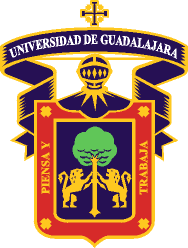                     Centro Universitario de Arte, Arquitectura y Diseño                    Centro Universitario de Arte, Arquitectura y Diseño                    Centro Universitario de Arte, Arquitectura y Diseño                    Centro Universitario de Arte, Arquitectura y Diseño                    Centro Universitario de Arte, Arquitectura y Diseño                    Centro Universitario de Arte, Arquitectura y DiseñoPROGRAMA DE UNIDAD DE APRENDIZAJE PROGRAMA DE UNIDAD DE APRENDIZAJE PROGRAMA DE UNIDAD DE APRENDIZAJE PROGRAMA DE UNIDAD DE APRENDIZAJE PROGRAMA DE UNIDAD DE APRENDIZAJE PROGRAMA DE UNIDAD DE APRENDIZAJE 1.-DATOS DE IDENTIFICACIÓN.1.-DATOS DE IDENTIFICACIÓN.1.-DATOS DE IDENTIFICACIÓN.1.1.Nombre de la unidad de aprendizaje: ANÁLISIS Y EVALUACIÓN DE PROCESOS DE METROPOLIZACIÓNANÁLISIS Y EVALUACIÓN DE PROCESOS DE METROPOLIZACIÓN1.2. Código de la unidad de aprendizaje:IB407IB4071.3. Departamento: PROYECTOS URBANÍSTICOSPROYECTOS URBANÍSTICOS1.4. Código de Departamento:257025701.5. Carga horaria:  Teoría:Práctica:Total:Total:Total:3 horas  semanales17 horas 17 horas 34 horas34 horas34 horas1.6. Créditos:1.7.  Nivel de formación Profesional: 1.7.  Nivel de formación Profesional: 1.8. Tipo de curso (modalidad):  1.8. Tipo de curso (modalidad):  1.8. Tipo de curso (modalidad):  3LICENCIATURALICENCIATURABásica particular obligatoriaBásica particular obligatoriaBásica particular obligatoria1.9. Prerrequisitos:Unidades de aprendizajeUnidades de aprendizajePUC7PUC7PUC71.9. Prerrequisitos:Capacidades y habilidades previasCapacidades y habilidades previasAplicación procesos metodológicosCapacidad de análisisTrabajo colaborativoAplicación procesos metodológicosCapacidad de análisisTrabajo colaborativoAplicación procesos metodológicosCapacidad de análisisTrabajo colaborativo2.- ÁREA DE FORMACIÓN EN QUE SE UBICA Y CARRERAS EN LAS QUE SE IMPARTE:2.- ÁREA DE FORMACIÓN EN QUE SE UBICA Y CARRERAS EN LAS QUE SE IMPARTE:2.- ÁREA DE FORMACIÓN EN QUE SE UBICA Y CARRERAS EN LAS QUE SE IMPARTE:2.- ÁREA DE FORMACIÓN EN QUE SE UBICA Y CARRERAS EN LAS QUE SE IMPARTE:2.- ÁREA DE FORMACIÓN EN QUE SE UBICA Y CARRERAS EN LAS QUE SE IMPARTE:2.- ÁREA DE FORMACIÓN EN QUE SE UBICA Y CARRERAS EN LAS QUE SE IMPARTE:AREA DE FORMACIÓN:AREA DE FORMACIÓN:FundamentalFundamentalFundamentalFundamentalCARRERA: Licenciatura en Urbanística y Medio AmbienteLicenciatura en Urbanística y Medio AmbienteLicenciatura en Urbanística y Medio AmbienteLicenciatura en Urbanística y Medio AmbienteMISIÓN:MISIÓN:VISION:VISION:VISION:VISION:El Centro Universitario de Arte, Arquitectura y Diseño es una dependencia de la Universidad de Guadalajara dedicada a formar profesionistas de calidad, innovadores y comprometidos en las disciplinas de las artes, la arquitectura y el diseño.En el ámbito de la cultura y la extensión, enfrenta retos de generación y aplicación del conocimiento, educativos y de investigación científica y tecnológica, en un marco de respeto y sustentabilidad para mejorar el entorno social.El Centro Universitario de Arte, Arquitectura y Diseño es una dependencia de la Universidad de Guadalajara dedicada a formar profesionistas de calidad, innovadores y comprometidos en las disciplinas de las artes, la arquitectura y el diseño.En el ámbito de la cultura y la extensión, enfrenta retos de generación y aplicación del conocimiento, educativos y de investigación científica y tecnológica, en un marco de respeto y sustentabilidad para mejorar el entorno social.El Centro Universitario de Arte, Arquitectura y Diseño es una de las mejores opciones educativas en las artes, la arquitectura y el diseño, con fundamento en los procesos creativos y la investigación científica y tecnológica.Cuenta con liderazgo académico internacional, consolidado en la calidad de sus programas educativos. Sus egresados satisfacen con relevante capacidad las demandas sociales, ambientales, productivas y culturales de México y su Región.El Centro Universitario de Arte, Arquitectura y Diseño es una de las mejores opciones educativas en las artes, la arquitectura y el diseño, con fundamento en los procesos creativos y la investigación científica y tecnológica.Cuenta con liderazgo académico internacional, consolidado en la calidad de sus programas educativos. Sus egresados satisfacen con relevante capacidad las demandas sociales, ambientales, productivas y culturales de México y su Región.El Centro Universitario de Arte, Arquitectura y Diseño es una de las mejores opciones educativas en las artes, la arquitectura y el diseño, con fundamento en los procesos creativos y la investigación científica y tecnológica.Cuenta con liderazgo académico internacional, consolidado en la calidad de sus programas educativos. Sus egresados satisfacen con relevante capacidad las demandas sociales, ambientales, productivas y culturales de México y su Región.El Centro Universitario de Arte, Arquitectura y Diseño es una de las mejores opciones educativas en las artes, la arquitectura y el diseño, con fundamento en los procesos creativos y la investigación científica y tecnológica.Cuenta con liderazgo académico internacional, consolidado en la calidad de sus programas educativos. Sus egresados satisfacen con relevante capacidad las demandas sociales, ambientales, productivas y culturales de México y su Región.El Centro Universitario de Arte, Arquitectura y Diseño es una dependencia de la Universidad de Guadalajara dedicada a formar profesionistas de calidad, innovadores y comprometidos en las disciplinas de las artes, la arquitectura y el diseño.En el ámbito de la cultura y la extensión, enfrenta retos de generación y aplicación del conocimiento, educativos y de investigación científica y tecnológica, en un marco de respeto y sustentabilidad para mejorar el entorno social.El Centro Universitario de Arte, Arquitectura y Diseño es una dependencia de la Universidad de Guadalajara dedicada a formar profesionistas de calidad, innovadores y comprometidos en las disciplinas de las artes, la arquitectura y el diseño.En el ámbito de la cultura y la extensión, enfrenta retos de generación y aplicación del conocimiento, educativos y de investigación científica y tecnológica, en un marco de respeto y sustentabilidad para mejorar el entorno social.El Centro Universitario de Arte, Arquitectura y Diseño es una de las mejores opciones educativas en las artes, la arquitectura y el diseño, con fundamento en los procesos creativos y la investigación científica y tecnológica.Cuenta con liderazgo académico internacional, consolidado en la calidad de sus programas educativos. Sus egresados satisfacen con relevante capacidad las demandas sociales, ambientales, productivas y culturales de México y su Región.El Centro Universitario de Arte, Arquitectura y Diseño es una de las mejores opciones educativas en las artes, la arquitectura y el diseño, con fundamento en los procesos creativos y la investigación científica y tecnológica.Cuenta con liderazgo académico internacional, consolidado en la calidad de sus programas educativos. Sus egresados satisfacen con relevante capacidad las demandas sociales, ambientales, productivas y culturales de México y su Región.El Centro Universitario de Arte, Arquitectura y Diseño es una de las mejores opciones educativas en las artes, la arquitectura y el diseño, con fundamento en los procesos creativos y la investigación científica y tecnológica.Cuenta con liderazgo académico internacional, consolidado en la calidad de sus programas educativos. Sus egresados satisfacen con relevante capacidad las demandas sociales, ambientales, productivas y culturales de México y su Región.El Centro Universitario de Arte, Arquitectura y Diseño es una de las mejores opciones educativas en las artes, la arquitectura y el diseño, con fundamento en los procesos creativos y la investigación científica y tecnológica.Cuenta con liderazgo académico internacional, consolidado en la calidad de sus programas educativos. Sus egresados satisfacen con relevante capacidad las demandas sociales, ambientales, productivas y culturales de México y su Región.PERFIL DEL EGRESADO:Profesionista que Investiga las transformaciones socio urbanas y las problemáticas urbano-territoriales que afectan al medio ambiente natural, construido y humano; interviene en la planeación de áreas urbano-territoriales en sus diferentes escalas, orientada al ordenamiento, conservación, restauración, preservación, rehabilitación, generación y regeneración para la construcción de espacios sustentables; elabora planes y proyectos sustentables que satisfagan requerimientos medio ambientales, espaciales, económicos, humanos, técnicos y estéticos con un sentido de ética, responsabilidad y compromiso social; propone y aplica nuevas tecnologías para optimizar de manera sustentable la calidad del espacio habitable; gestiona el manejo integral del sistema urbano territorial que afecta al medio ambiente natural, construido y humano con criterio de sustentabilidad. Profesionista que Investiga las transformaciones socio urbanas y las problemáticas urbano-territoriales que afectan al medio ambiente natural, construido y humano; interviene en la planeación de áreas urbano-territoriales en sus diferentes escalas, orientada al ordenamiento, conservación, restauración, preservación, rehabilitación, generación y regeneración para la construcción de espacios sustentables; elabora planes y proyectos sustentables que satisfagan requerimientos medio ambientales, espaciales, económicos, humanos, técnicos y estéticos con un sentido de ética, responsabilidad y compromiso social; propone y aplica nuevas tecnologías para optimizar de manera sustentable la calidad del espacio habitable; gestiona el manejo integral del sistema urbano territorial que afecta al medio ambiente natural, construido y humano con criterio de sustentabilidad. VÍNCULOS DE LA UNIDAD DE APRENDIZAJE CON LA CARRERA:La unidad de aprendizaje Análisis y evaluación de procesos de metropolización corresponde al curso que se imparte en el ciclo 8 de la LUMA y comprende el nivel de análisis de mayor escala y complejidad. En este curso se sintetizan las competencias adquiridas a lo largo de la carrera y se suman otras de carácter analítico y metodológico que contribuyen a la formación de un profesional con una visión de los procesos metropolitanos transdisciplinar, sustentable, de gran escala y largo plazo, con las concepciones de que la metropolización es probablemente el fenómeno socio-espacial de mayor relevancia en la ciudad actual.La unidad de aprendizaje Análisis y evaluación de procesos de metropolización corresponde al curso que se imparte en el ciclo 8 de la LUMA y comprende el nivel de análisis de mayor escala y complejidad. En este curso se sintetizan las competencias adquiridas a lo largo de la carrera y se suman otras de carácter analítico y metodológico que contribuyen a la formación de un profesional con una visión de los procesos metropolitanos transdisciplinar, sustentable, de gran escala y largo plazo, con las concepciones de que la metropolización es probablemente el fenómeno socio-espacial de mayor relevancia en la ciudad actual.UNIDADES DE APRENDIZAJE CON QUE SE RELACIONA:La presente unidad de aprendizaje tiene relación directa con las Unidades de Aprendizaje denominadas Análisis de Modelos Experimentales de Planeación, Administración de Proyectos Urbanos Análisis de las Políticas y Programas de Suelo y Vivienda, Análisis de la Gestión Metropolitana y Aplicación de Estrategias para el Ordenamiento de Suelo y Vivienda.La presente unidad de aprendizaje tiene relación directa con las Unidades de Aprendizaje denominadas Análisis de Modelos Experimentales de Planeación, Administración de Proyectos Urbanos Análisis de las Políticas y Programas de Suelo y Vivienda, Análisis de la Gestión Metropolitana y Aplicación de Estrategias para el Ordenamiento de Suelo y Vivienda.OBJETIVO GENERAL:Identifica, describe y presenta documento elaborado de forma oral y/o escrita, de los conceptos y antecedentes de las leyes, códigos, normas y reglamentos aplicables al urbanismo, la planeación urbana y territorial y a los procesos de metropolización.3.- COMPETENCIAS QUE EL ALUMNO DEBERÁ DEMOSTRAR, CON LOS REQUISITOS CORRESPONDIENTES:3.- COMPETENCIAS QUE EL ALUMNO DEBERÁ DEMOSTRAR, CON LOS REQUISITOS CORRESPONDIENTES:3.- COMPETENCIAS QUE EL ALUMNO DEBERÁ DEMOSTRAR, CON LOS REQUISITOS CORRESPONDIENTES:3.- COMPETENCIAS QUE EL ALUMNO DEBERÁ DEMOSTRAR, CON LOS REQUISITOS CORRESPONDIENTES:COMPETENCIAS:REQUISITOS COGNITIVOS:REQUISITOS PROCEDIMENTALES:REQUISITOS ACTITUDINALES:COMPETENCIA 1.- Demuestra que conoce el origen y desarrollo de la metrópolis, desde su conceptualización teórica a nivel europeo, hasta su desarrollo en América Latina y MéxicoConoce y comprende el origen del concepto de metrópolis, así como las teorías y conceptos que sustentaron su nacimiento y desarrollo. Siglo XX.Conoce y comprende las tendencias teórico-prácticas del desarrollo de las metrópolis. Siglo XX. Europa y América Latina.Conoce y comprende el origen de la gobernanza metropolitanaSabe elaborar una línea de tiempo del origen y desarrollo de la metrópolis en Europa y América Latina.Sabe aplicar las tendencias teórico-prácticas contemporáneas de las metrópolis, siglo XX, Europa y América Latina.Conoce la situación de las instituciones, normatividad, instrumentos relativos a la gobernanza metropolitanaSe interesa por conocer y entender origen y desarrollo de la metrópolis en EuropaSe interesa por aplicar tendencias prácticas e innovadoras de los problemas de la metrópolis (centralización, descentralización, expansión).Se interesa por desarrollar políticas urbanas regionales para buscar formas de lograr una mayor sustentabilidad     COMPETENCIA 2.- Demuestra que conoce los procesos económicos, sociales, ambientales y de gobernanza que caracterizan a las áreas metropolitanas en el contexto del neoliberalismo y la globalización; tanto en la escala mundial como en la latinoamericana, como parte del Sur Global; y principalmente de MéxicoConoce el contexto socioeconómico global en el que se desarrollan las áreas metropolitanas del siglo XXI.2. Conoce los procesos económicos de las áreas metropolitanas de América Latina y México; así como sus representaciones en el espacio urbano.3. Conoce los procesos ambientales de las áreas metropolitanas de América Latina y México; así como sus representaciones en el espacio urbano.4. Conoce los procesos de gobernanza de las áreas metropolitanas de América Latina y México; así como sus representaciones en el espacio urbano.1.Sabe identificar los elementos que caracterizan al contexto del neoliberalismo global en el que se desarrollan las áreas metropolitanas del siglo XXI.2. Sabe identificar los procesos económicos de las áreas metropolitanas de América Latina y México; sus representaciones en el espacio urbano y sus implicaciones sociales.3. Sabe identificar los procesos ambientales de las áreas metropolitanas de América Latina y México; sus representaciones en el espacio urbano y sus implicaciones sociales.4. Sabe identificar los procesos de gobernanza en las áreas metropolitana de América Latina y México; sus representaciones en el espacio urbano y sus implicaciones sociales. Se interesa en las contradicciones del neoliberalismo globalSe interesa en las contradicciones y potencialidades generadas por los procesos económicos en las metrópolis de América Latina y México, sus representaciones en el espacio urbano y sus implicaciones sociales  Se interesa en los problemas generados por los procesos ambientales en las metrópolis de América Latina y México, sus representaciones en el espacio urbano y sus implicaciones sociales  Gobernanza de las áreas metropolitanas de América Latina y México; así como sus representaciones en el espacio urbano. Se interesa en los problemas generados por los procesos ambientales en las metrópolis de América Latina y México, sus representaciones en el espacio urbano y sus implicaciones sociales  4.- METODOLOGÍA DE TRABAJO Y/O ACTIVIDADES PARA EL ALUMNO: Especificar solo los aspectos generales de cómo se desarrollará el curso, para los aspectos particulares y específicos tomar en consideración el formato de LA DOSIFICACIÓN DE LA COMPETENCIA, anexo. PARA LA COMPETENCIA 1.- 1) Bases teóricas y conceptuales de los procesos de metropolización  a) Presentación en power point por el profesor b) Lectura de documentos, debate grupal, ejercicios de análisis diversos. c) Análisis de casos de estudio de referencia mundialPARA LA COMPETENCIA 2.- 2) Procesos que caracterizan a las áreas metropolitanas; en el nivel mundial y latinoamericano, con énfasis en México. a) Presentación en power point por el profesor b) Lectura de documentos, debate grupal, ejercicios de análisis diversos. c) Análisis de casos en equipo 5.-SISTEMA DE EVALUACIÓN DEL CURSO:5.A. ACREDITACIÓN Y EVALUACIÓN. Criterios y mecanismos (asistencia, requisitos, exámenes, participación, trabajos, etc.).5.-SISTEMA DE EVALUACIÓN DEL CURSO:5.A. ACREDITACIÓN Y EVALUACIÓN. Criterios y mecanismos (asistencia, requisitos, exámenes, participación, trabajos, etc.).5.-SISTEMA DE EVALUACIÓN DEL CURSO:5.A. ACREDITACIÓN Y EVALUACIÓN. Criterios y mecanismos (asistencia, requisitos, exámenes, participación, trabajos, etc.).5.-SISTEMA DE EVALUACIÓN DEL CURSO:5.A. ACREDITACIÓN Y EVALUACIÓN. Criterios y mecanismos (asistencia, requisitos, exámenes, participación, trabajos, etc.).5.-SISTEMA DE EVALUACIÓN DEL CURSO:5.A. ACREDITACIÓN Y EVALUACIÓN. Criterios y mecanismos (asistencia, requisitos, exámenes, participación, trabajos, etc.).5.-SISTEMA DE EVALUACIÓN DEL CURSO:5.A. ACREDITACIÓN Y EVALUACIÓN. Criterios y mecanismos (asistencia, requisitos, exámenes, participación, trabajos, etc.).5.-SISTEMA DE EVALUACIÓN DEL CURSO:5.A. ACREDITACIÓN Y EVALUACIÓN. Criterios y mecanismos (asistencia, requisitos, exámenes, participación, trabajos, etc.).5.-SISTEMA DE EVALUACIÓN DEL CURSO:5.A. ACREDITACIÓN Y EVALUACIÓN. Criterios y mecanismos (asistencia, requisitos, exámenes, participación, trabajos, etc.).El curso se evalúa de manera continua. Para acreditar es necesario contar con el 80% de asistencias. (Art. 20 Reglamento general de evaluación y promoción de alumnos).                                                                                                                                                                                                                                          Evaluación continua:Participación (Cumplimiento en la entrega de trabajos parciales – Cumplimiento en la entrega de reportes periódicos - semanales) …………………..............…….…………………………………………………………….. 30%Evaluación Parcial Cumplimiento de los objetivos generales y formativos establecidos por medio de la presentación de un tema específico o por medio de un examen parcial …….........……………………...................……………………….......... 30 %Evaluación FinalDemostración del cumplimiento de los objetivos establecidos por medio de la presentación de un trabajo de aplicación del contenido temático integral y su presentación en la exposición del Departamento al final del semestre con la evaluación de sinodales o por medio del examen departamental …..........………………………………….……… 40 %TOTAL .......................................................................................................................................... 100 %                                                                                                                                                                                                                                                                                                                                                                                     Para la evaluación en periodo extraordinario se aplicara atendiendo a lo establecido en los artículos 25, 26 y 27 del Reglamento General de Evaluación y Promoción de Alumnos.  El curso se evalúa de manera continua. Para acreditar es necesario contar con el 80% de asistencias. (Art. 20 Reglamento general de evaluación y promoción de alumnos).                                                                                                                                                                                                                                          Evaluación continua:Participación (Cumplimiento en la entrega de trabajos parciales – Cumplimiento en la entrega de reportes periódicos - semanales) …………………..............…….…………………………………………………………….. 30%Evaluación Parcial Cumplimiento de los objetivos generales y formativos establecidos por medio de la presentación de un tema específico o por medio de un examen parcial …….........……………………...................……………………….......... 30 %Evaluación FinalDemostración del cumplimiento de los objetivos establecidos por medio de la presentación de un trabajo de aplicación del contenido temático integral y su presentación en la exposición del Departamento al final del semestre con la evaluación de sinodales o por medio del examen departamental …..........………………………………….……… 40 %TOTAL .......................................................................................................................................... 100 %                                                                                                                                                                                                                                                                                                                                                                                     Para la evaluación en periodo extraordinario se aplicara atendiendo a lo establecido en los artículos 25, 26 y 27 del Reglamento General de Evaluación y Promoción de Alumnos.  El curso se evalúa de manera continua. Para acreditar es necesario contar con el 80% de asistencias. (Art. 20 Reglamento general de evaluación y promoción de alumnos).                                                                                                                                                                                                                                          Evaluación continua:Participación (Cumplimiento en la entrega de trabajos parciales – Cumplimiento en la entrega de reportes periódicos - semanales) …………………..............…….…………………………………………………………….. 30%Evaluación Parcial Cumplimiento de los objetivos generales y formativos establecidos por medio de la presentación de un tema específico o por medio de un examen parcial …….........……………………...................……………………….......... 30 %Evaluación FinalDemostración del cumplimiento de los objetivos establecidos por medio de la presentación de un trabajo de aplicación del contenido temático integral y su presentación en la exposición del Departamento al final del semestre con la evaluación de sinodales o por medio del examen departamental …..........………………………………….……… 40 %TOTAL .......................................................................................................................................... 100 %                                                                                                                                                                                                                                                                                                                                                                                     Para la evaluación en periodo extraordinario se aplicara atendiendo a lo establecido en los artículos 25, 26 y 27 del Reglamento General de Evaluación y Promoción de Alumnos.  El curso se evalúa de manera continua. Para acreditar es necesario contar con el 80% de asistencias. (Art. 20 Reglamento general de evaluación y promoción de alumnos).                                                                                                                                                                                                                                          Evaluación continua:Participación (Cumplimiento en la entrega de trabajos parciales – Cumplimiento en la entrega de reportes periódicos - semanales) …………………..............…….…………………………………………………………….. 30%Evaluación Parcial Cumplimiento de los objetivos generales y formativos establecidos por medio de la presentación de un tema específico o por medio de un examen parcial …….........……………………...................……………………….......... 30 %Evaluación FinalDemostración del cumplimiento de los objetivos establecidos por medio de la presentación de un trabajo de aplicación del contenido temático integral y su presentación en la exposición del Departamento al final del semestre con la evaluación de sinodales o por medio del examen departamental …..........………………………………….……… 40 %TOTAL .......................................................................................................................................... 100 %                                                                                                                                                                                                                                                                                                                                                                                     Para la evaluación en periodo extraordinario se aplicara atendiendo a lo establecido en los artículos 25, 26 y 27 del Reglamento General de Evaluación y Promoción de Alumnos.  El curso se evalúa de manera continua. Para acreditar es necesario contar con el 80% de asistencias. (Art. 20 Reglamento general de evaluación y promoción de alumnos).                                                                                                                                                                                                                                          Evaluación continua:Participación (Cumplimiento en la entrega de trabajos parciales – Cumplimiento en la entrega de reportes periódicos - semanales) …………………..............…….…………………………………………………………….. 30%Evaluación Parcial Cumplimiento de los objetivos generales y formativos establecidos por medio de la presentación de un tema específico o por medio de un examen parcial …….........……………………...................……………………….......... 30 %Evaluación FinalDemostración del cumplimiento de los objetivos establecidos por medio de la presentación de un trabajo de aplicación del contenido temático integral y su presentación en la exposición del Departamento al final del semestre con la evaluación de sinodales o por medio del examen departamental …..........………………………………….……… 40 %TOTAL .......................................................................................................................................... 100 %                                                                                                                                                                                                                                                                                                                                                                                     Para la evaluación en periodo extraordinario se aplicara atendiendo a lo establecido en los artículos 25, 26 y 27 del Reglamento General de Evaluación y Promoción de Alumnos.  El curso se evalúa de manera continua. Para acreditar es necesario contar con el 80% de asistencias. (Art. 20 Reglamento general de evaluación y promoción de alumnos).                                                                                                                                                                                                                                          Evaluación continua:Participación (Cumplimiento en la entrega de trabajos parciales – Cumplimiento en la entrega de reportes periódicos - semanales) …………………..............…….…………………………………………………………….. 30%Evaluación Parcial Cumplimiento de los objetivos generales y formativos establecidos por medio de la presentación de un tema específico o por medio de un examen parcial …….........……………………...................……………………….......... 30 %Evaluación FinalDemostración del cumplimiento de los objetivos establecidos por medio de la presentación de un trabajo de aplicación del contenido temático integral y su presentación en la exposición del Departamento al final del semestre con la evaluación de sinodales o por medio del examen departamental …..........………………………………….……… 40 %TOTAL .......................................................................................................................................... 100 %                                                                                                                                                                                                                                                                                                                                                                                     Para la evaluación en periodo extraordinario se aplicara atendiendo a lo establecido en los artículos 25, 26 y 27 del Reglamento General de Evaluación y Promoción de Alumnos.  El curso se evalúa de manera continua. Para acreditar es necesario contar con el 80% de asistencias. (Art. 20 Reglamento general de evaluación y promoción de alumnos).                                                                                                                                                                                                                                          Evaluación continua:Participación (Cumplimiento en la entrega de trabajos parciales – Cumplimiento en la entrega de reportes periódicos - semanales) …………………..............…….…………………………………………………………….. 30%Evaluación Parcial Cumplimiento de los objetivos generales y formativos establecidos por medio de la presentación de un tema específico o por medio de un examen parcial …….........……………………...................……………………….......... 30 %Evaluación FinalDemostración del cumplimiento de los objetivos establecidos por medio de la presentación de un trabajo de aplicación del contenido temático integral y su presentación en la exposición del Departamento al final del semestre con la evaluación de sinodales o por medio del examen departamental …..........………………………………….……… 40 %TOTAL .......................................................................................................................................... 100 %                                                                                                                                                                                                                                                                                                                                                                                     Para la evaluación en periodo extraordinario se aplicara atendiendo a lo establecido en los artículos 25, 26 y 27 del Reglamento General de Evaluación y Promoción de Alumnos.  El curso se evalúa de manera continua. Para acreditar es necesario contar con el 80% de asistencias. (Art. 20 Reglamento general de evaluación y promoción de alumnos).                                                                                                                                                                                                                                          Evaluación continua:Participación (Cumplimiento en la entrega de trabajos parciales – Cumplimiento en la entrega de reportes periódicos - semanales) …………………..............…….…………………………………………………………….. 30%Evaluación Parcial Cumplimiento de los objetivos generales y formativos establecidos por medio de la presentación de un tema específico o por medio de un examen parcial …….........……………………...................……………………….......... 30 %Evaluación FinalDemostración del cumplimiento de los objetivos establecidos por medio de la presentación de un trabajo de aplicación del contenido temático integral y su presentación en la exposición del Departamento al final del semestre con la evaluación de sinodales o por medio del examen departamental …..........………………………………….……… 40 %TOTAL .......................................................................................................................................... 100 %                                                                                                                                                                                                                                                                                                                                                                                     Para la evaluación en periodo extraordinario se aplicara atendiendo a lo establecido en los artículos 25, 26 y 27 del Reglamento General de Evaluación y Promoción de Alumnos.  5.B.- CALIFICACIÓN:5.B.- CALIFICACIÓN:5.B.- CALIFICACIÓN:5.B.- CALIFICACIÓN:5.B.- CALIFICACIÓN:5.B.- CALIFICACIÓN:5.B.- CALIFICACIÓN:5.B.- CALIFICACIÓN:COMPETENCIA:COMPETENCIA:ASPECTOS A TOMAR EN CUENTAASPECTOS A TOMAR EN CUENTAASPECTOS A TOMAR EN CUENTAParcialParcialFinalCOMPETENCIA 1.- Demuestra que conoce el origen y desarrollo de la metrópolis, desde su conceptualización teórica a nivel europeo, hasta su desarrollo en América Latina y México  COMPETENCIA 1.- Demuestra que conoce el origen y desarrollo de la metrópolis, desde su conceptualización teórica a nivel europeo, hasta su desarrollo en América Latina y México  1. Asiste a clases 2. Lee y sintetiza las lecturas clave y las sintetiza 3. Asiste y participa en los debates grupales.4.Entrega puntualmente ensayos críticos y propositivos con una redacción clara y una presentación sobria y profesional.  1. Asiste a clases 2. Lee y sintetiza las lecturas clave y las sintetiza 3. Asiste y participa en los debates grupales.4.Entrega puntualmente ensayos críticos y propositivos con una redacción clara y una presentación sobria y profesional.  1. Asiste a clases 2. Lee y sintetiza las lecturas clave y las sintetiza 3. Asiste y participa en los debates grupales.4.Entrega puntualmente ensayos críticos y propositivos con una redacción clara y una presentación sobria y profesional.  5 %5 %        5 %      10 %5 %5 %        5 %      10 %        40 %COMPETENCIA 2.- Demuestra que conoce los procesos económicos, sociales, ambientales y de gobernanza que caracterizan a las áreas metropolitanas en el contexto del neoliberalismo y la globalización; tanto en la escala mundial como en la latinoamericana, como parte del Sur Global; y principalmente de México.COMPETENCIA 2.- Demuestra que conoce los procesos económicos, sociales, ambientales y de gobernanza que caracterizan a las áreas metropolitanas en el contexto del neoliberalismo y la globalización; tanto en la escala mundial como en la latinoamericana, como parte del Sur Global; y principalmente de México.1.Asiste a clase 2. Lee y sintetiza las lecturas clave 3. participa en debates en clase con conocimiento del tema y seguridad. 4. Elabora en equipo y entrega puntualmente los ejercicios de análisis en equipo 5. Elabora y presenta en equipo y entrega puntualmente el estudio de caso 1.Asiste a clase 2. Lee y sintetiza las lecturas clave 3. participa en debates en clase con conocimiento del tema y seguridad. 4. Elabora en equipo y entrega puntualmente los ejercicios de análisis en equipo 5. Elabora y presenta en equipo y entrega puntualmente el estudio de caso 1.Asiste a clase 2. Lee y sintetiza las lecturas clave 3. participa en debates en clase con conocimiento del tema y seguridad. 4. Elabora en equipo y entrega puntualmente los ejercicios de análisis en equipo 5. Elabora y presenta en equipo y entrega puntualmente el estudio de caso         5 %      10 %         5 %       15 %       25 %        5 %      10 %         5 %       15 %       25 % 60 %COMPETENCIA 2.- Demuestra que conoce los procesos económicos, sociales, ambientales y de gobernanza que caracterizan a las áreas metropolitanas en el contexto del neoliberalismo y la globalización; tanto en la escala mundial como en la latinoamericana, como parte del Sur Global; y principalmente de México.COMPETENCIA 2.- Demuestra que conoce los procesos económicos, sociales, ambientales y de gobernanza que caracterizan a las áreas metropolitanas en el contexto del neoliberalismo y la globalización; tanto en la escala mundial como en la latinoamericana, como parte del Sur Global; y principalmente de México.1.Asiste a clase 2. Lee y sintetiza las lecturas clave 3. participa en debates en clase con conocimiento del tema y seguridad. 4. Elabora en equipo y entrega puntualmente los ejercicios de análisis en equipo 5. Elabora y presenta en equipo y entrega puntualmente el estudio de caso 1.Asiste a clase 2. Lee y sintetiza las lecturas clave 3. participa en debates en clase con conocimiento del tema y seguridad. 4. Elabora en equipo y entrega puntualmente los ejercicios de análisis en equipo 5. Elabora y presenta en equipo y entrega puntualmente el estudio de caso 1.Asiste a clase 2. Lee y sintetiza las lecturas clave 3. participa en debates en clase con conocimiento del tema y seguridad. 4. Elabora en equipo y entrega puntualmente los ejercicios de análisis en equipo 5. Elabora y presenta en equipo y entrega puntualmente el estudio de caso         5 %      10 %         5 %       15 %       25 %        5 %      10 %         5 %       15 %       25 % 60 %COMPETENCIA 2.- Demuestra que conoce los procesos económicos, sociales, ambientales y de gobernanza que caracterizan a las áreas metropolitanas en el contexto del neoliberalismo y la globalización; tanto en la escala mundial como en la latinoamericana, como parte del Sur Global; y principalmente de México.COMPETENCIA 2.- Demuestra que conoce los procesos económicos, sociales, ambientales y de gobernanza que caracterizan a las áreas metropolitanas en el contexto del neoliberalismo y la globalización; tanto en la escala mundial como en la latinoamericana, como parte del Sur Global; y principalmente de México.1.Asiste a clase 2. Lee y sintetiza las lecturas clave 3. participa en debates en clase con conocimiento del tema y seguridad. 4. Elabora en equipo y entrega puntualmente los ejercicios de análisis en equipo 5. Elabora y presenta en equipo y entrega puntualmente el estudio de caso 1.Asiste a clase 2. Lee y sintetiza las lecturas clave 3. participa en debates en clase con conocimiento del tema y seguridad. 4. Elabora en equipo y entrega puntualmente los ejercicios de análisis en equipo 5. Elabora y presenta en equipo y entrega puntualmente el estudio de caso 1.Asiste a clase 2. Lee y sintetiza las lecturas clave 3. participa en debates en clase con conocimiento del tema y seguridad. 4. Elabora en equipo y entrega puntualmente los ejercicios de análisis en equipo 5. Elabora y presenta en equipo y entrega puntualmente el estudio de caso         5 %      10 %         5 %       15 %       25 %        5 %      10 %         5 %       15 %       25 % 60 %TOTALTOTALTOTAL100 %100 %    100 %6.- BIBLIOGRAFÍA BASICA. Mínimo la que debe ser leída:6.- BIBLIOGRAFÍA BASICA. Mínimo la que debe ser leída:6.- BIBLIOGRAFÍA BASICA. Mínimo la que debe ser leída:6.- BIBLIOGRAFÍA BASICA. Mínimo la que debe ser leída:6.- BIBLIOGRAFÍA BASICA. Mínimo la que debe ser leída:6.- BIBLIOGRAFÍA BASICA. Mínimo la que debe ser leída:6.- BIBLIOGRAFÍA BASICA. Mínimo la que debe ser leída:6.- BIBLIOGRAFÍA BASICA. Mínimo la que debe ser leída:    DE MATTOS, Carlos A; HIERNAUX Nicolás, Daniel; RESTREPO Botero, Darío (1998) Globalización y Territorio. Impactos y Perspectivas; Pontificia Universidad Católica de Chile, Fondo de Cultura Económica, Santiago, Chile.    GARZA, Gustavo & Schteingart, Martha (2010) Desarrollo Urbano Regional, Tomo II Los Grandes Problemas de México, El Colegio de México, México (Capítulos 1 al 7)    GÓMEZ ALVAREZ, David, RAJACK, Robin, LÓPEZ MORENO, Eduardo, LANFRANCHI, Gabriel, (2017) Steering the Metropolis. Metropolitan Governance for Sustainable Urban Development, IDB, UNHABITAT, CAF Development Bank of Latin America. GROSS FUENTES, Patricio,     GALILEA OCON, Sergio,  JORDÁN FUCHS, Ricardo (1988) Metropolizacion en America Latina y el Caribe calidad de vida y pobreza urbana, Revista EURE (Vol. XIV, No 43), pp. 7-51, Santiago 1988, disponible en http://www.eure.cl/index.php/eure/article/viewFile/991/102     HALL, Peter (1988) Cities of tomorrow, Blackwell publishing. 1988 primera edición (Capítulos 8 al 13)     IRACHETA, Alfonso, (1988) Metropolización y política urbana en la ciudad de México: en busca de un nuevo enfoque, http://estudiosdemograficosyurbanos.colmex.mx LÓPEZ DE LUCIO, Ramón (1988) Ciudad y Urbanismo a finales del Siglo XX,      MARTINEZ TORO, Pedro Martín (2015) La metropolización afectada por la globalización: reflexión epistemológica sobre la nueva revolución urbana, disponible en http://www.scielo.org.co/pdf/rcdg/v25n2/v25n2a5.pdf     MONCAYO Jiménez, Édgard (2003) Nuevas teorías y enfoques conceptuales sobre el desarrollo regional: ¿hacia un nuevo paradigma?, Revista de Economía Institucional, vol 5, núm 8, primer semestre, 2003.     OLIVARES, Adriana (2014) “Ciudades red y regiones urbanas. Antecedentes significativos del modelo espacial y de su análisis” en Ciudades Red. Una visión a través de los imaginarios urbanos; U. de Guadalajara; U. Autónoma de Nuevo León, U. Autónoma de Sinaloa.      SECRETARÍA DE HACIENDA Y CRÉDITO PÚBLICO, Desarrollo regional e institucional, Tomo 16 Antología de la Planeación en México, 1985 Primera Edición.      SECRETARÍA DE HACIENDA Y CRÉDITO PÚBLICO, Planeación regional, estatal y municipal en México (1982-1985), Tomo 16 Antología de la Planeación en México, 1985 Primera Edición.      URIOSTE, Miguel, (2016) La otra cara de la metropolización, disponible en https://www.sudamericarural.org/images/dialogos/archivos/Dialogos%20172.pdf      SOJA, Edward W.; Postmetrópolis, Blackwell publishing, 2000, primera edición (Capítulos 7 al 11)     VEGARA Alfonso & DE LAS RIVAS Juan Luis; Territorios Inteligentes, Fundación Metrópoli, 2004. (Capítulos 8 al 12).             NORMATIVIDADGonzález Santos, Erick. 2006. Legislación y Planeación del Desarrollo Urbano en Jalisco. Guadalajara, México. Universidad de Guadalajara.La Constitución Política de los Estados Unidos Mexicanos. Publicada en el Diario Oficial de la Federación (DOF) el 05 de febrero de 917, última reforma publicada en el DOF el 24 de febrero de 2017.Ley General de Asentamientos Humanos Ordenamiento Territorial y Desarrollo Urbano, Nueva ley publicada en el DOF el 28 de noviembre de 2016Ley de Aguas Nacionales. publicada en el Diario Oficial de la Federación el 01 de diciembre de 1992; última reforma publicada en el DOF el 24 de marzo de 2016.Ley General del Equilibrio Ecológico y Protección al Ambiente; publicada en el Diario Oficial de la Federación el 28 de enero de 1988; última reforma publicada en el DOF el 24 de enero de 2017.Ley de Planeación (Federal) publicada en el Diario Oficial de la Federación el 05 d enero de 1983; última reforma publicada en el DOF el 27 de enero de 2012.Ley de Vivienda (Nacional) publicada en el Diario Oficial de la Federación el 27 de junio de 2006; última reforma publicada en el DOF el 20 de abril de 2015.    DE MATTOS, Carlos A; HIERNAUX Nicolás, Daniel; RESTREPO Botero, Darío (1998) Globalización y Territorio. Impactos y Perspectivas; Pontificia Universidad Católica de Chile, Fondo de Cultura Económica, Santiago, Chile.    GARZA, Gustavo & Schteingart, Martha (2010) Desarrollo Urbano Regional, Tomo II Los Grandes Problemas de México, El Colegio de México, México (Capítulos 1 al 7)    GÓMEZ ALVAREZ, David, RAJACK, Robin, LÓPEZ MORENO, Eduardo, LANFRANCHI, Gabriel, (2017) Steering the Metropolis. Metropolitan Governance for Sustainable Urban Development, IDB, UNHABITAT, CAF Development Bank of Latin America. GROSS FUENTES, Patricio,     GALILEA OCON, Sergio,  JORDÁN FUCHS, Ricardo (1988) Metropolizacion en America Latina y el Caribe calidad de vida y pobreza urbana, Revista EURE (Vol. XIV, No 43), pp. 7-51, Santiago 1988, disponible en http://www.eure.cl/index.php/eure/article/viewFile/991/102     HALL, Peter (1988) Cities of tomorrow, Blackwell publishing. 1988 primera edición (Capítulos 8 al 13)     IRACHETA, Alfonso, (1988) Metropolización y política urbana en la ciudad de México: en busca de un nuevo enfoque, http://estudiosdemograficosyurbanos.colmex.mx LÓPEZ DE LUCIO, Ramón (1988) Ciudad y Urbanismo a finales del Siglo XX,      MARTINEZ TORO, Pedro Martín (2015) La metropolización afectada por la globalización: reflexión epistemológica sobre la nueva revolución urbana, disponible en http://www.scielo.org.co/pdf/rcdg/v25n2/v25n2a5.pdf     MONCAYO Jiménez, Édgard (2003) Nuevas teorías y enfoques conceptuales sobre el desarrollo regional: ¿hacia un nuevo paradigma?, Revista de Economía Institucional, vol 5, núm 8, primer semestre, 2003.     OLIVARES, Adriana (2014) “Ciudades red y regiones urbanas. Antecedentes significativos del modelo espacial y de su análisis” en Ciudades Red. Una visión a través de los imaginarios urbanos; U. de Guadalajara; U. Autónoma de Nuevo León, U. Autónoma de Sinaloa.      SECRETARÍA DE HACIENDA Y CRÉDITO PÚBLICO, Desarrollo regional e institucional, Tomo 16 Antología de la Planeación en México, 1985 Primera Edición.      SECRETARÍA DE HACIENDA Y CRÉDITO PÚBLICO, Planeación regional, estatal y municipal en México (1982-1985), Tomo 16 Antología de la Planeación en México, 1985 Primera Edición.      URIOSTE, Miguel, (2016) La otra cara de la metropolización, disponible en https://www.sudamericarural.org/images/dialogos/archivos/Dialogos%20172.pdf      SOJA, Edward W.; Postmetrópolis, Blackwell publishing, 2000, primera edición (Capítulos 7 al 11)     VEGARA Alfonso & DE LAS RIVAS Juan Luis; Territorios Inteligentes, Fundación Metrópoli, 2004. (Capítulos 8 al 12).             NORMATIVIDADGonzález Santos, Erick. 2006. Legislación y Planeación del Desarrollo Urbano en Jalisco. Guadalajara, México. Universidad de Guadalajara.La Constitución Política de los Estados Unidos Mexicanos. Publicada en el Diario Oficial de la Federación (DOF) el 05 de febrero de 917, última reforma publicada en el DOF el 24 de febrero de 2017.Ley General de Asentamientos Humanos Ordenamiento Territorial y Desarrollo Urbano, Nueva ley publicada en el DOF el 28 de noviembre de 2016Ley de Aguas Nacionales. publicada en el Diario Oficial de la Federación el 01 de diciembre de 1992; última reforma publicada en el DOF el 24 de marzo de 2016.Ley General del Equilibrio Ecológico y Protección al Ambiente; publicada en el Diario Oficial de la Federación el 28 de enero de 1988; última reforma publicada en el DOF el 24 de enero de 2017.Ley de Planeación (Federal) publicada en el Diario Oficial de la Federación el 05 d enero de 1983; última reforma publicada en el DOF el 27 de enero de 2012.Ley de Vivienda (Nacional) publicada en el Diario Oficial de la Federación el 27 de junio de 2006; última reforma publicada en el DOF el 20 de abril de 2015.    DE MATTOS, Carlos A; HIERNAUX Nicolás, Daniel; RESTREPO Botero, Darío (1998) Globalización y Territorio. Impactos y Perspectivas; Pontificia Universidad Católica de Chile, Fondo de Cultura Económica, Santiago, Chile.    GARZA, Gustavo & Schteingart, Martha (2010) Desarrollo Urbano Regional, Tomo II Los Grandes Problemas de México, El Colegio de México, México (Capítulos 1 al 7)    GÓMEZ ALVAREZ, David, RAJACK, Robin, LÓPEZ MORENO, Eduardo, LANFRANCHI, Gabriel, (2017) Steering the Metropolis. Metropolitan Governance for Sustainable Urban Development, IDB, UNHABITAT, CAF Development Bank of Latin America. GROSS FUENTES, Patricio,     GALILEA OCON, Sergio,  JORDÁN FUCHS, Ricardo (1988) Metropolizacion en America Latina y el Caribe calidad de vida y pobreza urbana, Revista EURE (Vol. XIV, No 43), pp. 7-51, Santiago 1988, disponible en http://www.eure.cl/index.php/eure/article/viewFile/991/102     HALL, Peter (1988) Cities of tomorrow, Blackwell publishing. 1988 primera edición (Capítulos 8 al 13)     IRACHETA, Alfonso, (1988) Metropolización y política urbana en la ciudad de México: en busca de un nuevo enfoque, http://estudiosdemograficosyurbanos.colmex.mx LÓPEZ DE LUCIO, Ramón (1988) Ciudad y Urbanismo a finales del Siglo XX,      MARTINEZ TORO, Pedro Martín (2015) La metropolización afectada por la globalización: reflexión epistemológica sobre la nueva revolución urbana, disponible en http://www.scielo.org.co/pdf/rcdg/v25n2/v25n2a5.pdf     MONCAYO Jiménez, Édgard (2003) Nuevas teorías y enfoques conceptuales sobre el desarrollo regional: ¿hacia un nuevo paradigma?, Revista de Economía Institucional, vol 5, núm 8, primer semestre, 2003.     OLIVARES, Adriana (2014) “Ciudades red y regiones urbanas. Antecedentes significativos del modelo espacial y de su análisis” en Ciudades Red. Una visión a través de los imaginarios urbanos; U. de Guadalajara; U. Autónoma de Nuevo León, U. Autónoma de Sinaloa.      SECRETARÍA DE HACIENDA Y CRÉDITO PÚBLICO, Desarrollo regional e institucional, Tomo 16 Antología de la Planeación en México, 1985 Primera Edición.      SECRETARÍA DE HACIENDA Y CRÉDITO PÚBLICO, Planeación regional, estatal y municipal en México (1982-1985), Tomo 16 Antología de la Planeación en México, 1985 Primera Edición.      URIOSTE, Miguel, (2016) La otra cara de la metropolización, disponible en https://www.sudamericarural.org/images/dialogos/archivos/Dialogos%20172.pdf      SOJA, Edward W.; Postmetrópolis, Blackwell publishing, 2000, primera edición (Capítulos 7 al 11)     VEGARA Alfonso & DE LAS RIVAS Juan Luis; Territorios Inteligentes, Fundación Metrópoli, 2004. (Capítulos 8 al 12).             NORMATIVIDADGonzález Santos, Erick. 2006. Legislación y Planeación del Desarrollo Urbano en Jalisco. Guadalajara, México. Universidad de Guadalajara.La Constitución Política de los Estados Unidos Mexicanos. Publicada en el Diario Oficial de la Federación (DOF) el 05 de febrero de 917, última reforma publicada en el DOF el 24 de febrero de 2017.Ley General de Asentamientos Humanos Ordenamiento Territorial y Desarrollo Urbano, Nueva ley publicada en el DOF el 28 de noviembre de 2016Ley de Aguas Nacionales. publicada en el Diario Oficial de la Federación el 01 de diciembre de 1992; última reforma publicada en el DOF el 24 de marzo de 2016.Ley General del Equilibrio Ecológico y Protección al Ambiente; publicada en el Diario Oficial de la Federación el 28 de enero de 1988; última reforma publicada en el DOF el 24 de enero de 2017.Ley de Planeación (Federal) publicada en el Diario Oficial de la Federación el 05 d enero de 1983; última reforma publicada en el DOF el 27 de enero de 2012.Ley de Vivienda (Nacional) publicada en el Diario Oficial de la Federación el 27 de junio de 2006; última reforma publicada en el DOF el 20 de abril de 2015.    DE MATTOS, Carlos A; HIERNAUX Nicolás, Daniel; RESTREPO Botero, Darío (1998) Globalización y Territorio. Impactos y Perspectivas; Pontificia Universidad Católica de Chile, Fondo de Cultura Económica, Santiago, Chile.    GARZA, Gustavo & Schteingart, Martha (2010) Desarrollo Urbano Regional, Tomo II Los Grandes Problemas de México, El Colegio de México, México (Capítulos 1 al 7)    GÓMEZ ALVAREZ, David, RAJACK, Robin, LÓPEZ MORENO, Eduardo, LANFRANCHI, Gabriel, (2017) Steering the Metropolis. Metropolitan Governance for Sustainable Urban Development, IDB, UNHABITAT, CAF Development Bank of Latin America. GROSS FUENTES, Patricio,     GALILEA OCON, Sergio,  JORDÁN FUCHS, Ricardo (1988) Metropolizacion en America Latina y el Caribe calidad de vida y pobreza urbana, Revista EURE (Vol. XIV, No 43), pp. 7-51, Santiago 1988, disponible en http://www.eure.cl/index.php/eure/article/viewFile/991/102     HALL, Peter (1988) Cities of tomorrow, Blackwell publishing. 1988 primera edición (Capítulos 8 al 13)     IRACHETA, Alfonso, (1988) Metropolización y política urbana en la ciudad de México: en busca de un nuevo enfoque, http://estudiosdemograficosyurbanos.colmex.mx LÓPEZ DE LUCIO, Ramón (1988) Ciudad y Urbanismo a finales del Siglo XX,      MARTINEZ TORO, Pedro Martín (2015) La metropolización afectada por la globalización: reflexión epistemológica sobre la nueva revolución urbana, disponible en http://www.scielo.org.co/pdf/rcdg/v25n2/v25n2a5.pdf     MONCAYO Jiménez, Édgard (2003) Nuevas teorías y enfoques conceptuales sobre el desarrollo regional: ¿hacia un nuevo paradigma?, Revista de Economía Institucional, vol 5, núm 8, primer semestre, 2003.     OLIVARES, Adriana (2014) “Ciudades red y regiones urbanas. Antecedentes significativos del modelo espacial y de su análisis” en Ciudades Red. Una visión a través de los imaginarios urbanos; U. de Guadalajara; U. Autónoma de Nuevo León, U. Autónoma de Sinaloa.      SECRETARÍA DE HACIENDA Y CRÉDITO PÚBLICO, Desarrollo regional e institucional, Tomo 16 Antología de la Planeación en México, 1985 Primera Edición.      SECRETARÍA DE HACIENDA Y CRÉDITO PÚBLICO, Planeación regional, estatal y municipal en México (1982-1985), Tomo 16 Antología de la Planeación en México, 1985 Primera Edición.      URIOSTE, Miguel, (2016) La otra cara de la metropolización, disponible en https://www.sudamericarural.org/images/dialogos/archivos/Dialogos%20172.pdf      SOJA, Edward W.; Postmetrópolis, Blackwell publishing, 2000, primera edición (Capítulos 7 al 11)     VEGARA Alfonso & DE LAS RIVAS Juan Luis; Territorios Inteligentes, Fundación Metrópoli, 2004. (Capítulos 8 al 12).             NORMATIVIDADGonzález Santos, Erick. 2006. Legislación y Planeación del Desarrollo Urbano en Jalisco. Guadalajara, México. Universidad de Guadalajara.La Constitución Política de los Estados Unidos Mexicanos. Publicada en el Diario Oficial de la Federación (DOF) el 05 de febrero de 917, última reforma publicada en el DOF el 24 de febrero de 2017.Ley General de Asentamientos Humanos Ordenamiento Territorial y Desarrollo Urbano, Nueva ley publicada en el DOF el 28 de noviembre de 2016Ley de Aguas Nacionales. publicada en el Diario Oficial de la Federación el 01 de diciembre de 1992; última reforma publicada en el DOF el 24 de marzo de 2016.Ley General del Equilibrio Ecológico y Protección al Ambiente; publicada en el Diario Oficial de la Federación el 28 de enero de 1988; última reforma publicada en el DOF el 24 de enero de 2017.Ley de Planeación (Federal) publicada en el Diario Oficial de la Federación el 05 d enero de 1983; última reforma publicada en el DOF el 27 de enero de 2012.Ley de Vivienda (Nacional) publicada en el Diario Oficial de la Federación el 27 de junio de 2006; última reforma publicada en el DOF el 20 de abril de 2015.    DE MATTOS, Carlos A; HIERNAUX Nicolás, Daniel; RESTREPO Botero, Darío (1998) Globalización y Territorio. Impactos y Perspectivas; Pontificia Universidad Católica de Chile, Fondo de Cultura Económica, Santiago, Chile.    GARZA, Gustavo & Schteingart, Martha (2010) Desarrollo Urbano Regional, Tomo II Los Grandes Problemas de México, El Colegio de México, México (Capítulos 1 al 7)    GÓMEZ ALVAREZ, David, RAJACK, Robin, LÓPEZ MORENO, Eduardo, LANFRANCHI, Gabriel, (2017) Steering the Metropolis. Metropolitan Governance for Sustainable Urban Development, IDB, UNHABITAT, CAF Development Bank of Latin America. GROSS FUENTES, Patricio,     GALILEA OCON, Sergio,  JORDÁN FUCHS, Ricardo (1988) Metropolizacion en America Latina y el Caribe calidad de vida y pobreza urbana, Revista EURE (Vol. XIV, No 43), pp. 7-51, Santiago 1988, disponible en http://www.eure.cl/index.php/eure/article/viewFile/991/102     HALL, Peter (1988) Cities of tomorrow, Blackwell publishing. 1988 primera edición (Capítulos 8 al 13)     IRACHETA, Alfonso, (1988) Metropolización y política urbana en la ciudad de México: en busca de un nuevo enfoque, http://estudiosdemograficosyurbanos.colmex.mx LÓPEZ DE LUCIO, Ramón (1988) Ciudad y Urbanismo a finales del Siglo XX,      MARTINEZ TORO, Pedro Martín (2015) La metropolización afectada por la globalización: reflexión epistemológica sobre la nueva revolución urbana, disponible en http://www.scielo.org.co/pdf/rcdg/v25n2/v25n2a5.pdf     MONCAYO Jiménez, Édgard (2003) Nuevas teorías y enfoques conceptuales sobre el desarrollo regional: ¿hacia un nuevo paradigma?, Revista de Economía Institucional, vol 5, núm 8, primer semestre, 2003.     OLIVARES, Adriana (2014) “Ciudades red y regiones urbanas. Antecedentes significativos del modelo espacial y de su análisis” en Ciudades Red. Una visión a través de los imaginarios urbanos; U. de Guadalajara; U. Autónoma de Nuevo León, U. Autónoma de Sinaloa.      SECRETARÍA DE HACIENDA Y CRÉDITO PÚBLICO, Desarrollo regional e institucional, Tomo 16 Antología de la Planeación en México, 1985 Primera Edición.      SECRETARÍA DE HACIENDA Y CRÉDITO PÚBLICO, Planeación regional, estatal y municipal en México (1982-1985), Tomo 16 Antología de la Planeación en México, 1985 Primera Edición.      URIOSTE, Miguel, (2016) La otra cara de la metropolización, disponible en https://www.sudamericarural.org/images/dialogos/archivos/Dialogos%20172.pdf      SOJA, Edward W.; Postmetrópolis, Blackwell publishing, 2000, primera edición (Capítulos 7 al 11)     VEGARA Alfonso & DE LAS RIVAS Juan Luis; Territorios Inteligentes, Fundación Metrópoli, 2004. (Capítulos 8 al 12).             NORMATIVIDADGonzález Santos, Erick. 2006. Legislación y Planeación del Desarrollo Urbano en Jalisco. Guadalajara, México. Universidad de Guadalajara.La Constitución Política de los Estados Unidos Mexicanos. Publicada en el Diario Oficial de la Federación (DOF) el 05 de febrero de 917, última reforma publicada en el DOF el 24 de febrero de 2017.Ley General de Asentamientos Humanos Ordenamiento Territorial y Desarrollo Urbano, Nueva ley publicada en el DOF el 28 de noviembre de 2016Ley de Aguas Nacionales. publicada en el Diario Oficial de la Federación el 01 de diciembre de 1992; última reforma publicada en el DOF el 24 de marzo de 2016.Ley General del Equilibrio Ecológico y Protección al Ambiente; publicada en el Diario Oficial de la Federación el 28 de enero de 1988; última reforma publicada en el DOF el 24 de enero de 2017.Ley de Planeación (Federal) publicada en el Diario Oficial de la Federación el 05 d enero de 1983; última reforma publicada en el DOF el 27 de enero de 2012.Ley de Vivienda (Nacional) publicada en el Diario Oficial de la Federación el 27 de junio de 2006; última reforma publicada en el DOF el 20 de abril de 2015.    DE MATTOS, Carlos A; HIERNAUX Nicolás, Daniel; RESTREPO Botero, Darío (1998) Globalización y Territorio. Impactos y Perspectivas; Pontificia Universidad Católica de Chile, Fondo de Cultura Económica, Santiago, Chile.    GARZA, Gustavo & Schteingart, Martha (2010) Desarrollo Urbano Regional, Tomo II Los Grandes Problemas de México, El Colegio de México, México (Capítulos 1 al 7)    GÓMEZ ALVAREZ, David, RAJACK, Robin, LÓPEZ MORENO, Eduardo, LANFRANCHI, Gabriel, (2017) Steering the Metropolis. Metropolitan Governance for Sustainable Urban Development, IDB, UNHABITAT, CAF Development Bank of Latin America. GROSS FUENTES, Patricio,     GALILEA OCON, Sergio,  JORDÁN FUCHS, Ricardo (1988) Metropolizacion en America Latina y el Caribe calidad de vida y pobreza urbana, Revista EURE (Vol. XIV, No 43), pp. 7-51, Santiago 1988, disponible en http://www.eure.cl/index.php/eure/article/viewFile/991/102     HALL, Peter (1988) Cities of tomorrow, Blackwell publishing. 1988 primera edición (Capítulos 8 al 13)     IRACHETA, Alfonso, (1988) Metropolización y política urbana en la ciudad de México: en busca de un nuevo enfoque, http://estudiosdemograficosyurbanos.colmex.mx LÓPEZ DE LUCIO, Ramón (1988) Ciudad y Urbanismo a finales del Siglo XX,      MARTINEZ TORO, Pedro Martín (2015) La metropolización afectada por la globalización: reflexión epistemológica sobre la nueva revolución urbana, disponible en http://www.scielo.org.co/pdf/rcdg/v25n2/v25n2a5.pdf     MONCAYO Jiménez, Édgard (2003) Nuevas teorías y enfoques conceptuales sobre el desarrollo regional: ¿hacia un nuevo paradigma?, Revista de Economía Institucional, vol 5, núm 8, primer semestre, 2003.     OLIVARES, Adriana (2014) “Ciudades red y regiones urbanas. Antecedentes significativos del modelo espacial y de su análisis” en Ciudades Red. Una visión a través de los imaginarios urbanos; U. de Guadalajara; U. Autónoma de Nuevo León, U. Autónoma de Sinaloa.      SECRETARÍA DE HACIENDA Y CRÉDITO PÚBLICO, Desarrollo regional e institucional, Tomo 16 Antología de la Planeación en México, 1985 Primera Edición.      SECRETARÍA DE HACIENDA Y CRÉDITO PÚBLICO, Planeación regional, estatal y municipal en México (1982-1985), Tomo 16 Antología de la Planeación en México, 1985 Primera Edición.      URIOSTE, Miguel, (2016) La otra cara de la metropolización, disponible en https://www.sudamericarural.org/images/dialogos/archivos/Dialogos%20172.pdf      SOJA, Edward W.; Postmetrópolis, Blackwell publishing, 2000, primera edición (Capítulos 7 al 11)     VEGARA Alfonso & DE LAS RIVAS Juan Luis; Territorios Inteligentes, Fundación Metrópoli, 2004. (Capítulos 8 al 12).             NORMATIVIDADGonzález Santos, Erick. 2006. Legislación y Planeación del Desarrollo Urbano en Jalisco. Guadalajara, México. Universidad de Guadalajara.La Constitución Política de los Estados Unidos Mexicanos. Publicada en el Diario Oficial de la Federación (DOF) el 05 de febrero de 917, última reforma publicada en el DOF el 24 de febrero de 2017.Ley General de Asentamientos Humanos Ordenamiento Territorial y Desarrollo Urbano, Nueva ley publicada en el DOF el 28 de noviembre de 2016Ley de Aguas Nacionales. publicada en el Diario Oficial de la Federación el 01 de diciembre de 1992; última reforma publicada en el DOF el 24 de marzo de 2016.Ley General del Equilibrio Ecológico y Protección al Ambiente; publicada en el Diario Oficial de la Federación el 28 de enero de 1988; última reforma publicada en el DOF el 24 de enero de 2017.Ley de Planeación (Federal) publicada en el Diario Oficial de la Federación el 05 d enero de 1983; última reforma publicada en el DOF el 27 de enero de 2012.Ley de Vivienda (Nacional) publicada en el Diario Oficial de la Federación el 27 de junio de 2006; última reforma publicada en el DOF el 20 de abril de 2015.    DE MATTOS, Carlos A; HIERNAUX Nicolás, Daniel; RESTREPO Botero, Darío (1998) Globalización y Territorio. Impactos y Perspectivas; Pontificia Universidad Católica de Chile, Fondo de Cultura Económica, Santiago, Chile.    GARZA, Gustavo & Schteingart, Martha (2010) Desarrollo Urbano Regional, Tomo II Los Grandes Problemas de México, El Colegio de México, México (Capítulos 1 al 7)    GÓMEZ ALVAREZ, David, RAJACK, Robin, LÓPEZ MORENO, Eduardo, LANFRANCHI, Gabriel, (2017) Steering the Metropolis. Metropolitan Governance for Sustainable Urban Development, IDB, UNHABITAT, CAF Development Bank of Latin America. GROSS FUENTES, Patricio,     GALILEA OCON, Sergio,  JORDÁN FUCHS, Ricardo (1988) Metropolizacion en America Latina y el Caribe calidad de vida y pobreza urbana, Revista EURE (Vol. XIV, No 43), pp. 7-51, Santiago 1988, disponible en http://www.eure.cl/index.php/eure/article/viewFile/991/102     HALL, Peter (1988) Cities of tomorrow, Blackwell publishing. 1988 primera edición (Capítulos 8 al 13)     IRACHETA, Alfonso, (1988) Metropolización y política urbana en la ciudad de México: en busca de un nuevo enfoque, http://estudiosdemograficosyurbanos.colmex.mx LÓPEZ DE LUCIO, Ramón (1988) Ciudad y Urbanismo a finales del Siglo XX,      MARTINEZ TORO, Pedro Martín (2015) La metropolización afectada por la globalización: reflexión epistemológica sobre la nueva revolución urbana, disponible en http://www.scielo.org.co/pdf/rcdg/v25n2/v25n2a5.pdf     MONCAYO Jiménez, Édgard (2003) Nuevas teorías y enfoques conceptuales sobre el desarrollo regional: ¿hacia un nuevo paradigma?, Revista de Economía Institucional, vol 5, núm 8, primer semestre, 2003.     OLIVARES, Adriana (2014) “Ciudades red y regiones urbanas. Antecedentes significativos del modelo espacial y de su análisis” en Ciudades Red. Una visión a través de los imaginarios urbanos; U. de Guadalajara; U. Autónoma de Nuevo León, U. Autónoma de Sinaloa.      SECRETARÍA DE HACIENDA Y CRÉDITO PÚBLICO, Desarrollo regional e institucional, Tomo 16 Antología de la Planeación en México, 1985 Primera Edición.      SECRETARÍA DE HACIENDA Y CRÉDITO PÚBLICO, Planeación regional, estatal y municipal en México (1982-1985), Tomo 16 Antología de la Planeación en México, 1985 Primera Edición.      URIOSTE, Miguel, (2016) La otra cara de la metropolización, disponible en https://www.sudamericarural.org/images/dialogos/archivos/Dialogos%20172.pdf      SOJA, Edward W.; Postmetrópolis, Blackwell publishing, 2000, primera edición (Capítulos 7 al 11)     VEGARA Alfonso & DE LAS RIVAS Juan Luis; Territorios Inteligentes, Fundación Metrópoli, 2004. (Capítulos 8 al 12).             NORMATIVIDADGonzález Santos, Erick. 2006. Legislación y Planeación del Desarrollo Urbano en Jalisco. Guadalajara, México. Universidad de Guadalajara.La Constitución Política de los Estados Unidos Mexicanos. Publicada en el Diario Oficial de la Federación (DOF) el 05 de febrero de 917, última reforma publicada en el DOF el 24 de febrero de 2017.Ley General de Asentamientos Humanos Ordenamiento Territorial y Desarrollo Urbano, Nueva ley publicada en el DOF el 28 de noviembre de 2016Ley de Aguas Nacionales. publicada en el Diario Oficial de la Federación el 01 de diciembre de 1992; última reforma publicada en el DOF el 24 de marzo de 2016.Ley General del Equilibrio Ecológico y Protección al Ambiente; publicada en el Diario Oficial de la Federación el 28 de enero de 1988; última reforma publicada en el DOF el 24 de enero de 2017.Ley de Planeación (Federal) publicada en el Diario Oficial de la Federación el 05 d enero de 1983; última reforma publicada en el DOF el 27 de enero de 2012.Ley de Vivienda (Nacional) publicada en el Diario Oficial de la Federación el 27 de junio de 2006; última reforma publicada en el DOF el 20 de abril de 2015.    DE MATTOS, Carlos A; HIERNAUX Nicolás, Daniel; RESTREPO Botero, Darío (1998) Globalización y Territorio. Impactos y Perspectivas; Pontificia Universidad Católica de Chile, Fondo de Cultura Económica, Santiago, Chile.    GARZA, Gustavo & Schteingart, Martha (2010) Desarrollo Urbano Regional, Tomo II Los Grandes Problemas de México, El Colegio de México, México (Capítulos 1 al 7)    GÓMEZ ALVAREZ, David, RAJACK, Robin, LÓPEZ MORENO, Eduardo, LANFRANCHI, Gabriel, (2017) Steering the Metropolis. Metropolitan Governance for Sustainable Urban Development, IDB, UNHABITAT, CAF Development Bank of Latin America. GROSS FUENTES, Patricio,     GALILEA OCON, Sergio,  JORDÁN FUCHS, Ricardo (1988) Metropolizacion en America Latina y el Caribe calidad de vida y pobreza urbana, Revista EURE (Vol. XIV, No 43), pp. 7-51, Santiago 1988, disponible en http://www.eure.cl/index.php/eure/article/viewFile/991/102     HALL, Peter (1988) Cities of tomorrow, Blackwell publishing. 1988 primera edición (Capítulos 8 al 13)     IRACHETA, Alfonso, (1988) Metropolización y política urbana en la ciudad de México: en busca de un nuevo enfoque, http://estudiosdemograficosyurbanos.colmex.mx LÓPEZ DE LUCIO, Ramón (1988) Ciudad y Urbanismo a finales del Siglo XX,      MARTINEZ TORO, Pedro Martín (2015) La metropolización afectada por la globalización: reflexión epistemológica sobre la nueva revolución urbana, disponible en http://www.scielo.org.co/pdf/rcdg/v25n2/v25n2a5.pdf     MONCAYO Jiménez, Édgard (2003) Nuevas teorías y enfoques conceptuales sobre el desarrollo regional: ¿hacia un nuevo paradigma?, Revista de Economía Institucional, vol 5, núm 8, primer semestre, 2003.     OLIVARES, Adriana (2014) “Ciudades red y regiones urbanas. Antecedentes significativos del modelo espacial y de su análisis” en Ciudades Red. Una visión a través de los imaginarios urbanos; U. de Guadalajara; U. Autónoma de Nuevo León, U. Autónoma de Sinaloa.      SECRETARÍA DE HACIENDA Y CRÉDITO PÚBLICO, Desarrollo regional e institucional, Tomo 16 Antología de la Planeación en México, 1985 Primera Edición.      SECRETARÍA DE HACIENDA Y CRÉDITO PÚBLICO, Planeación regional, estatal y municipal en México (1982-1985), Tomo 16 Antología de la Planeación en México, 1985 Primera Edición.      URIOSTE, Miguel, (2016) La otra cara de la metropolización, disponible en https://www.sudamericarural.org/images/dialogos/archivos/Dialogos%20172.pdf      SOJA, Edward W.; Postmetrópolis, Blackwell publishing, 2000, primera edición (Capítulos 7 al 11)     VEGARA Alfonso & DE LAS RIVAS Juan Luis; Territorios Inteligentes, Fundación Metrópoli, 2004. (Capítulos 8 al 12).             NORMATIVIDADGonzález Santos, Erick. 2006. Legislación y Planeación del Desarrollo Urbano en Jalisco. Guadalajara, México. Universidad de Guadalajara.La Constitución Política de los Estados Unidos Mexicanos. Publicada en el Diario Oficial de la Federación (DOF) el 05 de febrero de 917, última reforma publicada en el DOF el 24 de febrero de 2017.Ley General de Asentamientos Humanos Ordenamiento Territorial y Desarrollo Urbano, Nueva ley publicada en el DOF el 28 de noviembre de 2016Ley de Aguas Nacionales. publicada en el Diario Oficial de la Federación el 01 de diciembre de 1992; última reforma publicada en el DOF el 24 de marzo de 2016.Ley General del Equilibrio Ecológico y Protección al Ambiente; publicada en el Diario Oficial de la Federación el 28 de enero de 1988; última reforma publicada en el DOF el 24 de enero de 2017.Ley de Planeación (Federal) publicada en el Diario Oficial de la Federación el 05 d enero de 1983; última reforma publicada en el DOF el 27 de enero de 2012.Ley de Vivienda (Nacional) publicada en el Diario Oficial de la Federación el 27 de junio de 2006; última reforma publicada en el DOF el 20 de abril de 2015.    DE MATTOS, Carlos A; HIERNAUX Nicolás, Daniel; RESTREPO Botero, Darío (1998) Globalización y Territorio. Impactos y Perspectivas; Pontificia Universidad Católica de Chile, Fondo de Cultura Económica, Santiago, Chile.    GARZA, Gustavo & Schteingart, Martha (2010) Desarrollo Urbano Regional, Tomo II Los Grandes Problemas de México, El Colegio de México, México (Capítulos 1 al 7)    GÓMEZ ALVAREZ, David, RAJACK, Robin, LÓPEZ MORENO, Eduardo, LANFRANCHI, Gabriel, (2017) Steering the Metropolis. Metropolitan Governance for Sustainable Urban Development, IDB, UNHABITAT, CAF Development Bank of Latin America. GROSS FUENTES, Patricio,     GALILEA OCON, Sergio,  JORDÁN FUCHS, Ricardo (1988) Metropolizacion en America Latina y el Caribe calidad de vida y pobreza urbana, Revista EURE (Vol. XIV, No 43), pp. 7-51, Santiago 1988, disponible en http://www.eure.cl/index.php/eure/article/viewFile/991/102     HALL, Peter (1988) Cities of tomorrow, Blackwell publishing. 1988 primera edición (Capítulos 8 al 13)     IRACHETA, Alfonso, (1988) Metropolización y política urbana en la ciudad de México: en busca de un nuevo enfoque, http://estudiosdemograficosyurbanos.colmex.mx LÓPEZ DE LUCIO, Ramón (1988) Ciudad y Urbanismo a finales del Siglo XX,      MARTINEZ TORO, Pedro Martín (2015) La metropolización afectada por la globalización: reflexión epistemológica sobre la nueva revolución urbana, disponible en http://www.scielo.org.co/pdf/rcdg/v25n2/v25n2a5.pdf     MONCAYO Jiménez, Édgard (2003) Nuevas teorías y enfoques conceptuales sobre el desarrollo regional: ¿hacia un nuevo paradigma?, Revista de Economía Institucional, vol 5, núm 8, primer semestre, 2003.     OLIVARES, Adriana (2014) “Ciudades red y regiones urbanas. Antecedentes significativos del modelo espacial y de su análisis” en Ciudades Red. Una visión a través de los imaginarios urbanos; U. de Guadalajara; U. Autónoma de Nuevo León, U. Autónoma de Sinaloa.      SECRETARÍA DE HACIENDA Y CRÉDITO PÚBLICO, Desarrollo regional e institucional, Tomo 16 Antología de la Planeación en México, 1985 Primera Edición.      SECRETARÍA DE HACIENDA Y CRÉDITO PÚBLICO, Planeación regional, estatal y municipal en México (1982-1985), Tomo 16 Antología de la Planeación en México, 1985 Primera Edición.      URIOSTE, Miguel, (2016) La otra cara de la metropolización, disponible en https://www.sudamericarural.org/images/dialogos/archivos/Dialogos%20172.pdf      SOJA, Edward W.; Postmetrópolis, Blackwell publishing, 2000, primera edición (Capítulos 7 al 11)     VEGARA Alfonso & DE LAS RIVAS Juan Luis; Territorios Inteligentes, Fundación Metrópoli, 2004. (Capítulos 8 al 12).             NORMATIVIDADGonzález Santos, Erick. 2006. Legislación y Planeación del Desarrollo Urbano en Jalisco. Guadalajara, México. Universidad de Guadalajara.La Constitución Política de los Estados Unidos Mexicanos. Publicada en el Diario Oficial de la Federación (DOF) el 05 de febrero de 917, última reforma publicada en el DOF el 24 de febrero de 2017.Ley General de Asentamientos Humanos Ordenamiento Territorial y Desarrollo Urbano, Nueva ley publicada en el DOF el 28 de noviembre de 2016Ley de Aguas Nacionales. publicada en el Diario Oficial de la Federación el 01 de diciembre de 1992; última reforma publicada en el DOF el 24 de marzo de 2016.Ley General del Equilibrio Ecológico y Protección al Ambiente; publicada en el Diario Oficial de la Federación el 28 de enero de 1988; última reforma publicada en el DOF el 24 de enero de 2017.Ley de Planeación (Federal) publicada en el Diario Oficial de la Federación el 05 d enero de 1983; última reforma publicada en el DOF el 27 de enero de 2012.Ley de Vivienda (Nacional) publicada en el Diario Oficial de la Federación el 27 de junio de 2006; última reforma publicada en el DOF el 20 de abril de 2015.    DE MATTOS, Carlos A; HIERNAUX Nicolás, Daniel; RESTREPO Botero, Darío (1998) Globalización y Territorio. Impactos y Perspectivas; Pontificia Universidad Católica de Chile, Fondo de Cultura Económica, Santiago, Chile.    GARZA, Gustavo & Schteingart, Martha (2010) Desarrollo Urbano Regional, Tomo II Los Grandes Problemas de México, El Colegio de México, México (Capítulos 1 al 7)    GÓMEZ ALVAREZ, David, RAJACK, Robin, LÓPEZ MORENO, Eduardo, LANFRANCHI, Gabriel, (2017) Steering the Metropolis. Metropolitan Governance for Sustainable Urban Development, IDB, UNHABITAT, CAF Development Bank of Latin America. GROSS FUENTES, Patricio,     GALILEA OCON, Sergio,  JORDÁN FUCHS, Ricardo (1988) Metropolizacion en America Latina y el Caribe calidad de vida y pobreza urbana, Revista EURE (Vol. XIV, No 43), pp. 7-51, Santiago 1988, disponible en http://www.eure.cl/index.php/eure/article/viewFile/991/102     HALL, Peter (1988) Cities of tomorrow, Blackwell publishing. 1988 primera edición (Capítulos 8 al 13)     IRACHETA, Alfonso, (1988) Metropolización y política urbana en la ciudad de México: en busca de un nuevo enfoque, http://estudiosdemograficosyurbanos.colmex.mx LÓPEZ DE LUCIO, Ramón (1988) Ciudad y Urbanismo a finales del Siglo XX,      MARTINEZ TORO, Pedro Martín (2015) La metropolización afectada por la globalización: reflexión epistemológica sobre la nueva revolución urbana, disponible en http://www.scielo.org.co/pdf/rcdg/v25n2/v25n2a5.pdf     MONCAYO Jiménez, Édgard (2003) Nuevas teorías y enfoques conceptuales sobre el desarrollo regional: ¿hacia un nuevo paradigma?, Revista de Economía Institucional, vol 5, núm 8, primer semestre, 2003.     OLIVARES, Adriana (2014) “Ciudades red y regiones urbanas. Antecedentes significativos del modelo espacial y de su análisis” en Ciudades Red. Una visión a través de los imaginarios urbanos; U. de Guadalajara; U. Autónoma de Nuevo León, U. Autónoma de Sinaloa.      SECRETARÍA DE HACIENDA Y CRÉDITO PÚBLICO, Desarrollo regional e institucional, Tomo 16 Antología de la Planeación en México, 1985 Primera Edición.      SECRETARÍA DE HACIENDA Y CRÉDITO PÚBLICO, Planeación regional, estatal y municipal en México (1982-1985), Tomo 16 Antología de la Planeación en México, 1985 Primera Edición.      URIOSTE, Miguel, (2016) La otra cara de la metropolización, disponible en https://www.sudamericarural.org/images/dialogos/archivos/Dialogos%20172.pdf      SOJA, Edward W.; Postmetrópolis, Blackwell publishing, 2000, primera edición (Capítulos 7 al 11)     VEGARA Alfonso & DE LAS RIVAS Juan Luis; Territorios Inteligentes, Fundación Metrópoli, 2004. (Capítulos 8 al 12).             NORMATIVIDADGonzález Santos, Erick. 2006. Legislación y Planeación del Desarrollo Urbano en Jalisco. Guadalajara, México. Universidad de Guadalajara.La Constitución Política de los Estados Unidos Mexicanos. Publicada en el Diario Oficial de la Federación (DOF) el 05 de febrero de 917, última reforma publicada en el DOF el 24 de febrero de 2017.Ley General de Asentamientos Humanos Ordenamiento Territorial y Desarrollo Urbano, Nueva ley publicada en el DOF el 28 de noviembre de 2016Ley de Aguas Nacionales. publicada en el Diario Oficial de la Federación el 01 de diciembre de 1992; última reforma publicada en el DOF el 24 de marzo de 2016.Ley General del Equilibrio Ecológico y Protección al Ambiente; publicada en el Diario Oficial de la Federación el 28 de enero de 1988; última reforma publicada en el DOF el 24 de enero de 2017.Ley de Planeación (Federal) publicada en el Diario Oficial de la Federación el 05 d enero de 1983; última reforma publicada en el DOF el 27 de enero de 2012.Ley de Vivienda (Nacional) publicada en el Diario Oficial de la Federación el 27 de junio de 2006; última reforma publicada en el DOF el 20 de abril de 2015.    DE MATTOS, Carlos A; HIERNAUX Nicolás, Daniel; RESTREPO Botero, Darío (1998) Globalización y Territorio. Impactos y Perspectivas; Pontificia Universidad Católica de Chile, Fondo de Cultura Económica, Santiago, Chile.    GARZA, Gustavo & Schteingart, Martha (2010) Desarrollo Urbano Regional, Tomo II Los Grandes Problemas de México, El Colegio de México, México (Capítulos 1 al 7)    GÓMEZ ALVAREZ, David, RAJACK, Robin, LÓPEZ MORENO, Eduardo, LANFRANCHI, Gabriel, (2017) Steering the Metropolis. Metropolitan Governance for Sustainable Urban Development, IDB, UNHABITAT, CAF Development Bank of Latin America. GROSS FUENTES, Patricio,     GALILEA OCON, Sergio,  JORDÁN FUCHS, Ricardo (1988) Metropolizacion en America Latina y el Caribe calidad de vida y pobreza urbana, Revista EURE (Vol. XIV, No 43), pp. 7-51, Santiago 1988, disponible en http://www.eure.cl/index.php/eure/article/viewFile/991/102     HALL, Peter (1988) Cities of tomorrow, Blackwell publishing. 1988 primera edición (Capítulos 8 al 13)     IRACHETA, Alfonso, (1988) Metropolización y política urbana en la ciudad de México: en busca de un nuevo enfoque, http://estudiosdemograficosyurbanos.colmex.mx LÓPEZ DE LUCIO, Ramón (1988) Ciudad y Urbanismo a finales del Siglo XX,      MARTINEZ TORO, Pedro Martín (2015) La metropolización afectada por la globalización: reflexión epistemológica sobre la nueva revolución urbana, disponible en http://www.scielo.org.co/pdf/rcdg/v25n2/v25n2a5.pdf     MONCAYO Jiménez, Édgard (2003) Nuevas teorías y enfoques conceptuales sobre el desarrollo regional: ¿hacia un nuevo paradigma?, Revista de Economía Institucional, vol 5, núm 8, primer semestre, 2003.     OLIVARES, Adriana (2014) “Ciudades red y regiones urbanas. Antecedentes significativos del modelo espacial y de su análisis” en Ciudades Red. Una visión a través de los imaginarios urbanos; U. de Guadalajara; U. Autónoma de Nuevo León, U. Autónoma de Sinaloa.      SECRETARÍA DE HACIENDA Y CRÉDITO PÚBLICO, Desarrollo regional e institucional, Tomo 16 Antología de la Planeación en México, 1985 Primera Edición.      SECRETARÍA DE HACIENDA Y CRÉDITO PÚBLICO, Planeación regional, estatal y municipal en México (1982-1985), Tomo 16 Antología de la Planeación en México, 1985 Primera Edición.      URIOSTE, Miguel, (2016) La otra cara de la metropolización, disponible en https://www.sudamericarural.org/images/dialogos/archivos/Dialogos%20172.pdf      SOJA, Edward W.; Postmetrópolis, Blackwell publishing, 2000, primera edición (Capítulos 7 al 11)     VEGARA Alfonso & DE LAS RIVAS Juan Luis; Territorios Inteligentes, Fundación Metrópoli, 2004. (Capítulos 8 al 12).             NORMATIVIDADGonzález Santos, Erick. 2006. Legislación y Planeación del Desarrollo Urbano en Jalisco. Guadalajara, México. Universidad de Guadalajara.La Constitución Política de los Estados Unidos Mexicanos. Publicada en el Diario Oficial de la Federación (DOF) el 05 de febrero de 917, última reforma publicada en el DOF el 24 de febrero de 2017.Ley General de Asentamientos Humanos Ordenamiento Territorial y Desarrollo Urbano, Nueva ley publicada en el DOF el 28 de noviembre de 2016Ley de Aguas Nacionales. publicada en el Diario Oficial de la Federación el 01 de diciembre de 1992; última reforma publicada en el DOF el 24 de marzo de 2016.Ley General del Equilibrio Ecológico y Protección al Ambiente; publicada en el Diario Oficial de la Federación el 28 de enero de 1988; última reforma publicada en el DOF el 24 de enero de 2017.Ley de Planeación (Federal) publicada en el Diario Oficial de la Federación el 05 d enero de 1983; última reforma publicada en el DOF el 27 de enero de 2012.Ley de Vivienda (Nacional) publicada en el Diario Oficial de la Federación el 27 de junio de 2006; última reforma publicada en el DOF el 20 de abril de 2015.    DE MATTOS, Carlos A; HIERNAUX Nicolás, Daniel; RESTREPO Botero, Darío (1998) Globalización y Territorio. Impactos y Perspectivas; Pontificia Universidad Católica de Chile, Fondo de Cultura Económica, Santiago, Chile.    GARZA, Gustavo & Schteingart, Martha (2010) Desarrollo Urbano Regional, Tomo II Los Grandes Problemas de México, El Colegio de México, México (Capítulos 1 al 7)    GÓMEZ ALVAREZ, David, RAJACK, Robin, LÓPEZ MORENO, Eduardo, LANFRANCHI, Gabriel, (2017) Steering the Metropolis. Metropolitan Governance for Sustainable Urban Development, IDB, UNHABITAT, CAF Development Bank of Latin America. GROSS FUENTES, Patricio,     GALILEA OCON, Sergio,  JORDÁN FUCHS, Ricardo (1988) Metropolizacion en America Latina y el Caribe calidad de vida y pobreza urbana, Revista EURE (Vol. XIV, No 43), pp. 7-51, Santiago 1988, disponible en http://www.eure.cl/index.php/eure/article/viewFile/991/102     HALL, Peter (1988) Cities of tomorrow, Blackwell publishing. 1988 primera edición (Capítulos 8 al 13)     IRACHETA, Alfonso, (1988) Metropolización y política urbana en la ciudad de México: en busca de un nuevo enfoque, http://estudiosdemograficosyurbanos.colmex.mx LÓPEZ DE LUCIO, Ramón (1988) Ciudad y Urbanismo a finales del Siglo XX,      MARTINEZ TORO, Pedro Martín (2015) La metropolización afectada por la globalización: reflexión epistemológica sobre la nueva revolución urbana, disponible en http://www.scielo.org.co/pdf/rcdg/v25n2/v25n2a5.pdf     MONCAYO Jiménez, Édgard (2003) Nuevas teorías y enfoques conceptuales sobre el desarrollo regional: ¿hacia un nuevo paradigma?, Revista de Economía Institucional, vol 5, núm 8, primer semestre, 2003.     OLIVARES, Adriana (2014) “Ciudades red y regiones urbanas. Antecedentes significativos del modelo espacial y de su análisis” en Ciudades Red. Una visión a través de los imaginarios urbanos; U. de Guadalajara; U. Autónoma de Nuevo León, U. Autónoma de Sinaloa.      SECRETARÍA DE HACIENDA Y CRÉDITO PÚBLICO, Desarrollo regional e institucional, Tomo 16 Antología de la Planeación en México, 1985 Primera Edición.      SECRETARÍA DE HACIENDA Y CRÉDITO PÚBLICO, Planeación regional, estatal y municipal en México (1982-1985), Tomo 16 Antología de la Planeación en México, 1985 Primera Edición.      URIOSTE, Miguel, (2016) La otra cara de la metropolización, disponible en https://www.sudamericarural.org/images/dialogos/archivos/Dialogos%20172.pdf      SOJA, Edward W.; Postmetrópolis, Blackwell publishing, 2000, primera edición (Capítulos 7 al 11)     VEGARA Alfonso & DE LAS RIVAS Juan Luis; Territorios Inteligentes, Fundación Metrópoli, 2004. (Capítulos 8 al 12).             NORMATIVIDADGonzález Santos, Erick. 2006. Legislación y Planeación del Desarrollo Urbano en Jalisco. Guadalajara, México. Universidad de Guadalajara.La Constitución Política de los Estados Unidos Mexicanos. Publicada en el Diario Oficial de la Federación (DOF) el 05 de febrero de 917, última reforma publicada en el DOF el 24 de febrero de 2017.Ley General de Asentamientos Humanos Ordenamiento Territorial y Desarrollo Urbano, Nueva ley publicada en el DOF el 28 de noviembre de 2016Ley de Aguas Nacionales. publicada en el Diario Oficial de la Federación el 01 de diciembre de 1992; última reforma publicada en el DOF el 24 de marzo de 2016.Ley General del Equilibrio Ecológico y Protección al Ambiente; publicada en el Diario Oficial de la Federación el 28 de enero de 1988; última reforma publicada en el DOF el 24 de enero de 2017.Ley de Planeación (Federal) publicada en el Diario Oficial de la Federación el 05 d enero de 1983; última reforma publicada en el DOF el 27 de enero de 2012.Ley de Vivienda (Nacional) publicada en el Diario Oficial de la Federación el 27 de junio de 2006; última reforma publicada en el DOF el 20 de abril de 2015.    DE MATTOS, Carlos A; HIERNAUX Nicolás, Daniel; RESTREPO Botero, Darío (1998) Globalización y Territorio. Impactos y Perspectivas; Pontificia Universidad Católica de Chile, Fondo de Cultura Económica, Santiago, Chile.    GARZA, Gustavo & Schteingart, Martha (2010) Desarrollo Urbano Regional, Tomo II Los Grandes Problemas de México, El Colegio de México, México (Capítulos 1 al 7)    GÓMEZ ALVAREZ, David, RAJACK, Robin, LÓPEZ MORENO, Eduardo, LANFRANCHI, Gabriel, (2017) Steering the Metropolis. Metropolitan Governance for Sustainable Urban Development, IDB, UNHABITAT, CAF Development Bank of Latin America. GROSS FUENTES, Patricio,     GALILEA OCON, Sergio,  JORDÁN FUCHS, Ricardo (1988) Metropolizacion en America Latina y el Caribe calidad de vida y pobreza urbana, Revista EURE (Vol. XIV, No 43), pp. 7-51, Santiago 1988, disponible en http://www.eure.cl/index.php/eure/article/viewFile/991/102     HALL, Peter (1988) Cities of tomorrow, Blackwell publishing. 1988 primera edición (Capítulos 8 al 13)     IRACHETA, Alfonso, (1988) Metropolización y política urbana en la ciudad de México: en busca de un nuevo enfoque, http://estudiosdemograficosyurbanos.colmex.mx LÓPEZ DE LUCIO, Ramón (1988) Ciudad y Urbanismo a finales del Siglo XX,      MARTINEZ TORO, Pedro Martín (2015) La metropolización afectada por la globalización: reflexión epistemológica sobre la nueva revolución urbana, disponible en http://www.scielo.org.co/pdf/rcdg/v25n2/v25n2a5.pdf     MONCAYO Jiménez, Édgard (2003) Nuevas teorías y enfoques conceptuales sobre el desarrollo regional: ¿hacia un nuevo paradigma?, Revista de Economía Institucional, vol 5, núm 8, primer semestre, 2003.     OLIVARES, Adriana (2014) “Ciudades red y regiones urbanas. Antecedentes significativos del modelo espacial y de su análisis” en Ciudades Red. Una visión a través de los imaginarios urbanos; U. de Guadalajara; U. Autónoma de Nuevo León, U. Autónoma de Sinaloa.      SECRETARÍA DE HACIENDA Y CRÉDITO PÚBLICO, Desarrollo regional e institucional, Tomo 16 Antología de la Planeación en México, 1985 Primera Edición.      SECRETARÍA DE HACIENDA Y CRÉDITO PÚBLICO, Planeación regional, estatal y municipal en México (1982-1985), Tomo 16 Antología de la Planeación en México, 1985 Primera Edición.      URIOSTE, Miguel, (2016) La otra cara de la metropolización, disponible en https://www.sudamericarural.org/images/dialogos/archivos/Dialogos%20172.pdf      SOJA, Edward W.; Postmetrópolis, Blackwell publishing, 2000, primera edición (Capítulos 7 al 11)     VEGARA Alfonso & DE LAS RIVAS Juan Luis; Territorios Inteligentes, Fundación Metrópoli, 2004. (Capítulos 8 al 12).             NORMATIVIDADGonzález Santos, Erick. 2006. Legislación y Planeación del Desarrollo Urbano en Jalisco. Guadalajara, México. Universidad de Guadalajara.La Constitución Política de los Estados Unidos Mexicanos. Publicada en el Diario Oficial de la Federación (DOF) el 05 de febrero de 917, última reforma publicada en el DOF el 24 de febrero de 2017.Ley General de Asentamientos Humanos Ordenamiento Territorial y Desarrollo Urbano, Nueva ley publicada en el DOF el 28 de noviembre de 2016Ley de Aguas Nacionales. publicada en el Diario Oficial de la Federación el 01 de diciembre de 1992; última reforma publicada en el DOF el 24 de marzo de 2016.Ley General del Equilibrio Ecológico y Protección al Ambiente; publicada en el Diario Oficial de la Federación el 28 de enero de 1988; última reforma publicada en el DOF el 24 de enero de 2017.Ley de Planeación (Federal) publicada en el Diario Oficial de la Federación el 05 d enero de 1983; última reforma publicada en el DOF el 27 de enero de 2012.Ley de Vivienda (Nacional) publicada en el Diario Oficial de la Federación el 27 de junio de 2006; última reforma publicada en el DOF el 20 de abril de 2015.    DE MATTOS, Carlos A; HIERNAUX Nicolás, Daniel; RESTREPO Botero, Darío (1998) Globalización y Territorio. Impactos y Perspectivas; Pontificia Universidad Católica de Chile, Fondo de Cultura Económica, Santiago, Chile.    GARZA, Gustavo & Schteingart, Martha (2010) Desarrollo Urbano Regional, Tomo II Los Grandes Problemas de México, El Colegio de México, México (Capítulos 1 al 7)    GÓMEZ ALVAREZ, David, RAJACK, Robin, LÓPEZ MORENO, Eduardo, LANFRANCHI, Gabriel, (2017) Steering the Metropolis. Metropolitan Governance for Sustainable Urban Development, IDB, UNHABITAT, CAF Development Bank of Latin America. GROSS FUENTES, Patricio,     GALILEA OCON, Sergio,  JORDÁN FUCHS, Ricardo (1988) Metropolizacion en America Latina y el Caribe calidad de vida y pobreza urbana, Revista EURE (Vol. XIV, No 43), pp. 7-51, Santiago 1988, disponible en http://www.eure.cl/index.php/eure/article/viewFile/991/102     HALL, Peter (1988) Cities of tomorrow, Blackwell publishing. 1988 primera edición (Capítulos 8 al 13)     IRACHETA, Alfonso, (1988) Metropolización y política urbana en la ciudad de México: en busca de un nuevo enfoque, http://estudiosdemograficosyurbanos.colmex.mx LÓPEZ DE LUCIO, Ramón (1988) Ciudad y Urbanismo a finales del Siglo XX,      MARTINEZ TORO, Pedro Martín (2015) La metropolización afectada por la globalización: reflexión epistemológica sobre la nueva revolución urbana, disponible en http://www.scielo.org.co/pdf/rcdg/v25n2/v25n2a5.pdf     MONCAYO Jiménez, Édgard (2003) Nuevas teorías y enfoques conceptuales sobre el desarrollo regional: ¿hacia un nuevo paradigma?, Revista de Economía Institucional, vol 5, núm 8, primer semestre, 2003.     OLIVARES, Adriana (2014) “Ciudades red y regiones urbanas. Antecedentes significativos del modelo espacial y de su análisis” en Ciudades Red. Una visión a través de los imaginarios urbanos; U. de Guadalajara; U. Autónoma de Nuevo León, U. Autónoma de Sinaloa.      SECRETARÍA DE HACIENDA Y CRÉDITO PÚBLICO, Desarrollo regional e institucional, Tomo 16 Antología de la Planeación en México, 1985 Primera Edición.      SECRETARÍA DE HACIENDA Y CRÉDITO PÚBLICO, Planeación regional, estatal y municipal en México (1982-1985), Tomo 16 Antología de la Planeación en México, 1985 Primera Edición.      URIOSTE, Miguel, (2016) La otra cara de la metropolización, disponible en https://www.sudamericarural.org/images/dialogos/archivos/Dialogos%20172.pdf      SOJA, Edward W.; Postmetrópolis, Blackwell publishing, 2000, primera edición (Capítulos 7 al 11)     VEGARA Alfonso & DE LAS RIVAS Juan Luis; Territorios Inteligentes, Fundación Metrópoli, 2004. (Capítulos 8 al 12).             NORMATIVIDADGonzález Santos, Erick. 2006. Legislación y Planeación del Desarrollo Urbano en Jalisco. Guadalajara, México. Universidad de Guadalajara.La Constitución Política de los Estados Unidos Mexicanos. Publicada en el Diario Oficial de la Federación (DOF) el 05 de febrero de 917, última reforma publicada en el DOF el 24 de febrero de 2017.Ley General de Asentamientos Humanos Ordenamiento Territorial y Desarrollo Urbano, Nueva ley publicada en el DOF el 28 de noviembre de 2016Ley de Aguas Nacionales. publicada en el Diario Oficial de la Federación el 01 de diciembre de 1992; última reforma publicada en el DOF el 24 de marzo de 2016.Ley General del Equilibrio Ecológico y Protección al Ambiente; publicada en el Diario Oficial de la Federación el 28 de enero de 1988; última reforma publicada en el DOF el 24 de enero de 2017.Ley de Planeación (Federal) publicada en el Diario Oficial de la Federación el 05 d enero de 1983; última reforma publicada en el DOF el 27 de enero de 2012.Ley de Vivienda (Nacional) publicada en el Diario Oficial de la Federación el 27 de junio de 2006; última reforma publicada en el DOF el 20 de abril de 2015.    DE MATTOS, Carlos A; HIERNAUX Nicolás, Daniel; RESTREPO Botero, Darío (1998) Globalización y Territorio. Impactos y Perspectivas; Pontificia Universidad Católica de Chile, Fondo de Cultura Económica, Santiago, Chile.    GARZA, Gustavo & Schteingart, Martha (2010) Desarrollo Urbano Regional, Tomo II Los Grandes Problemas de México, El Colegio de México, México (Capítulos 1 al 7)    GÓMEZ ALVAREZ, David, RAJACK, Robin, LÓPEZ MORENO, Eduardo, LANFRANCHI, Gabriel, (2017) Steering the Metropolis. Metropolitan Governance for Sustainable Urban Development, IDB, UNHABITAT, CAF Development Bank of Latin America. GROSS FUENTES, Patricio,     GALILEA OCON, Sergio,  JORDÁN FUCHS, Ricardo (1988) Metropolizacion en America Latina y el Caribe calidad de vida y pobreza urbana, Revista EURE (Vol. XIV, No 43), pp. 7-51, Santiago 1988, disponible en http://www.eure.cl/index.php/eure/article/viewFile/991/102     HALL, Peter (1988) Cities of tomorrow, Blackwell publishing. 1988 primera edición (Capítulos 8 al 13)     IRACHETA, Alfonso, (1988) Metropolización y política urbana en la ciudad de México: en busca de un nuevo enfoque, http://estudiosdemograficosyurbanos.colmex.mx LÓPEZ DE LUCIO, Ramón (1988) Ciudad y Urbanismo a finales del Siglo XX,      MARTINEZ TORO, Pedro Martín (2015) La metropolización afectada por la globalización: reflexión epistemológica sobre la nueva revolución urbana, disponible en http://www.scielo.org.co/pdf/rcdg/v25n2/v25n2a5.pdf     MONCAYO Jiménez, Édgard (2003) Nuevas teorías y enfoques conceptuales sobre el desarrollo regional: ¿hacia un nuevo paradigma?, Revista de Economía Institucional, vol 5, núm 8, primer semestre, 2003.     OLIVARES, Adriana (2014) “Ciudades red y regiones urbanas. Antecedentes significativos del modelo espacial y de su análisis” en Ciudades Red. Una visión a través de los imaginarios urbanos; U. de Guadalajara; U. Autónoma de Nuevo León, U. Autónoma de Sinaloa.      SECRETARÍA DE HACIENDA Y CRÉDITO PÚBLICO, Desarrollo regional e institucional, Tomo 16 Antología de la Planeación en México, 1985 Primera Edición.      SECRETARÍA DE HACIENDA Y CRÉDITO PÚBLICO, Planeación regional, estatal y municipal en México (1982-1985), Tomo 16 Antología de la Planeación en México, 1985 Primera Edición.      URIOSTE, Miguel, (2016) La otra cara de la metropolización, disponible en https://www.sudamericarural.org/images/dialogos/archivos/Dialogos%20172.pdf      SOJA, Edward W.; Postmetrópolis, Blackwell publishing, 2000, primera edición (Capítulos 7 al 11)     VEGARA Alfonso & DE LAS RIVAS Juan Luis; Territorios Inteligentes, Fundación Metrópoli, 2004. (Capítulos 8 al 12).             NORMATIVIDADGonzález Santos, Erick. 2006. Legislación y Planeación del Desarrollo Urbano en Jalisco. Guadalajara, México. Universidad de Guadalajara.La Constitución Política de los Estados Unidos Mexicanos. Publicada en el Diario Oficial de la Federación (DOF) el 05 de febrero de 917, última reforma publicada en el DOF el 24 de febrero de 2017.Ley General de Asentamientos Humanos Ordenamiento Territorial y Desarrollo Urbano, Nueva ley publicada en el DOF el 28 de noviembre de 2016Ley de Aguas Nacionales. publicada en el Diario Oficial de la Federación el 01 de diciembre de 1992; última reforma publicada en el DOF el 24 de marzo de 2016.Ley General del Equilibrio Ecológico y Protección al Ambiente; publicada en el Diario Oficial de la Federación el 28 de enero de 1988; última reforma publicada en el DOF el 24 de enero de 2017.Ley de Planeación (Federal) publicada en el Diario Oficial de la Federación el 05 d enero de 1983; última reforma publicada en el DOF el 27 de enero de 2012.Ley de Vivienda (Nacional) publicada en el Diario Oficial de la Federación el 27 de junio de 2006; última reforma publicada en el DOF el 20 de abril de 2015.    DE MATTOS, Carlos A; HIERNAUX Nicolás, Daniel; RESTREPO Botero, Darío (1998) Globalización y Territorio. Impactos y Perspectivas; Pontificia Universidad Católica de Chile, Fondo de Cultura Económica, Santiago, Chile.    GARZA, Gustavo & Schteingart, Martha (2010) Desarrollo Urbano Regional, Tomo II Los Grandes Problemas de México, El Colegio de México, México (Capítulos 1 al 7)    GÓMEZ ALVAREZ, David, RAJACK, Robin, LÓPEZ MORENO, Eduardo, LANFRANCHI, Gabriel, (2017) Steering the Metropolis. Metropolitan Governance for Sustainable Urban Development, IDB, UNHABITAT, CAF Development Bank of Latin America. GROSS FUENTES, Patricio,     GALILEA OCON, Sergio,  JORDÁN FUCHS, Ricardo (1988) Metropolizacion en America Latina y el Caribe calidad de vida y pobreza urbana, Revista EURE (Vol. XIV, No 43), pp. 7-51, Santiago 1988, disponible en http://www.eure.cl/index.php/eure/article/viewFile/991/102     HALL, Peter (1988) Cities of tomorrow, Blackwell publishing. 1988 primera edición (Capítulos 8 al 13)     IRACHETA, Alfonso, (1988) Metropolización y política urbana en la ciudad de México: en busca de un nuevo enfoque, http://estudiosdemograficosyurbanos.colmex.mx LÓPEZ DE LUCIO, Ramón (1988) Ciudad y Urbanismo a finales del Siglo XX,      MARTINEZ TORO, Pedro Martín (2015) La metropolización afectada por la globalización: reflexión epistemológica sobre la nueva revolución urbana, disponible en http://www.scielo.org.co/pdf/rcdg/v25n2/v25n2a5.pdf     MONCAYO Jiménez, Édgard (2003) Nuevas teorías y enfoques conceptuales sobre el desarrollo regional: ¿hacia un nuevo paradigma?, Revista de Economía Institucional, vol 5, núm 8, primer semestre, 2003.     OLIVARES, Adriana (2014) “Ciudades red y regiones urbanas. Antecedentes significativos del modelo espacial y de su análisis” en Ciudades Red. Una visión a través de los imaginarios urbanos; U. de Guadalajara; U. Autónoma de Nuevo León, U. Autónoma de Sinaloa.      SECRETARÍA DE HACIENDA Y CRÉDITO PÚBLICO, Desarrollo regional e institucional, Tomo 16 Antología de la Planeación en México, 1985 Primera Edición.      SECRETARÍA DE HACIENDA Y CRÉDITO PÚBLICO, Planeación regional, estatal y municipal en México (1982-1985), Tomo 16 Antología de la Planeación en México, 1985 Primera Edición.      URIOSTE, Miguel, (2016) La otra cara de la metropolización, disponible en https://www.sudamericarural.org/images/dialogos/archivos/Dialogos%20172.pdf      SOJA, Edward W.; Postmetrópolis, Blackwell publishing, 2000, primera edición (Capítulos 7 al 11)     VEGARA Alfonso & DE LAS RIVAS Juan Luis; Territorios Inteligentes, Fundación Metrópoli, 2004. (Capítulos 8 al 12).             NORMATIVIDADGonzález Santos, Erick. 2006. Legislación y Planeación del Desarrollo Urbano en Jalisco. Guadalajara, México. Universidad de Guadalajara.La Constitución Política de los Estados Unidos Mexicanos. Publicada en el Diario Oficial de la Federación (DOF) el 05 de febrero de 917, última reforma publicada en el DOF el 24 de febrero de 2017.Ley General de Asentamientos Humanos Ordenamiento Territorial y Desarrollo Urbano, Nueva ley publicada en el DOF el 28 de noviembre de 2016Ley de Aguas Nacionales. publicada en el Diario Oficial de la Federación el 01 de diciembre de 1992; última reforma publicada en el DOF el 24 de marzo de 2016.Ley General del Equilibrio Ecológico y Protección al Ambiente; publicada en el Diario Oficial de la Federación el 28 de enero de 1988; última reforma publicada en el DOF el 24 de enero de 2017.Ley de Planeación (Federal) publicada en el Diario Oficial de la Federación el 05 d enero de 1983; última reforma publicada en el DOF el 27 de enero de 2012.Ley de Vivienda (Nacional) publicada en el Diario Oficial de la Federación el 27 de junio de 2006; última reforma publicada en el DOF el 20 de abril de 2015.    DE MATTOS, Carlos A; HIERNAUX Nicolás, Daniel; RESTREPO Botero, Darío (1998) Globalización y Territorio. Impactos y Perspectivas; Pontificia Universidad Católica de Chile, Fondo de Cultura Económica, Santiago, Chile.    GARZA, Gustavo & Schteingart, Martha (2010) Desarrollo Urbano Regional, Tomo II Los Grandes Problemas de México, El Colegio de México, México (Capítulos 1 al 7)    GÓMEZ ALVAREZ, David, RAJACK, Robin, LÓPEZ MORENO, Eduardo, LANFRANCHI, Gabriel, (2017) Steering the Metropolis. Metropolitan Governance for Sustainable Urban Development, IDB, UNHABITAT, CAF Development Bank of Latin America. GROSS FUENTES, Patricio,     GALILEA OCON, Sergio,  JORDÁN FUCHS, Ricardo (1988) Metropolizacion en America Latina y el Caribe calidad de vida y pobreza urbana, Revista EURE (Vol. XIV, No 43), pp. 7-51, Santiago 1988, disponible en http://www.eure.cl/index.php/eure/article/viewFile/991/102     HALL, Peter (1988) Cities of tomorrow, Blackwell publishing. 1988 primera edición (Capítulos 8 al 13)     IRACHETA, Alfonso, (1988) Metropolización y política urbana en la ciudad de México: en busca de un nuevo enfoque, http://estudiosdemograficosyurbanos.colmex.mx LÓPEZ DE LUCIO, Ramón (1988) Ciudad y Urbanismo a finales del Siglo XX,      MARTINEZ TORO, Pedro Martín (2015) La metropolización afectada por la globalización: reflexión epistemológica sobre la nueva revolución urbana, disponible en http://www.scielo.org.co/pdf/rcdg/v25n2/v25n2a5.pdf     MONCAYO Jiménez, Édgard (2003) Nuevas teorías y enfoques conceptuales sobre el desarrollo regional: ¿hacia un nuevo paradigma?, Revista de Economía Institucional, vol 5, núm 8, primer semestre, 2003.     OLIVARES, Adriana (2014) “Ciudades red y regiones urbanas. Antecedentes significativos del modelo espacial y de su análisis” en Ciudades Red. Una visión a través de los imaginarios urbanos; U. de Guadalajara; U. Autónoma de Nuevo León, U. Autónoma de Sinaloa.      SECRETARÍA DE HACIENDA Y CRÉDITO PÚBLICO, Desarrollo regional e institucional, Tomo 16 Antología de la Planeación en México, 1985 Primera Edición.      SECRETARÍA DE HACIENDA Y CRÉDITO PÚBLICO, Planeación regional, estatal y municipal en México (1982-1985), Tomo 16 Antología de la Planeación en México, 1985 Primera Edición.      URIOSTE, Miguel, (2016) La otra cara de la metropolización, disponible en https://www.sudamericarural.org/images/dialogos/archivos/Dialogos%20172.pdf      SOJA, Edward W.; Postmetrópolis, Blackwell publishing, 2000, primera edición (Capítulos 7 al 11)     VEGARA Alfonso & DE LAS RIVAS Juan Luis; Territorios Inteligentes, Fundación Metrópoli, 2004. (Capítulos 8 al 12).             NORMATIVIDADGonzález Santos, Erick. 2006. Legislación y Planeación del Desarrollo Urbano en Jalisco. Guadalajara, México. Universidad de Guadalajara.La Constitución Política de los Estados Unidos Mexicanos. Publicada en el Diario Oficial de la Federación (DOF) el 05 de febrero de 917, última reforma publicada en el DOF el 24 de febrero de 2017.Ley General de Asentamientos Humanos Ordenamiento Territorial y Desarrollo Urbano, Nueva ley publicada en el DOF el 28 de noviembre de 2016Ley de Aguas Nacionales. publicada en el Diario Oficial de la Federación el 01 de diciembre de 1992; última reforma publicada en el DOF el 24 de marzo de 2016.Ley General del Equilibrio Ecológico y Protección al Ambiente; publicada en el Diario Oficial de la Federación el 28 de enero de 1988; última reforma publicada en el DOF el 24 de enero de 2017.Ley de Planeación (Federal) publicada en el Diario Oficial de la Federación el 05 d enero de 1983; última reforma publicada en el DOF el 27 de enero de 2012.Ley de Vivienda (Nacional) publicada en el Diario Oficial de la Federación el 27 de junio de 2006; última reforma publicada en el DOF el 20 de abril de 2015.    DE MATTOS, Carlos A; HIERNAUX Nicolás, Daniel; RESTREPO Botero, Darío (1998) Globalización y Territorio. Impactos y Perspectivas; Pontificia Universidad Católica de Chile, Fondo de Cultura Económica, Santiago, Chile.    GARZA, Gustavo & Schteingart, Martha (2010) Desarrollo Urbano Regional, Tomo II Los Grandes Problemas de México, El Colegio de México, México (Capítulos 1 al 7)    GÓMEZ ALVAREZ, David, RAJACK, Robin, LÓPEZ MORENO, Eduardo, LANFRANCHI, Gabriel, (2017) Steering the Metropolis. Metropolitan Governance for Sustainable Urban Development, IDB, UNHABITAT, CAF Development Bank of Latin America. GROSS FUENTES, Patricio,     GALILEA OCON, Sergio,  JORDÁN FUCHS, Ricardo (1988) Metropolizacion en America Latina y el Caribe calidad de vida y pobreza urbana, Revista EURE (Vol. XIV, No 43), pp. 7-51, Santiago 1988, disponible en http://www.eure.cl/index.php/eure/article/viewFile/991/102     HALL, Peter (1988) Cities of tomorrow, Blackwell publishing. 1988 primera edición (Capítulos 8 al 13)     IRACHETA, Alfonso, (1988) Metropolización y política urbana en la ciudad de México: en busca de un nuevo enfoque, http://estudiosdemograficosyurbanos.colmex.mx LÓPEZ DE LUCIO, Ramón (1988) Ciudad y Urbanismo a finales del Siglo XX,      MARTINEZ TORO, Pedro Martín (2015) La metropolización afectada por la globalización: reflexión epistemológica sobre la nueva revolución urbana, disponible en http://www.scielo.org.co/pdf/rcdg/v25n2/v25n2a5.pdf     MONCAYO Jiménez, Édgard (2003) Nuevas teorías y enfoques conceptuales sobre el desarrollo regional: ¿hacia un nuevo paradigma?, Revista de Economía Institucional, vol 5, núm 8, primer semestre, 2003.     OLIVARES, Adriana (2014) “Ciudades red y regiones urbanas. Antecedentes significativos del modelo espacial y de su análisis” en Ciudades Red. Una visión a través de los imaginarios urbanos; U. de Guadalajara; U. Autónoma de Nuevo León, U. Autónoma de Sinaloa.      SECRETARÍA DE HACIENDA Y CRÉDITO PÚBLICO, Desarrollo regional e institucional, Tomo 16 Antología de la Planeación en México, 1985 Primera Edición.      SECRETARÍA DE HACIENDA Y CRÉDITO PÚBLICO, Planeación regional, estatal y municipal en México (1982-1985), Tomo 16 Antología de la Planeación en México, 1985 Primera Edición.      URIOSTE, Miguel, (2016) La otra cara de la metropolización, disponible en https://www.sudamericarural.org/images/dialogos/archivos/Dialogos%20172.pdf      SOJA, Edward W.; Postmetrópolis, Blackwell publishing, 2000, primera edición (Capítulos 7 al 11)     VEGARA Alfonso & DE LAS RIVAS Juan Luis; Territorios Inteligentes, Fundación Metrópoli, 2004. (Capítulos 8 al 12).             NORMATIVIDADGonzález Santos, Erick. 2006. Legislación y Planeación del Desarrollo Urbano en Jalisco. Guadalajara, México. Universidad de Guadalajara.La Constitución Política de los Estados Unidos Mexicanos. Publicada en el Diario Oficial de la Federación (DOF) el 05 de febrero de 917, última reforma publicada en el DOF el 24 de febrero de 2017.Ley General de Asentamientos Humanos Ordenamiento Territorial y Desarrollo Urbano, Nueva ley publicada en el DOF el 28 de noviembre de 2016Ley de Aguas Nacionales. publicada en el Diario Oficial de la Federación el 01 de diciembre de 1992; última reforma publicada en el DOF el 24 de marzo de 2016.Ley General del Equilibrio Ecológico y Protección al Ambiente; publicada en el Diario Oficial de la Federación el 28 de enero de 1988; última reforma publicada en el DOF el 24 de enero de 2017.Ley de Planeación (Federal) publicada en el Diario Oficial de la Federación el 05 d enero de 1983; última reforma publicada en el DOF el 27 de enero de 2012.Ley de Vivienda (Nacional) publicada en el Diario Oficial de la Federación el 27 de junio de 2006; última reforma publicada en el DOF el 20 de abril de 2015.    DE MATTOS, Carlos A; HIERNAUX Nicolás, Daniel; RESTREPO Botero, Darío (1998) Globalización y Territorio. Impactos y Perspectivas; Pontificia Universidad Católica de Chile, Fondo de Cultura Económica, Santiago, Chile.    GARZA, Gustavo & Schteingart, Martha (2010) Desarrollo Urbano Regional, Tomo II Los Grandes Problemas de México, El Colegio de México, México (Capítulos 1 al 7)    GÓMEZ ALVAREZ, David, RAJACK, Robin, LÓPEZ MORENO, Eduardo, LANFRANCHI, Gabriel, (2017) Steering the Metropolis. Metropolitan Governance for Sustainable Urban Development, IDB, UNHABITAT, CAF Development Bank of Latin America. GROSS FUENTES, Patricio,     GALILEA OCON, Sergio,  JORDÁN FUCHS, Ricardo (1988) Metropolizacion en America Latina y el Caribe calidad de vida y pobreza urbana, Revista EURE (Vol. XIV, No 43), pp. 7-51, Santiago 1988, disponible en http://www.eure.cl/index.php/eure/article/viewFile/991/102     HALL, Peter (1988) Cities of tomorrow, Blackwell publishing. 1988 primera edición (Capítulos 8 al 13)     IRACHETA, Alfonso, (1988) Metropolización y política urbana en la ciudad de México: en busca de un nuevo enfoque, http://estudiosdemograficosyurbanos.colmex.mx LÓPEZ DE LUCIO, Ramón (1988) Ciudad y Urbanismo a finales del Siglo XX,      MARTINEZ TORO, Pedro Martín (2015) La metropolización afectada por la globalización: reflexión epistemológica sobre la nueva revolución urbana, disponible en http://www.scielo.org.co/pdf/rcdg/v25n2/v25n2a5.pdf     MONCAYO Jiménez, Édgard (2003) Nuevas teorías y enfoques conceptuales sobre el desarrollo regional: ¿hacia un nuevo paradigma?, Revista de Economía Institucional, vol 5, núm 8, primer semestre, 2003.     OLIVARES, Adriana (2014) “Ciudades red y regiones urbanas. Antecedentes significativos del modelo espacial y de su análisis” en Ciudades Red. Una visión a través de los imaginarios urbanos; U. de Guadalajara; U. Autónoma de Nuevo León, U. Autónoma de Sinaloa.      SECRETARÍA DE HACIENDA Y CRÉDITO PÚBLICO, Desarrollo regional e institucional, Tomo 16 Antología de la Planeación en México, 1985 Primera Edición.      SECRETARÍA DE HACIENDA Y CRÉDITO PÚBLICO, Planeación regional, estatal y municipal en México (1982-1985), Tomo 16 Antología de la Planeación en México, 1985 Primera Edición.      URIOSTE, Miguel, (2016) La otra cara de la metropolización, disponible en https://www.sudamericarural.org/images/dialogos/archivos/Dialogos%20172.pdf      SOJA, Edward W.; Postmetrópolis, Blackwell publishing, 2000, primera edición (Capítulos 7 al 11)     VEGARA Alfonso & DE LAS RIVAS Juan Luis; Territorios Inteligentes, Fundación Metrópoli, 2004. (Capítulos 8 al 12).             NORMATIVIDADGonzález Santos, Erick. 2006. Legislación y Planeación del Desarrollo Urbano en Jalisco. Guadalajara, México. Universidad de Guadalajara.La Constitución Política de los Estados Unidos Mexicanos. Publicada en el Diario Oficial de la Federación (DOF) el 05 de febrero de 917, última reforma publicada en el DOF el 24 de febrero de 2017.Ley General de Asentamientos Humanos Ordenamiento Territorial y Desarrollo Urbano, Nueva ley publicada en el DOF el 28 de noviembre de 2016Ley de Aguas Nacionales. publicada en el Diario Oficial de la Federación el 01 de diciembre de 1992; última reforma publicada en el DOF el 24 de marzo de 2016.Ley General del Equilibrio Ecológico y Protección al Ambiente; publicada en el Diario Oficial de la Federación el 28 de enero de 1988; última reforma publicada en el DOF el 24 de enero de 2017.Ley de Planeación (Federal) publicada en el Diario Oficial de la Federación el 05 d enero de 1983; última reforma publicada en el DOF el 27 de enero de 2012.Ley de Vivienda (Nacional) publicada en el Diario Oficial de la Federación el 27 de junio de 2006; última reforma publicada en el DOF el 20 de abril de 2015.    DE MATTOS, Carlos A; HIERNAUX Nicolás, Daniel; RESTREPO Botero, Darío (1998) Globalización y Territorio. Impactos y Perspectivas; Pontificia Universidad Católica de Chile, Fondo de Cultura Económica, Santiago, Chile.    GARZA, Gustavo & Schteingart, Martha (2010) Desarrollo Urbano Regional, Tomo II Los Grandes Problemas de México, El Colegio de México, México (Capítulos 1 al 7)    GÓMEZ ALVAREZ, David, RAJACK, Robin, LÓPEZ MORENO, Eduardo, LANFRANCHI, Gabriel, (2017) Steering the Metropolis. Metropolitan Governance for Sustainable Urban Development, IDB, UNHABITAT, CAF Development Bank of Latin America. GROSS FUENTES, Patricio,     GALILEA OCON, Sergio,  JORDÁN FUCHS, Ricardo (1988) Metropolizacion en America Latina y el Caribe calidad de vida y pobreza urbana, Revista EURE (Vol. XIV, No 43), pp. 7-51, Santiago 1988, disponible en http://www.eure.cl/index.php/eure/article/viewFile/991/102     HALL, Peter (1988) Cities of tomorrow, Blackwell publishing. 1988 primera edición (Capítulos 8 al 13)     IRACHETA, Alfonso, (1988) Metropolización y política urbana en la ciudad de México: en busca de un nuevo enfoque, http://estudiosdemograficosyurbanos.colmex.mx LÓPEZ DE LUCIO, Ramón (1988) Ciudad y Urbanismo a finales del Siglo XX,      MARTINEZ TORO, Pedro Martín (2015) La metropolización afectada por la globalización: reflexión epistemológica sobre la nueva revolución urbana, disponible en http://www.scielo.org.co/pdf/rcdg/v25n2/v25n2a5.pdf     MONCAYO Jiménez, Édgard (2003) Nuevas teorías y enfoques conceptuales sobre el desarrollo regional: ¿hacia un nuevo paradigma?, Revista de Economía Institucional, vol 5, núm 8, primer semestre, 2003.     OLIVARES, Adriana (2014) “Ciudades red y regiones urbanas. Antecedentes significativos del modelo espacial y de su análisis” en Ciudades Red. Una visión a través de los imaginarios urbanos; U. de Guadalajara; U. Autónoma de Nuevo León, U. Autónoma de Sinaloa.      SECRETARÍA DE HACIENDA Y CRÉDITO PÚBLICO, Desarrollo regional e institucional, Tomo 16 Antología de la Planeación en México, 1985 Primera Edición.      SECRETARÍA DE HACIENDA Y CRÉDITO PÚBLICO, Planeación regional, estatal y municipal en México (1982-1985), Tomo 16 Antología de la Planeación en México, 1985 Primera Edición.      URIOSTE, Miguel, (2016) La otra cara de la metropolización, disponible en https://www.sudamericarural.org/images/dialogos/archivos/Dialogos%20172.pdf      SOJA, Edward W.; Postmetrópolis, Blackwell publishing, 2000, primera edición (Capítulos 7 al 11)     VEGARA Alfonso & DE LAS RIVAS Juan Luis; Territorios Inteligentes, Fundación Metrópoli, 2004. (Capítulos 8 al 12).             NORMATIVIDADGonzález Santos, Erick. 2006. Legislación y Planeación del Desarrollo Urbano en Jalisco. Guadalajara, México. Universidad de Guadalajara.La Constitución Política de los Estados Unidos Mexicanos. Publicada en el Diario Oficial de la Federación (DOF) el 05 de febrero de 917, última reforma publicada en el DOF el 24 de febrero de 2017.Ley General de Asentamientos Humanos Ordenamiento Territorial y Desarrollo Urbano, Nueva ley publicada en el DOF el 28 de noviembre de 2016Ley de Aguas Nacionales. publicada en el Diario Oficial de la Federación el 01 de diciembre de 1992; última reforma publicada en el DOF el 24 de marzo de 2016.Ley General del Equilibrio Ecológico y Protección al Ambiente; publicada en el Diario Oficial de la Federación el 28 de enero de 1988; última reforma publicada en el DOF el 24 de enero de 2017.Ley de Planeación (Federal) publicada en el Diario Oficial de la Federación el 05 d enero de 1983; última reforma publicada en el DOF el 27 de enero de 2012.Ley de Vivienda (Nacional) publicada en el Diario Oficial de la Federación el 27 de junio de 2006; última reforma publicada en el DOF el 20 de abril de 2015.    DE MATTOS, Carlos A; HIERNAUX Nicolás, Daniel; RESTREPO Botero, Darío (1998) Globalización y Territorio. Impactos y Perspectivas; Pontificia Universidad Católica de Chile, Fondo de Cultura Económica, Santiago, Chile.    GARZA, Gustavo & Schteingart, Martha (2010) Desarrollo Urbano Regional, Tomo II Los Grandes Problemas de México, El Colegio de México, México (Capítulos 1 al 7)    GÓMEZ ALVAREZ, David, RAJACK, Robin, LÓPEZ MORENO, Eduardo, LANFRANCHI, Gabriel, (2017) Steering the Metropolis. Metropolitan Governance for Sustainable Urban Development, IDB, UNHABITAT, CAF Development Bank of Latin America. GROSS FUENTES, Patricio,     GALILEA OCON, Sergio,  JORDÁN FUCHS, Ricardo (1988) Metropolizacion en America Latina y el Caribe calidad de vida y pobreza urbana, Revista EURE (Vol. XIV, No 43), pp. 7-51, Santiago 1988, disponible en http://www.eure.cl/index.php/eure/article/viewFile/991/102     HALL, Peter (1988) Cities of tomorrow, Blackwell publishing. 1988 primera edición (Capítulos 8 al 13)     IRACHETA, Alfonso, (1988) Metropolización y política urbana en la ciudad de México: en busca de un nuevo enfoque, http://estudiosdemograficosyurbanos.colmex.mx LÓPEZ DE LUCIO, Ramón (1988) Ciudad y Urbanismo a finales del Siglo XX,      MARTINEZ TORO, Pedro Martín (2015) La metropolización afectada por la globalización: reflexión epistemológica sobre la nueva revolución urbana, disponible en http://www.scielo.org.co/pdf/rcdg/v25n2/v25n2a5.pdf     MONCAYO Jiménez, Édgard (2003) Nuevas teorías y enfoques conceptuales sobre el desarrollo regional: ¿hacia un nuevo paradigma?, Revista de Economía Institucional, vol 5, núm 8, primer semestre, 2003.     OLIVARES, Adriana (2014) “Ciudades red y regiones urbanas. Antecedentes significativos del modelo espacial y de su análisis” en Ciudades Red. Una visión a través de los imaginarios urbanos; U. de Guadalajara; U. Autónoma de Nuevo León, U. Autónoma de Sinaloa.      SECRETARÍA DE HACIENDA Y CRÉDITO PÚBLICO, Desarrollo regional e institucional, Tomo 16 Antología de la Planeación en México, 1985 Primera Edición.      SECRETARÍA DE HACIENDA Y CRÉDITO PÚBLICO, Planeación regional, estatal y municipal en México (1982-1985), Tomo 16 Antología de la Planeación en México, 1985 Primera Edición.      URIOSTE, Miguel, (2016) La otra cara de la metropolización, disponible en https://www.sudamericarural.org/images/dialogos/archivos/Dialogos%20172.pdf      SOJA, Edward W.; Postmetrópolis, Blackwell publishing, 2000, primera edición (Capítulos 7 al 11)     VEGARA Alfonso & DE LAS RIVAS Juan Luis; Territorios Inteligentes, Fundación Metrópoli, 2004. (Capítulos 8 al 12).             NORMATIVIDADGonzález Santos, Erick. 2006. Legislación y Planeación del Desarrollo Urbano en Jalisco. Guadalajara, México. Universidad de Guadalajara.La Constitución Política de los Estados Unidos Mexicanos. Publicada en el Diario Oficial de la Federación (DOF) el 05 de febrero de 917, última reforma publicada en el DOF el 24 de febrero de 2017.Ley General de Asentamientos Humanos Ordenamiento Territorial y Desarrollo Urbano, Nueva ley publicada en el DOF el 28 de noviembre de 2016Ley de Aguas Nacionales. publicada en el Diario Oficial de la Federación el 01 de diciembre de 1992; última reforma publicada en el DOF el 24 de marzo de 2016.Ley General del Equilibrio Ecológico y Protección al Ambiente; publicada en el Diario Oficial de la Federación el 28 de enero de 1988; última reforma publicada en el DOF el 24 de enero de 2017.Ley de Planeación (Federal) publicada en el Diario Oficial de la Federación el 05 d enero de 1983; última reforma publicada en el DOF el 27 de enero de 2012.Ley de Vivienda (Nacional) publicada en el Diario Oficial de la Federación el 27 de junio de 2006; última reforma publicada en el DOF el 20 de abril de 2015.    DE MATTOS, Carlos A; HIERNAUX Nicolás, Daniel; RESTREPO Botero, Darío (1998) Globalización y Territorio. Impactos y Perspectivas; Pontificia Universidad Católica de Chile, Fondo de Cultura Económica, Santiago, Chile.    GARZA, Gustavo & Schteingart, Martha (2010) Desarrollo Urbano Regional, Tomo II Los Grandes Problemas de México, El Colegio de México, México (Capítulos 1 al 7)    GÓMEZ ALVAREZ, David, RAJACK, Robin, LÓPEZ MORENO, Eduardo, LANFRANCHI, Gabriel, (2017) Steering the Metropolis. Metropolitan Governance for Sustainable Urban Development, IDB, UNHABITAT, CAF Development Bank of Latin America. GROSS FUENTES, Patricio,     GALILEA OCON, Sergio,  JORDÁN FUCHS, Ricardo (1988) Metropolizacion en America Latina y el Caribe calidad de vida y pobreza urbana, Revista EURE (Vol. XIV, No 43), pp. 7-51, Santiago 1988, disponible en http://www.eure.cl/index.php/eure/article/viewFile/991/102     HALL, Peter (1988) Cities of tomorrow, Blackwell publishing. 1988 primera edición (Capítulos 8 al 13)     IRACHETA, Alfonso, (1988) Metropolización y política urbana en la ciudad de México: en busca de un nuevo enfoque, http://estudiosdemograficosyurbanos.colmex.mx LÓPEZ DE LUCIO, Ramón (1988) Ciudad y Urbanismo a finales del Siglo XX,      MARTINEZ TORO, Pedro Martín (2015) La metropolización afectada por la globalización: reflexión epistemológica sobre la nueva revolución urbana, disponible en http://www.scielo.org.co/pdf/rcdg/v25n2/v25n2a5.pdf     MONCAYO Jiménez, Édgard (2003) Nuevas teorías y enfoques conceptuales sobre el desarrollo regional: ¿hacia un nuevo paradigma?, Revista de Economía Institucional, vol 5, núm 8, primer semestre, 2003.     OLIVARES, Adriana (2014) “Ciudades red y regiones urbanas. Antecedentes significativos del modelo espacial y de su análisis” en Ciudades Red. Una visión a través de los imaginarios urbanos; U. de Guadalajara; U. Autónoma de Nuevo León, U. Autónoma de Sinaloa.      SECRETARÍA DE HACIENDA Y CRÉDITO PÚBLICO, Desarrollo regional e institucional, Tomo 16 Antología de la Planeación en México, 1985 Primera Edición.      SECRETARÍA DE HACIENDA Y CRÉDITO PÚBLICO, Planeación regional, estatal y municipal en México (1982-1985), Tomo 16 Antología de la Planeación en México, 1985 Primera Edición.      URIOSTE, Miguel, (2016) La otra cara de la metropolización, disponible en https://www.sudamericarural.org/images/dialogos/archivos/Dialogos%20172.pdf      SOJA, Edward W.; Postmetrópolis, Blackwell publishing, 2000, primera edición (Capítulos 7 al 11)     VEGARA Alfonso & DE LAS RIVAS Juan Luis; Territorios Inteligentes, Fundación Metrópoli, 2004. (Capítulos 8 al 12).             NORMATIVIDADGonzález Santos, Erick. 2006. Legislación y Planeación del Desarrollo Urbano en Jalisco. Guadalajara, México. Universidad de Guadalajara.La Constitución Política de los Estados Unidos Mexicanos. Publicada en el Diario Oficial de la Federación (DOF) el 05 de febrero de 917, última reforma publicada en el DOF el 24 de febrero de 2017.Ley General de Asentamientos Humanos Ordenamiento Territorial y Desarrollo Urbano, Nueva ley publicada en el DOF el 28 de noviembre de 2016Ley de Aguas Nacionales. publicada en el Diario Oficial de la Federación el 01 de diciembre de 1992; última reforma publicada en el DOF el 24 de marzo de 2016.Ley General del Equilibrio Ecológico y Protección al Ambiente; publicada en el Diario Oficial de la Federación el 28 de enero de 1988; última reforma publicada en el DOF el 24 de enero de 2017.Ley de Planeación (Federal) publicada en el Diario Oficial de la Federación el 05 d enero de 1983; última reforma publicada en el DOF el 27 de enero de 2012.Ley de Vivienda (Nacional) publicada en el Diario Oficial de la Federación el 27 de junio de 2006; última reforma publicada en el DOF el 20 de abril de 2015.    DE MATTOS, Carlos A; HIERNAUX Nicolás, Daniel; RESTREPO Botero, Darío (1998) Globalización y Territorio. Impactos y Perspectivas; Pontificia Universidad Católica de Chile, Fondo de Cultura Económica, Santiago, Chile.    GARZA, Gustavo & Schteingart, Martha (2010) Desarrollo Urbano Regional, Tomo II Los Grandes Problemas de México, El Colegio de México, México (Capítulos 1 al 7)    GÓMEZ ALVAREZ, David, RAJACK, Robin, LÓPEZ MORENO, Eduardo, LANFRANCHI, Gabriel, (2017) Steering the Metropolis. Metropolitan Governance for Sustainable Urban Development, IDB, UNHABITAT, CAF Development Bank of Latin America. GROSS FUENTES, Patricio,     GALILEA OCON, Sergio,  JORDÁN FUCHS, Ricardo (1988) Metropolizacion en America Latina y el Caribe calidad de vida y pobreza urbana, Revista EURE (Vol. XIV, No 43), pp. 7-51, Santiago 1988, disponible en http://www.eure.cl/index.php/eure/article/viewFile/991/102     HALL, Peter (1988) Cities of tomorrow, Blackwell publishing. 1988 primera edición (Capítulos 8 al 13)     IRACHETA, Alfonso, (1988) Metropolización y política urbana en la ciudad de México: en busca de un nuevo enfoque, http://estudiosdemograficosyurbanos.colmex.mx LÓPEZ DE LUCIO, Ramón (1988) Ciudad y Urbanismo a finales del Siglo XX,      MARTINEZ TORO, Pedro Martín (2015) La metropolización afectada por la globalización: reflexión epistemológica sobre la nueva revolución urbana, disponible en http://www.scielo.org.co/pdf/rcdg/v25n2/v25n2a5.pdf     MONCAYO Jiménez, Édgard (2003) Nuevas teorías y enfoques conceptuales sobre el desarrollo regional: ¿hacia un nuevo paradigma?, Revista de Economía Institucional, vol 5, núm 8, primer semestre, 2003.     OLIVARES, Adriana (2014) “Ciudades red y regiones urbanas. Antecedentes significativos del modelo espacial y de su análisis” en Ciudades Red. Una visión a través de los imaginarios urbanos; U. de Guadalajara; U. Autónoma de Nuevo León, U. Autónoma de Sinaloa.      SECRETARÍA DE HACIENDA Y CRÉDITO PÚBLICO, Desarrollo regional e institucional, Tomo 16 Antología de la Planeación en México, 1985 Primera Edición.      SECRETARÍA DE HACIENDA Y CRÉDITO PÚBLICO, Planeación regional, estatal y municipal en México (1982-1985), Tomo 16 Antología de la Planeación en México, 1985 Primera Edición.      URIOSTE, Miguel, (2016) La otra cara de la metropolización, disponible en https://www.sudamericarural.org/images/dialogos/archivos/Dialogos%20172.pdf      SOJA, Edward W.; Postmetrópolis, Blackwell publishing, 2000, primera edición (Capítulos 7 al 11)     VEGARA Alfonso & DE LAS RIVAS Juan Luis; Territorios Inteligentes, Fundación Metrópoli, 2004. (Capítulos 8 al 12).             NORMATIVIDADGonzález Santos, Erick. 2006. Legislación y Planeación del Desarrollo Urbano en Jalisco. Guadalajara, México. Universidad de Guadalajara.La Constitución Política de los Estados Unidos Mexicanos. Publicada en el Diario Oficial de la Federación (DOF) el 05 de febrero de 917, última reforma publicada en el DOF el 24 de febrero de 2017.Ley General de Asentamientos Humanos Ordenamiento Territorial y Desarrollo Urbano, Nueva ley publicada en el DOF el 28 de noviembre de 2016Ley de Aguas Nacionales. publicada en el Diario Oficial de la Federación el 01 de diciembre de 1992; última reforma publicada en el DOF el 24 de marzo de 2016.Ley General del Equilibrio Ecológico y Protección al Ambiente; publicada en el Diario Oficial de la Federación el 28 de enero de 1988; última reforma publicada en el DOF el 24 de enero de 2017.Ley de Planeación (Federal) publicada en el Diario Oficial de la Federación el 05 d enero de 1983; última reforma publicada en el DOF el 27 de enero de 2012.Ley de Vivienda (Nacional) publicada en el Diario Oficial de la Federación el 27 de junio de 2006; última reforma publicada en el DOF el 20 de abril de 2015.    DE MATTOS, Carlos A; HIERNAUX Nicolás, Daniel; RESTREPO Botero, Darío (1998) Globalización y Territorio. Impactos y Perspectivas; Pontificia Universidad Católica de Chile, Fondo de Cultura Económica, Santiago, Chile.    GARZA, Gustavo & Schteingart, Martha (2010) Desarrollo Urbano Regional, Tomo II Los Grandes Problemas de México, El Colegio de México, México (Capítulos 1 al 7)    GÓMEZ ALVAREZ, David, RAJACK, Robin, LÓPEZ MORENO, Eduardo, LANFRANCHI, Gabriel, (2017) Steering the Metropolis. Metropolitan Governance for Sustainable Urban Development, IDB, UNHABITAT, CAF Development Bank of Latin America. GROSS FUENTES, Patricio,     GALILEA OCON, Sergio,  JORDÁN FUCHS, Ricardo (1988) Metropolizacion en America Latina y el Caribe calidad de vida y pobreza urbana, Revista EURE (Vol. XIV, No 43), pp. 7-51, Santiago 1988, disponible en http://www.eure.cl/index.php/eure/article/viewFile/991/102     HALL, Peter (1988) Cities of tomorrow, Blackwell publishing. 1988 primera edición (Capítulos 8 al 13)     IRACHETA, Alfonso, (1988) Metropolización y política urbana en la ciudad de México: en busca de un nuevo enfoque, http://estudiosdemograficosyurbanos.colmex.mx LÓPEZ DE LUCIO, Ramón (1988) Ciudad y Urbanismo a finales del Siglo XX,      MARTINEZ TORO, Pedro Martín (2015) La metropolización afectada por la globalización: reflexión epistemológica sobre la nueva revolución urbana, disponible en http://www.scielo.org.co/pdf/rcdg/v25n2/v25n2a5.pdf     MONCAYO Jiménez, Édgard (2003) Nuevas teorías y enfoques conceptuales sobre el desarrollo regional: ¿hacia un nuevo paradigma?, Revista de Economía Institucional, vol 5, núm 8, primer semestre, 2003.     OLIVARES, Adriana (2014) “Ciudades red y regiones urbanas. Antecedentes significativos del modelo espacial y de su análisis” en Ciudades Red. Una visión a través de los imaginarios urbanos; U. de Guadalajara; U. Autónoma de Nuevo León, U. Autónoma de Sinaloa.      SECRETARÍA DE HACIENDA Y CRÉDITO PÚBLICO, Desarrollo regional e institucional, Tomo 16 Antología de la Planeación en México, 1985 Primera Edición.      SECRETARÍA DE HACIENDA Y CRÉDITO PÚBLICO, Planeación regional, estatal y municipal en México (1982-1985), Tomo 16 Antología de la Planeación en México, 1985 Primera Edición.      URIOSTE, Miguel, (2016) La otra cara de la metropolización, disponible en https://www.sudamericarural.org/images/dialogos/archivos/Dialogos%20172.pdf      SOJA, Edward W.; Postmetrópolis, Blackwell publishing, 2000, primera edición (Capítulos 7 al 11)     VEGARA Alfonso & DE LAS RIVAS Juan Luis; Territorios Inteligentes, Fundación Metrópoli, 2004. (Capítulos 8 al 12).             NORMATIVIDADGonzález Santos, Erick. 2006. Legislación y Planeación del Desarrollo Urbano en Jalisco. Guadalajara, México. Universidad de Guadalajara.La Constitución Política de los Estados Unidos Mexicanos. Publicada en el Diario Oficial de la Federación (DOF) el 05 de febrero de 917, última reforma publicada en el DOF el 24 de febrero de 2017.Ley General de Asentamientos Humanos Ordenamiento Territorial y Desarrollo Urbano, Nueva ley publicada en el DOF el 28 de noviembre de 2016Ley de Aguas Nacionales. publicada en el Diario Oficial de la Federación el 01 de diciembre de 1992; última reforma publicada en el DOF el 24 de marzo de 2016.Ley General del Equilibrio Ecológico y Protección al Ambiente; publicada en el Diario Oficial de la Federación el 28 de enero de 1988; última reforma publicada en el DOF el 24 de enero de 2017.Ley de Planeación (Federal) publicada en el Diario Oficial de la Federación el 05 d enero de 1983; última reforma publicada en el DOF el 27 de enero de 2012.Ley de Vivienda (Nacional) publicada en el Diario Oficial de la Federación el 27 de junio de 2006; última reforma publicada en el DOF el 20 de abril de 2015.    DE MATTOS, Carlos A; HIERNAUX Nicolás, Daniel; RESTREPO Botero, Darío (1998) Globalización y Territorio. Impactos y Perspectivas; Pontificia Universidad Católica de Chile, Fondo de Cultura Económica, Santiago, Chile.    GARZA, Gustavo & Schteingart, Martha (2010) Desarrollo Urbano Regional, Tomo II Los Grandes Problemas de México, El Colegio de México, México (Capítulos 1 al 7)    GÓMEZ ALVAREZ, David, RAJACK, Robin, LÓPEZ MORENO, Eduardo, LANFRANCHI, Gabriel, (2017) Steering the Metropolis. Metropolitan Governance for Sustainable Urban Development, IDB, UNHABITAT, CAF Development Bank of Latin America. GROSS FUENTES, Patricio,     GALILEA OCON, Sergio,  JORDÁN FUCHS, Ricardo (1988) Metropolizacion en America Latina y el Caribe calidad de vida y pobreza urbana, Revista EURE (Vol. XIV, No 43), pp. 7-51, Santiago 1988, disponible en http://www.eure.cl/index.php/eure/article/viewFile/991/102     HALL, Peter (1988) Cities of tomorrow, Blackwell publishing. 1988 primera edición (Capítulos 8 al 13)     IRACHETA, Alfonso, (1988) Metropolización y política urbana en la ciudad de México: en busca de un nuevo enfoque, http://estudiosdemograficosyurbanos.colmex.mx LÓPEZ DE LUCIO, Ramón (1988) Ciudad y Urbanismo a finales del Siglo XX,      MARTINEZ TORO, Pedro Martín (2015) La metropolización afectada por la globalización: reflexión epistemológica sobre la nueva revolución urbana, disponible en http://www.scielo.org.co/pdf/rcdg/v25n2/v25n2a5.pdf     MONCAYO Jiménez, Édgard (2003) Nuevas teorías y enfoques conceptuales sobre el desarrollo regional: ¿hacia un nuevo paradigma?, Revista de Economía Institucional, vol 5, núm 8, primer semestre, 2003.     OLIVARES, Adriana (2014) “Ciudades red y regiones urbanas. Antecedentes significativos del modelo espacial y de su análisis” en Ciudades Red. Una visión a través de los imaginarios urbanos; U. de Guadalajara; U. Autónoma de Nuevo León, U. Autónoma de Sinaloa.      SECRETARÍA DE HACIENDA Y CRÉDITO PÚBLICO, Desarrollo regional e institucional, Tomo 16 Antología de la Planeación en México, 1985 Primera Edición.      SECRETARÍA DE HACIENDA Y CRÉDITO PÚBLICO, Planeación regional, estatal y municipal en México (1982-1985), Tomo 16 Antología de la Planeación en México, 1985 Primera Edición.      URIOSTE, Miguel, (2016) La otra cara de la metropolización, disponible en https://www.sudamericarural.org/images/dialogos/archivos/Dialogos%20172.pdf      SOJA, Edward W.; Postmetrópolis, Blackwell publishing, 2000, primera edición (Capítulos 7 al 11)     VEGARA Alfonso & DE LAS RIVAS Juan Luis; Territorios Inteligentes, Fundación Metrópoli, 2004. (Capítulos 8 al 12).             NORMATIVIDADGonzález Santos, Erick. 2006. Legislación y Planeación del Desarrollo Urbano en Jalisco. Guadalajara, México. Universidad de Guadalajara.La Constitución Política de los Estados Unidos Mexicanos. Publicada en el Diario Oficial de la Federación (DOF) el 05 de febrero de 917, última reforma publicada en el DOF el 24 de febrero de 2017.Ley General de Asentamientos Humanos Ordenamiento Territorial y Desarrollo Urbano, Nueva ley publicada en el DOF el 28 de noviembre de 2016Ley de Aguas Nacionales. publicada en el Diario Oficial de la Federación el 01 de diciembre de 1992; última reforma publicada en el DOF el 24 de marzo de 2016.Ley General del Equilibrio Ecológico y Protección al Ambiente; publicada en el Diario Oficial de la Federación el 28 de enero de 1988; última reforma publicada en el DOF el 24 de enero de 2017.Ley de Planeación (Federal) publicada en el Diario Oficial de la Federación el 05 d enero de 1983; última reforma publicada en el DOF el 27 de enero de 2012.Ley de Vivienda (Nacional) publicada en el Diario Oficial de la Federación el 27 de junio de 2006; última reforma publicada en el DOF el 20 de abril de 2015.    DE MATTOS, Carlos A; HIERNAUX Nicolás, Daniel; RESTREPO Botero, Darío (1998) Globalización y Territorio. Impactos y Perspectivas; Pontificia Universidad Católica de Chile, Fondo de Cultura Económica, Santiago, Chile.    GARZA, Gustavo & Schteingart, Martha (2010) Desarrollo Urbano Regional, Tomo II Los Grandes Problemas de México, El Colegio de México, México (Capítulos 1 al 7)    GÓMEZ ALVAREZ, David, RAJACK, Robin, LÓPEZ MORENO, Eduardo, LANFRANCHI, Gabriel, (2017) Steering the Metropolis. Metropolitan Governance for Sustainable Urban Development, IDB, UNHABITAT, CAF Development Bank of Latin America. GROSS FUENTES, Patricio,     GALILEA OCON, Sergio,  JORDÁN FUCHS, Ricardo (1988) Metropolizacion en America Latina y el Caribe calidad de vida y pobreza urbana, Revista EURE (Vol. XIV, No 43), pp. 7-51, Santiago 1988, disponible en http://www.eure.cl/index.php/eure/article/viewFile/991/102     HALL, Peter (1988) Cities of tomorrow, Blackwell publishing. 1988 primera edición (Capítulos 8 al 13)     IRACHETA, Alfonso, (1988) Metropolización y política urbana en la ciudad de México: en busca de un nuevo enfoque, http://estudiosdemograficosyurbanos.colmex.mx LÓPEZ DE LUCIO, Ramón (1988) Ciudad y Urbanismo a finales del Siglo XX,      MARTINEZ TORO, Pedro Martín (2015) La metropolización afectada por la globalización: reflexión epistemológica sobre la nueva revolución urbana, disponible en http://www.scielo.org.co/pdf/rcdg/v25n2/v25n2a5.pdf     MONCAYO Jiménez, Édgard (2003) Nuevas teorías y enfoques conceptuales sobre el desarrollo regional: ¿hacia un nuevo paradigma?, Revista de Economía Institucional, vol 5, núm 8, primer semestre, 2003.     OLIVARES, Adriana (2014) “Ciudades red y regiones urbanas. Antecedentes significativos del modelo espacial y de su análisis” en Ciudades Red. Una visión a través de los imaginarios urbanos; U. de Guadalajara; U. Autónoma de Nuevo León, U. Autónoma de Sinaloa.      SECRETARÍA DE HACIENDA Y CRÉDITO PÚBLICO, Desarrollo regional e institucional, Tomo 16 Antología de la Planeación en México, 1985 Primera Edición.      SECRETARÍA DE HACIENDA Y CRÉDITO PÚBLICO, Planeación regional, estatal y municipal en México (1982-1985), Tomo 16 Antología de la Planeación en México, 1985 Primera Edición.      URIOSTE, Miguel, (2016) La otra cara de la metropolización, disponible en https://www.sudamericarural.org/images/dialogos/archivos/Dialogos%20172.pdf      SOJA, Edward W.; Postmetrópolis, Blackwell publishing, 2000, primera edición (Capítulos 7 al 11)     VEGARA Alfonso & DE LAS RIVAS Juan Luis; Territorios Inteligentes, Fundación Metrópoli, 2004. (Capítulos 8 al 12).             NORMATIVIDADGonzález Santos, Erick. 2006. Legislación y Planeación del Desarrollo Urbano en Jalisco. Guadalajara, México. Universidad de Guadalajara.La Constitución Política de los Estados Unidos Mexicanos. Publicada en el Diario Oficial de la Federación (DOF) el 05 de febrero de 917, última reforma publicada en el DOF el 24 de febrero de 2017.Ley General de Asentamientos Humanos Ordenamiento Territorial y Desarrollo Urbano, Nueva ley publicada en el DOF el 28 de noviembre de 2016Ley de Aguas Nacionales. publicada en el Diario Oficial de la Federación el 01 de diciembre de 1992; última reforma publicada en el DOF el 24 de marzo de 2016.Ley General del Equilibrio Ecológico y Protección al Ambiente; publicada en el Diario Oficial de la Federación el 28 de enero de 1988; última reforma publicada en el DOF el 24 de enero de 2017.Ley de Planeación (Federal) publicada en el Diario Oficial de la Federación el 05 d enero de 1983; última reforma publicada en el DOF el 27 de enero de 2012.Ley de Vivienda (Nacional) publicada en el Diario Oficial de la Federación el 27 de junio de 2006; última reforma publicada en el DOF el 20 de abril de 2015.    DE MATTOS, Carlos A; HIERNAUX Nicolás, Daniel; RESTREPO Botero, Darío (1998) Globalización y Territorio. Impactos y Perspectivas; Pontificia Universidad Católica de Chile, Fondo de Cultura Económica, Santiago, Chile.    GARZA, Gustavo & Schteingart, Martha (2010) Desarrollo Urbano Regional, Tomo II Los Grandes Problemas de México, El Colegio de México, México (Capítulos 1 al 7)    GÓMEZ ALVAREZ, David, RAJACK, Robin, LÓPEZ MORENO, Eduardo, LANFRANCHI, Gabriel, (2017) Steering the Metropolis. Metropolitan Governance for Sustainable Urban Development, IDB, UNHABITAT, CAF Development Bank of Latin America. GROSS FUENTES, Patricio,     GALILEA OCON, Sergio,  JORDÁN FUCHS, Ricardo (1988) Metropolizacion en America Latina y el Caribe calidad de vida y pobreza urbana, Revista EURE (Vol. XIV, No 43), pp. 7-51, Santiago 1988, disponible en http://www.eure.cl/index.php/eure/article/viewFile/991/102     HALL, Peter (1988) Cities of tomorrow, Blackwell publishing. 1988 primera edición (Capítulos 8 al 13)     IRACHETA, Alfonso, (1988) Metropolización y política urbana en la ciudad de México: en busca de un nuevo enfoque, http://estudiosdemograficosyurbanos.colmex.mx LÓPEZ DE LUCIO, Ramón (1988) Ciudad y Urbanismo a finales del Siglo XX,      MARTINEZ TORO, Pedro Martín (2015) La metropolización afectada por la globalización: reflexión epistemológica sobre la nueva revolución urbana, disponible en http://www.scielo.org.co/pdf/rcdg/v25n2/v25n2a5.pdf     MONCAYO Jiménez, Édgard (2003) Nuevas teorías y enfoques conceptuales sobre el desarrollo regional: ¿hacia un nuevo paradigma?, Revista de Economía Institucional, vol 5, núm 8, primer semestre, 2003.     OLIVARES, Adriana (2014) “Ciudades red y regiones urbanas. Antecedentes significativos del modelo espacial y de su análisis” en Ciudades Red. Una visión a través de los imaginarios urbanos; U. de Guadalajara; U. Autónoma de Nuevo León, U. Autónoma de Sinaloa.      SECRETARÍA DE HACIENDA Y CRÉDITO PÚBLICO, Desarrollo regional e institucional, Tomo 16 Antología de la Planeación en México, 1985 Primera Edición.      SECRETARÍA DE HACIENDA Y CRÉDITO PÚBLICO, Planeación regional, estatal y municipal en México (1982-1985), Tomo 16 Antología de la Planeación en México, 1985 Primera Edición.      URIOSTE, Miguel, (2016) La otra cara de la metropolización, disponible en https://www.sudamericarural.org/images/dialogos/archivos/Dialogos%20172.pdf      SOJA, Edward W.; Postmetrópolis, Blackwell publishing, 2000, primera edición (Capítulos 7 al 11)     VEGARA Alfonso & DE LAS RIVAS Juan Luis; Territorios Inteligentes, Fundación Metrópoli, 2004. (Capítulos 8 al 12).             NORMATIVIDADGonzález Santos, Erick. 2006. Legislación y Planeación del Desarrollo Urbano en Jalisco. Guadalajara, México. Universidad de Guadalajara.La Constitución Política de los Estados Unidos Mexicanos. Publicada en el Diario Oficial de la Federación (DOF) el 05 de febrero de 917, última reforma publicada en el DOF el 24 de febrero de 2017.Ley General de Asentamientos Humanos Ordenamiento Territorial y Desarrollo Urbano, Nueva ley publicada en el DOF el 28 de noviembre de 2016Ley de Aguas Nacionales. publicada en el Diario Oficial de la Federación el 01 de diciembre de 1992; última reforma publicada en el DOF el 24 de marzo de 2016.Ley General del Equilibrio Ecológico y Protección al Ambiente; publicada en el Diario Oficial de la Federación el 28 de enero de 1988; última reforma publicada en el DOF el 24 de enero de 2017.Ley de Planeación (Federal) publicada en el Diario Oficial de la Federación el 05 d enero de 1983; última reforma publicada en el DOF el 27 de enero de 2012.Ley de Vivienda (Nacional) publicada en el Diario Oficial de la Federación el 27 de junio de 2006; última reforma publicada en el DOF el 20 de abril de 2015.    DE MATTOS, Carlos A; HIERNAUX Nicolás, Daniel; RESTREPO Botero, Darío (1998) Globalización y Territorio. Impactos y Perspectivas; Pontificia Universidad Católica de Chile, Fondo de Cultura Económica, Santiago, Chile.    GARZA, Gustavo & Schteingart, Martha (2010) Desarrollo Urbano Regional, Tomo II Los Grandes Problemas de México, El Colegio de México, México (Capítulos 1 al 7)    GÓMEZ ALVAREZ, David, RAJACK, Robin, LÓPEZ MORENO, Eduardo, LANFRANCHI, Gabriel, (2017) Steering the Metropolis. Metropolitan Governance for Sustainable Urban Development, IDB, UNHABITAT, CAF Development Bank of Latin America. GROSS FUENTES, Patricio,     GALILEA OCON, Sergio,  JORDÁN FUCHS, Ricardo (1988) Metropolizacion en America Latina y el Caribe calidad de vida y pobreza urbana, Revista EURE (Vol. XIV, No 43), pp. 7-51, Santiago 1988, disponible en http://www.eure.cl/index.php/eure/article/viewFile/991/102     HALL, Peter (1988) Cities of tomorrow, Blackwell publishing. 1988 primera edición (Capítulos 8 al 13)     IRACHETA, Alfonso, (1988) Metropolización y política urbana en la ciudad de México: en busca de un nuevo enfoque, http://estudiosdemograficosyurbanos.colmex.mx LÓPEZ DE LUCIO, Ramón (1988) Ciudad y Urbanismo a finales del Siglo XX,      MARTINEZ TORO, Pedro Martín (2015) La metropolización afectada por la globalización: reflexión epistemológica sobre la nueva revolución urbana, disponible en http://www.scielo.org.co/pdf/rcdg/v25n2/v25n2a5.pdf     MONCAYO Jiménez, Édgard (2003) Nuevas teorías y enfoques conceptuales sobre el desarrollo regional: ¿hacia un nuevo paradigma?, Revista de Economía Institucional, vol 5, núm 8, primer semestre, 2003.     OLIVARES, Adriana (2014) “Ciudades red y regiones urbanas. Antecedentes significativos del modelo espacial y de su análisis” en Ciudades Red. Una visión a través de los imaginarios urbanos; U. de Guadalajara; U. Autónoma de Nuevo León, U. Autónoma de Sinaloa.      SECRETARÍA DE HACIENDA Y CRÉDITO PÚBLICO, Desarrollo regional e institucional, Tomo 16 Antología de la Planeación en México, 1985 Primera Edición.      SECRETARÍA DE HACIENDA Y CRÉDITO PÚBLICO, Planeación regional, estatal y municipal en México (1982-1985), Tomo 16 Antología de la Planeación en México, 1985 Primera Edición.      URIOSTE, Miguel, (2016) La otra cara de la metropolización, disponible en https://www.sudamericarural.org/images/dialogos/archivos/Dialogos%20172.pdf      SOJA, Edward W.; Postmetrópolis, Blackwell publishing, 2000, primera edición (Capítulos 7 al 11)     VEGARA Alfonso & DE LAS RIVAS Juan Luis; Territorios Inteligentes, Fundación Metrópoli, 2004. (Capítulos 8 al 12).             NORMATIVIDADGonzález Santos, Erick. 2006. Legislación y Planeación del Desarrollo Urbano en Jalisco. Guadalajara, México. Universidad de Guadalajara.La Constitución Política de los Estados Unidos Mexicanos. Publicada en el Diario Oficial de la Federación (DOF) el 05 de febrero de 917, última reforma publicada en el DOF el 24 de febrero de 2017.Ley General de Asentamientos Humanos Ordenamiento Territorial y Desarrollo Urbano, Nueva ley publicada en el DOF el 28 de noviembre de 2016Ley de Aguas Nacionales. publicada en el Diario Oficial de la Federación el 01 de diciembre de 1992; última reforma publicada en el DOF el 24 de marzo de 2016.Ley General del Equilibrio Ecológico y Protección al Ambiente; publicada en el Diario Oficial de la Federación el 28 de enero de 1988; última reforma publicada en el DOF el 24 de enero de 2017.Ley de Planeación (Federal) publicada en el Diario Oficial de la Federación el 05 d enero de 1983; última reforma publicada en el DOF el 27 de enero de 2012.Ley de Vivienda (Nacional) publicada en el Diario Oficial de la Federación el 27 de junio de 2006; última reforma publicada en el DOF el 20 de abril de 2015.    DE MATTOS, Carlos A; HIERNAUX Nicolás, Daniel; RESTREPO Botero, Darío (1998) Globalización y Territorio. Impactos y Perspectivas; Pontificia Universidad Católica de Chile, Fondo de Cultura Económica, Santiago, Chile.    GARZA, Gustavo & Schteingart, Martha (2010) Desarrollo Urbano Regional, Tomo II Los Grandes Problemas de México, El Colegio de México, México (Capítulos 1 al 7)    GÓMEZ ALVAREZ, David, RAJACK, Robin, LÓPEZ MORENO, Eduardo, LANFRANCHI, Gabriel, (2017) Steering the Metropolis. Metropolitan Governance for Sustainable Urban Development, IDB, UNHABITAT, CAF Development Bank of Latin America. GROSS FUENTES, Patricio,     GALILEA OCON, Sergio,  JORDÁN FUCHS, Ricardo (1988) Metropolizacion en America Latina y el Caribe calidad de vida y pobreza urbana, Revista EURE (Vol. XIV, No 43), pp. 7-51, Santiago 1988, disponible en http://www.eure.cl/index.php/eure/article/viewFile/991/102     HALL, Peter (1988) Cities of tomorrow, Blackwell publishing. 1988 primera edición (Capítulos 8 al 13)     IRACHETA, Alfonso, (1988) Metropolización y política urbana en la ciudad de México: en busca de un nuevo enfoque, http://estudiosdemograficosyurbanos.colmex.mx LÓPEZ DE LUCIO, Ramón (1988) Ciudad y Urbanismo a finales del Siglo XX,      MARTINEZ TORO, Pedro Martín (2015) La metropolización afectada por la globalización: reflexión epistemológica sobre la nueva revolución urbana, disponible en http://www.scielo.org.co/pdf/rcdg/v25n2/v25n2a5.pdf     MONCAYO Jiménez, Édgard (2003) Nuevas teorías y enfoques conceptuales sobre el desarrollo regional: ¿hacia un nuevo paradigma?, Revista de Economía Institucional, vol 5, núm 8, primer semestre, 2003.     OLIVARES, Adriana (2014) “Ciudades red y regiones urbanas. Antecedentes significativos del modelo espacial y de su análisis” en Ciudades Red. Una visión a través de los imaginarios urbanos; U. de Guadalajara; U. Autónoma de Nuevo León, U. Autónoma de Sinaloa.      SECRETARÍA DE HACIENDA Y CRÉDITO PÚBLICO, Desarrollo regional e institucional, Tomo 16 Antología de la Planeación en México, 1985 Primera Edición.      SECRETARÍA DE HACIENDA Y CRÉDITO PÚBLICO, Planeación regional, estatal y municipal en México (1982-1985), Tomo 16 Antología de la Planeación en México, 1985 Primera Edición.      URIOSTE, Miguel, (2016) La otra cara de la metropolización, disponible en https://www.sudamericarural.org/images/dialogos/archivos/Dialogos%20172.pdf      SOJA, Edward W.; Postmetrópolis, Blackwell publishing, 2000, primera edición (Capítulos 7 al 11)     VEGARA Alfonso & DE LAS RIVAS Juan Luis; Territorios Inteligentes, Fundación Metrópoli, 2004. (Capítulos 8 al 12).             NORMATIVIDADGonzález Santos, Erick. 2006. Legislación y Planeación del Desarrollo Urbano en Jalisco. Guadalajara, México. Universidad de Guadalajara.La Constitución Política de los Estados Unidos Mexicanos. Publicada en el Diario Oficial de la Federación (DOF) el 05 de febrero de 917, última reforma publicada en el DOF el 24 de febrero de 2017.Ley General de Asentamientos Humanos Ordenamiento Territorial y Desarrollo Urbano, Nueva ley publicada en el DOF el 28 de noviembre de 2016Ley de Aguas Nacionales. publicada en el Diario Oficial de la Federación el 01 de diciembre de 1992; última reforma publicada en el DOF el 24 de marzo de 2016.Ley General del Equilibrio Ecológico y Protección al Ambiente; publicada en el Diario Oficial de la Federación el 28 de enero de 1988; última reforma publicada en el DOF el 24 de enero de 2017.Ley de Planeación (Federal) publicada en el Diario Oficial de la Federación el 05 d enero de 1983; última reforma publicada en el DOF el 27 de enero de 2012.Ley de Vivienda (Nacional) publicada en el Diario Oficial de la Federación el 27 de junio de 2006; última reforma publicada en el DOF el 20 de abril de 2015.    DE MATTOS, Carlos A; HIERNAUX Nicolás, Daniel; RESTREPO Botero, Darío (1998) Globalización y Territorio. Impactos y Perspectivas; Pontificia Universidad Católica de Chile, Fondo de Cultura Económica, Santiago, Chile.    GARZA, Gustavo & Schteingart, Martha (2010) Desarrollo Urbano Regional, Tomo II Los Grandes Problemas de México, El Colegio de México, México (Capítulos 1 al 7)    GÓMEZ ALVAREZ, David, RAJACK, Robin, LÓPEZ MORENO, Eduardo, LANFRANCHI, Gabriel, (2017) Steering the Metropolis. Metropolitan Governance for Sustainable Urban Development, IDB, UNHABITAT, CAF Development Bank of Latin America. GROSS FUENTES, Patricio,     GALILEA OCON, Sergio,  JORDÁN FUCHS, Ricardo (1988) Metropolizacion en America Latina y el Caribe calidad de vida y pobreza urbana, Revista EURE (Vol. XIV, No 43), pp. 7-51, Santiago 1988, disponible en http://www.eure.cl/index.php/eure/article/viewFile/991/102     HALL, Peter (1988) Cities of tomorrow, Blackwell publishing. 1988 primera edición (Capítulos 8 al 13)     IRACHETA, Alfonso, (1988) Metropolización y política urbana en la ciudad de México: en busca de un nuevo enfoque, http://estudiosdemograficosyurbanos.colmex.mx LÓPEZ DE LUCIO, Ramón (1988) Ciudad y Urbanismo a finales del Siglo XX,      MARTINEZ TORO, Pedro Martín (2015) La metropolización afectada por la globalización: reflexión epistemológica sobre la nueva revolución urbana, disponible en http://www.scielo.org.co/pdf/rcdg/v25n2/v25n2a5.pdf     MONCAYO Jiménez, Édgard (2003) Nuevas teorías y enfoques conceptuales sobre el desarrollo regional: ¿hacia un nuevo paradigma?, Revista de Economía Institucional, vol 5, núm 8, primer semestre, 2003.     OLIVARES, Adriana (2014) “Ciudades red y regiones urbanas. Antecedentes significativos del modelo espacial y de su análisis” en Ciudades Red. Una visión a través de los imaginarios urbanos; U. de Guadalajara; U. Autónoma de Nuevo León, U. Autónoma de Sinaloa.      SECRETARÍA DE HACIENDA Y CRÉDITO PÚBLICO, Desarrollo regional e institucional, Tomo 16 Antología de la Planeación en México, 1985 Primera Edición.      SECRETARÍA DE HACIENDA Y CRÉDITO PÚBLICO, Planeación regional, estatal y municipal en México (1982-1985), Tomo 16 Antología de la Planeación en México, 1985 Primera Edición.      URIOSTE, Miguel, (2016) La otra cara de la metropolización, disponible en https://www.sudamericarural.org/images/dialogos/archivos/Dialogos%20172.pdf      SOJA, Edward W.; Postmetrópolis, Blackwell publishing, 2000, primera edición (Capítulos 7 al 11)     VEGARA Alfonso & DE LAS RIVAS Juan Luis; Territorios Inteligentes, Fundación Metrópoli, 2004. (Capítulos 8 al 12).             NORMATIVIDADGonzález Santos, Erick. 2006. Legislación y Planeación del Desarrollo Urbano en Jalisco. Guadalajara, México. Universidad de Guadalajara.La Constitución Política de los Estados Unidos Mexicanos. Publicada en el Diario Oficial de la Federación (DOF) el 05 de febrero de 917, última reforma publicada en el DOF el 24 de febrero de 2017.Ley General de Asentamientos Humanos Ordenamiento Territorial y Desarrollo Urbano, Nueva ley publicada en el DOF el 28 de noviembre de 2016Ley de Aguas Nacionales. publicada en el Diario Oficial de la Federación el 01 de diciembre de 1992; última reforma publicada en el DOF el 24 de marzo de 2016.Ley General del Equilibrio Ecológico y Protección al Ambiente; publicada en el Diario Oficial de la Federación el 28 de enero de 1988; última reforma publicada en el DOF el 24 de enero de 2017.Ley de Planeación (Federal) publicada en el Diario Oficial de la Federación el 05 d enero de 1983; última reforma publicada en el DOF el 27 de enero de 2012.Ley de Vivienda (Nacional) publicada en el Diario Oficial de la Federación el 27 de junio de 2006; última reforma publicada en el DOF el 20 de abril de 2015.    DE MATTOS, Carlos A; HIERNAUX Nicolás, Daniel; RESTREPO Botero, Darío (1998) Globalización y Territorio. Impactos y Perspectivas; Pontificia Universidad Católica de Chile, Fondo de Cultura Económica, Santiago, Chile.    GARZA, Gustavo & Schteingart, Martha (2010) Desarrollo Urbano Regional, Tomo II Los Grandes Problemas de México, El Colegio de México, México (Capítulos 1 al 7)    GÓMEZ ALVAREZ, David, RAJACK, Robin, LÓPEZ MORENO, Eduardo, LANFRANCHI, Gabriel, (2017) Steering the Metropolis. Metropolitan Governance for Sustainable Urban Development, IDB, UNHABITAT, CAF Development Bank of Latin America. GROSS FUENTES, Patricio,     GALILEA OCON, Sergio,  JORDÁN FUCHS, Ricardo (1988) Metropolizacion en America Latina y el Caribe calidad de vida y pobreza urbana, Revista EURE (Vol. XIV, No 43), pp. 7-51, Santiago 1988, disponible en http://www.eure.cl/index.php/eure/article/viewFile/991/102     HALL, Peter (1988) Cities of tomorrow, Blackwell publishing. 1988 primera edición (Capítulos 8 al 13)     IRACHETA, Alfonso, (1988) Metropolización y política urbana en la ciudad de México: en busca de un nuevo enfoque, http://estudiosdemograficosyurbanos.colmex.mx LÓPEZ DE LUCIO, Ramón (1988) Ciudad y Urbanismo a finales del Siglo XX,      MARTINEZ TORO, Pedro Martín (2015) La metropolización afectada por la globalización: reflexión epistemológica sobre la nueva revolución urbana, disponible en http://www.scielo.org.co/pdf/rcdg/v25n2/v25n2a5.pdf     MONCAYO Jiménez, Édgard (2003) Nuevas teorías y enfoques conceptuales sobre el desarrollo regional: ¿hacia un nuevo paradigma?, Revista de Economía Institucional, vol 5, núm 8, primer semestre, 2003.     OLIVARES, Adriana (2014) “Ciudades red y regiones urbanas. Antecedentes significativos del modelo espacial y de su análisis” en Ciudades Red. Una visión a través de los imaginarios urbanos; U. de Guadalajara; U. Autónoma de Nuevo León, U. Autónoma de Sinaloa.      SECRETARÍA DE HACIENDA Y CRÉDITO PÚBLICO, Desarrollo regional e institucional, Tomo 16 Antología de la Planeación en México, 1985 Primera Edición.      SECRETARÍA DE HACIENDA Y CRÉDITO PÚBLICO, Planeación regional, estatal y municipal en México (1982-1985), Tomo 16 Antología de la Planeación en México, 1985 Primera Edición.      URIOSTE, Miguel, (2016) La otra cara de la metropolización, disponible en https://www.sudamericarural.org/images/dialogos/archivos/Dialogos%20172.pdf      SOJA, Edward W.; Postmetrópolis, Blackwell publishing, 2000, primera edición (Capítulos 7 al 11)     VEGARA Alfonso & DE LAS RIVAS Juan Luis; Territorios Inteligentes, Fundación Metrópoli, 2004. (Capítulos 8 al 12).             NORMATIVIDADGonzález Santos, Erick. 2006. Legislación y Planeación del Desarrollo Urbano en Jalisco. Guadalajara, México. Universidad de Guadalajara.La Constitución Política de los Estados Unidos Mexicanos. Publicada en el Diario Oficial de la Federación (DOF) el 05 de febrero de 917, última reforma publicada en el DOF el 24 de febrero de 2017.Ley General de Asentamientos Humanos Ordenamiento Territorial y Desarrollo Urbano, Nueva ley publicada en el DOF el 28 de noviembre de 2016Ley de Aguas Nacionales. publicada en el Diario Oficial de la Federación el 01 de diciembre de 1992; última reforma publicada en el DOF el 24 de marzo de 2016.Ley General del Equilibrio Ecológico y Protección al Ambiente; publicada en el Diario Oficial de la Federación el 28 de enero de 1988; última reforma publicada en el DOF el 24 de enero de 2017.Ley de Planeación (Federal) publicada en el Diario Oficial de la Federación el 05 d enero de 1983; última reforma publicada en el DOF el 27 de enero de 2012.Ley de Vivienda (Nacional) publicada en el Diario Oficial de la Federación el 27 de junio de 2006; última reforma publicada en el DOF el 20 de abril de 2015.    DE MATTOS, Carlos A; HIERNAUX Nicolás, Daniel; RESTREPO Botero, Darío (1998) Globalización y Territorio. Impactos y Perspectivas; Pontificia Universidad Católica de Chile, Fondo de Cultura Económica, Santiago, Chile.    GARZA, Gustavo & Schteingart, Martha (2010) Desarrollo Urbano Regional, Tomo II Los Grandes Problemas de México, El Colegio de México, México (Capítulos 1 al 7)    GÓMEZ ALVAREZ, David, RAJACK, Robin, LÓPEZ MORENO, Eduardo, LANFRANCHI, Gabriel, (2017) Steering the Metropolis. Metropolitan Governance for Sustainable Urban Development, IDB, UNHABITAT, CAF Development Bank of Latin America. GROSS FUENTES, Patricio,     GALILEA OCON, Sergio,  JORDÁN FUCHS, Ricardo (1988) Metropolizacion en America Latina y el Caribe calidad de vida y pobreza urbana, Revista EURE (Vol. XIV, No 43), pp. 7-51, Santiago 1988, disponible en http://www.eure.cl/index.php/eure/article/viewFile/991/102     HALL, Peter (1988) Cities of tomorrow, Blackwell publishing. 1988 primera edición (Capítulos 8 al 13)     IRACHETA, Alfonso, (1988) Metropolización y política urbana en la ciudad de México: en busca de un nuevo enfoque, http://estudiosdemograficosyurbanos.colmex.mx LÓPEZ DE LUCIO, Ramón (1988) Ciudad y Urbanismo a finales del Siglo XX,      MARTINEZ TORO, Pedro Martín (2015) La metropolización afectada por la globalización: reflexión epistemológica sobre la nueva revolución urbana, disponible en http://www.scielo.org.co/pdf/rcdg/v25n2/v25n2a5.pdf     MONCAYO Jiménez, Édgard (2003) Nuevas teorías y enfoques conceptuales sobre el desarrollo regional: ¿hacia un nuevo paradigma?, Revista de Economía Institucional, vol 5, núm 8, primer semestre, 2003.     OLIVARES, Adriana (2014) “Ciudades red y regiones urbanas. Antecedentes significativos del modelo espacial y de su análisis” en Ciudades Red. Una visión a través de los imaginarios urbanos; U. de Guadalajara; U. Autónoma de Nuevo León, U. Autónoma de Sinaloa.      SECRETARÍA DE HACIENDA Y CRÉDITO PÚBLICO, Desarrollo regional e institucional, Tomo 16 Antología de la Planeación en México, 1985 Primera Edición.      SECRETARÍA DE HACIENDA Y CRÉDITO PÚBLICO, Planeación regional, estatal y municipal en México (1982-1985), Tomo 16 Antología de la Planeación en México, 1985 Primera Edición.      URIOSTE, Miguel, (2016) La otra cara de la metropolización, disponible en https://www.sudamericarural.org/images/dialogos/archivos/Dialogos%20172.pdf      SOJA, Edward W.; Postmetrópolis, Blackwell publishing, 2000, primera edición (Capítulos 7 al 11)     VEGARA Alfonso & DE LAS RIVAS Juan Luis; Territorios Inteligentes, Fundación Metrópoli, 2004. (Capítulos 8 al 12).             NORMATIVIDADGonzález Santos, Erick. 2006. Legislación y Planeación del Desarrollo Urbano en Jalisco. Guadalajara, México. Universidad de Guadalajara.La Constitución Política de los Estados Unidos Mexicanos. Publicada en el Diario Oficial de la Federación (DOF) el 05 de febrero de 917, última reforma publicada en el DOF el 24 de febrero de 2017.Ley General de Asentamientos Humanos Ordenamiento Territorial y Desarrollo Urbano, Nueva ley publicada en el DOF el 28 de noviembre de 2016Ley de Aguas Nacionales. publicada en el Diario Oficial de la Federación el 01 de diciembre de 1992; última reforma publicada en el DOF el 24 de marzo de 2016.Ley General del Equilibrio Ecológico y Protección al Ambiente; publicada en el Diario Oficial de la Federación el 28 de enero de 1988; última reforma publicada en el DOF el 24 de enero de 2017.Ley de Planeación (Federal) publicada en el Diario Oficial de la Federación el 05 d enero de 1983; última reforma publicada en el DOF el 27 de enero de 2012.Ley de Vivienda (Nacional) publicada en el Diario Oficial de la Federación el 27 de junio de 2006; última reforma publicada en el DOF el 20 de abril de 2015.    DE MATTOS, Carlos A; HIERNAUX Nicolás, Daniel; RESTREPO Botero, Darío (1998) Globalización y Territorio. Impactos y Perspectivas; Pontificia Universidad Católica de Chile, Fondo de Cultura Económica, Santiago, Chile.    GARZA, Gustavo & Schteingart, Martha (2010) Desarrollo Urbano Regional, Tomo II Los Grandes Problemas de México, El Colegio de México, México (Capítulos 1 al 7)    GÓMEZ ALVAREZ, David, RAJACK, Robin, LÓPEZ MORENO, Eduardo, LANFRANCHI, Gabriel, (2017) Steering the Metropolis. Metropolitan Governance for Sustainable Urban Development, IDB, UNHABITAT, CAF Development Bank of Latin America. GROSS FUENTES, Patricio,     GALILEA OCON, Sergio,  JORDÁN FUCHS, Ricardo (1988) Metropolizacion en America Latina y el Caribe calidad de vida y pobreza urbana, Revista EURE (Vol. XIV, No 43), pp. 7-51, Santiago 1988, disponible en http://www.eure.cl/index.php/eure/article/viewFile/991/102     HALL, Peter (1988) Cities of tomorrow, Blackwell publishing. 1988 primera edición (Capítulos 8 al 13)     IRACHETA, Alfonso, (1988) Metropolización y política urbana en la ciudad de México: en busca de un nuevo enfoque, http://estudiosdemograficosyurbanos.colmex.mx LÓPEZ DE LUCIO, Ramón (1988) Ciudad y Urbanismo a finales del Siglo XX,      MARTINEZ TORO, Pedro Martín (2015) La metropolización afectada por la globalización: reflexión epistemológica sobre la nueva revolución urbana, disponible en http://www.scielo.org.co/pdf/rcdg/v25n2/v25n2a5.pdf     MONCAYO Jiménez, Édgard (2003) Nuevas teorías y enfoques conceptuales sobre el desarrollo regional: ¿hacia un nuevo paradigma?, Revista de Economía Institucional, vol 5, núm 8, primer semestre, 2003.     OLIVARES, Adriana (2014) “Ciudades red y regiones urbanas. Antecedentes significativos del modelo espacial y de su análisis” en Ciudades Red. Una visión a través de los imaginarios urbanos; U. de Guadalajara; U. Autónoma de Nuevo León, U. Autónoma de Sinaloa.      SECRETARÍA DE HACIENDA Y CRÉDITO PÚBLICO, Desarrollo regional e institucional, Tomo 16 Antología de la Planeación en México, 1985 Primera Edición.      SECRETARÍA DE HACIENDA Y CRÉDITO PÚBLICO, Planeación regional, estatal y municipal en México (1982-1985), Tomo 16 Antología de la Planeación en México, 1985 Primera Edición.      URIOSTE, Miguel, (2016) La otra cara de la metropolización, disponible en https://www.sudamericarural.org/images/dialogos/archivos/Dialogos%20172.pdf      SOJA, Edward W.; Postmetrópolis, Blackwell publishing, 2000, primera edición (Capítulos 7 al 11)     VEGARA Alfonso & DE LAS RIVAS Juan Luis; Territorios Inteligentes, Fundación Metrópoli, 2004. (Capítulos 8 al 12).             NORMATIVIDADGonzález Santos, Erick. 2006. Legislación y Planeación del Desarrollo Urbano en Jalisco. Guadalajara, México. Universidad de Guadalajara.La Constitución Política de los Estados Unidos Mexicanos. Publicada en el Diario Oficial de la Federación (DOF) el 05 de febrero de 917, última reforma publicada en el DOF el 24 de febrero de 2017.Ley General de Asentamientos Humanos Ordenamiento Territorial y Desarrollo Urbano, Nueva ley publicada en el DOF el 28 de noviembre de 2016Ley de Aguas Nacionales. publicada en el Diario Oficial de la Federación el 01 de diciembre de 1992; última reforma publicada en el DOF el 24 de marzo de 2016.Ley General del Equilibrio Ecológico y Protección al Ambiente; publicada en el Diario Oficial de la Federación el 28 de enero de 1988; última reforma publicada en el DOF el 24 de enero de 2017.Ley de Planeación (Federal) publicada en el Diario Oficial de la Federación el 05 d enero de 1983; última reforma publicada en el DOF el 27 de enero de 2012.Ley de Vivienda (Nacional) publicada en el Diario Oficial de la Federación el 27 de junio de 2006; última reforma publicada en el DOF el 20 de abril de 2015.    DE MATTOS, Carlos A; HIERNAUX Nicolás, Daniel; RESTREPO Botero, Darío (1998) Globalización y Territorio. Impactos y Perspectivas; Pontificia Universidad Católica de Chile, Fondo de Cultura Económica, Santiago, Chile.    GARZA, Gustavo & Schteingart, Martha (2010) Desarrollo Urbano Regional, Tomo II Los Grandes Problemas de México, El Colegio de México, México (Capítulos 1 al 7)    GÓMEZ ALVAREZ, David, RAJACK, Robin, LÓPEZ MORENO, Eduardo, LANFRANCHI, Gabriel, (2017) Steering the Metropolis. Metropolitan Governance for Sustainable Urban Development, IDB, UNHABITAT, CAF Development Bank of Latin America. GROSS FUENTES, Patricio,     GALILEA OCON, Sergio,  JORDÁN FUCHS, Ricardo (1988) Metropolizacion en America Latina y el Caribe calidad de vida y pobreza urbana, Revista EURE (Vol. XIV, No 43), pp. 7-51, Santiago 1988, disponible en http://www.eure.cl/index.php/eure/article/viewFile/991/102     HALL, Peter (1988) Cities of tomorrow, Blackwell publishing. 1988 primera edición (Capítulos 8 al 13)     IRACHETA, Alfonso, (1988) Metropolización y política urbana en la ciudad de México: en busca de un nuevo enfoque, http://estudiosdemograficosyurbanos.colmex.mx LÓPEZ DE LUCIO, Ramón (1988) Ciudad y Urbanismo a finales del Siglo XX,      MARTINEZ TORO, Pedro Martín (2015) La metropolización afectada por la globalización: reflexión epistemológica sobre la nueva revolución urbana, disponible en http://www.scielo.org.co/pdf/rcdg/v25n2/v25n2a5.pdf     MONCAYO Jiménez, Édgard (2003) Nuevas teorías y enfoques conceptuales sobre el desarrollo regional: ¿hacia un nuevo paradigma?, Revista de Economía Institucional, vol 5, núm 8, primer semestre, 2003.     OLIVARES, Adriana (2014) “Ciudades red y regiones urbanas. Antecedentes significativos del modelo espacial y de su análisis” en Ciudades Red. Una visión a través de los imaginarios urbanos; U. de Guadalajara; U. Autónoma de Nuevo León, U. Autónoma de Sinaloa.      SECRETARÍA DE HACIENDA Y CRÉDITO PÚBLICO, Desarrollo regional e institucional, Tomo 16 Antología de la Planeación en México, 1985 Primera Edición.      SECRETARÍA DE HACIENDA Y CRÉDITO PÚBLICO, Planeación regional, estatal y municipal en México (1982-1985), Tomo 16 Antología de la Planeación en México, 1985 Primera Edición.      URIOSTE, Miguel, (2016) La otra cara de la metropolización, disponible en https://www.sudamericarural.org/images/dialogos/archivos/Dialogos%20172.pdf      SOJA, Edward W.; Postmetrópolis, Blackwell publishing, 2000, primera edición (Capítulos 7 al 11)     VEGARA Alfonso & DE LAS RIVAS Juan Luis; Territorios Inteligentes, Fundación Metrópoli, 2004. (Capítulos 8 al 12).             NORMATIVIDADGonzález Santos, Erick. 2006. Legislación y Planeación del Desarrollo Urbano en Jalisco. Guadalajara, México. Universidad de Guadalajara.La Constitución Política de los Estados Unidos Mexicanos. Publicada en el Diario Oficial de la Federación (DOF) el 05 de febrero de 917, última reforma publicada en el DOF el 24 de febrero de 2017.Ley General de Asentamientos Humanos Ordenamiento Territorial y Desarrollo Urbano, Nueva ley publicada en el DOF el 28 de noviembre de 2016Ley de Aguas Nacionales. publicada en el Diario Oficial de la Federación el 01 de diciembre de 1992; última reforma publicada en el DOF el 24 de marzo de 2016.Ley General del Equilibrio Ecológico y Protección al Ambiente; publicada en el Diario Oficial de la Federación el 28 de enero de 1988; última reforma publicada en el DOF el 24 de enero de 2017.Ley de Planeación (Federal) publicada en el Diario Oficial de la Federación el 05 d enero de 1983; última reforma publicada en el DOF el 27 de enero de 2012.Ley de Vivienda (Nacional) publicada en el Diario Oficial de la Federación el 27 de junio de 2006; última reforma publicada en el DOF el 20 de abril de 2015.    DE MATTOS, Carlos A; HIERNAUX Nicolás, Daniel; RESTREPO Botero, Darío (1998) Globalización y Territorio. Impactos y Perspectivas; Pontificia Universidad Católica de Chile, Fondo de Cultura Económica, Santiago, Chile.    GARZA, Gustavo & Schteingart, Martha (2010) Desarrollo Urbano Regional, Tomo II Los Grandes Problemas de México, El Colegio de México, México (Capítulos 1 al 7)    GÓMEZ ALVAREZ, David, RAJACK, Robin, LÓPEZ MORENO, Eduardo, LANFRANCHI, Gabriel, (2017) Steering the Metropolis. Metropolitan Governance for Sustainable Urban Development, IDB, UNHABITAT, CAF Development Bank of Latin America. GROSS FUENTES, Patricio,     GALILEA OCON, Sergio,  JORDÁN FUCHS, Ricardo (1988) Metropolizacion en America Latina y el Caribe calidad de vida y pobreza urbana, Revista EURE (Vol. XIV, No 43), pp. 7-51, Santiago 1988, disponible en http://www.eure.cl/index.php/eure/article/viewFile/991/102     HALL, Peter (1988) Cities of tomorrow, Blackwell publishing. 1988 primera edición (Capítulos 8 al 13)     IRACHETA, Alfonso, (1988) Metropolización y política urbana en la ciudad de México: en busca de un nuevo enfoque, http://estudiosdemograficosyurbanos.colmex.mx LÓPEZ DE LUCIO, Ramón (1988) Ciudad y Urbanismo a finales del Siglo XX,      MARTINEZ TORO, Pedro Martín (2015) La metropolización afectada por la globalización: reflexión epistemológica sobre la nueva revolución urbana, disponible en http://www.scielo.org.co/pdf/rcdg/v25n2/v25n2a5.pdf     MONCAYO Jiménez, Édgard (2003) Nuevas teorías y enfoques conceptuales sobre el desarrollo regional: ¿hacia un nuevo paradigma?, Revista de Economía Institucional, vol 5, núm 8, primer semestre, 2003.     OLIVARES, Adriana (2014) “Ciudades red y regiones urbanas. Antecedentes significativos del modelo espacial y de su análisis” en Ciudades Red. Una visión a través de los imaginarios urbanos; U. de Guadalajara; U. Autónoma de Nuevo León, U. Autónoma de Sinaloa.      SECRETARÍA DE HACIENDA Y CRÉDITO PÚBLICO, Desarrollo regional e institucional, Tomo 16 Antología de la Planeación en México, 1985 Primera Edición.      SECRETARÍA DE HACIENDA Y CRÉDITO PÚBLICO, Planeación regional, estatal y municipal en México (1982-1985), Tomo 16 Antología de la Planeación en México, 1985 Primera Edición.      URIOSTE, Miguel, (2016) La otra cara de la metropolización, disponible en https://www.sudamericarural.org/images/dialogos/archivos/Dialogos%20172.pdf      SOJA, Edward W.; Postmetrópolis, Blackwell publishing, 2000, primera edición (Capítulos 7 al 11)     VEGARA Alfonso & DE LAS RIVAS Juan Luis; Territorios Inteligentes, Fundación Metrópoli, 2004. (Capítulos 8 al 12).             NORMATIVIDADGonzález Santos, Erick. 2006. Legislación y Planeación del Desarrollo Urbano en Jalisco. Guadalajara, México. Universidad de Guadalajara.La Constitución Política de los Estados Unidos Mexicanos. Publicada en el Diario Oficial de la Federación (DOF) el 05 de febrero de 917, última reforma publicada en el DOF el 24 de febrero de 2017.Ley General de Asentamientos Humanos Ordenamiento Territorial y Desarrollo Urbano, Nueva ley publicada en el DOF el 28 de noviembre de 2016Ley de Aguas Nacionales. publicada en el Diario Oficial de la Federación el 01 de diciembre de 1992; última reforma publicada en el DOF el 24 de marzo de 2016.Ley General del Equilibrio Ecológico y Protección al Ambiente; publicada en el Diario Oficial de la Federación el 28 de enero de 1988; última reforma publicada en el DOF el 24 de enero de 2017.Ley de Planeación (Federal) publicada en el Diario Oficial de la Federación el 05 d enero de 1983; última reforma publicada en el DOF el 27 de enero de 2012.Ley de Vivienda (Nacional) publicada en el Diario Oficial de la Federación el 27 de junio de 2006; última reforma publicada en el DOF el 20 de abril de 2015.    DE MATTOS, Carlos A; HIERNAUX Nicolás, Daniel; RESTREPO Botero, Darío (1998) Globalización y Territorio. Impactos y Perspectivas; Pontificia Universidad Católica de Chile, Fondo de Cultura Económica, Santiago, Chile.    GARZA, Gustavo & Schteingart, Martha (2010) Desarrollo Urbano Regional, Tomo II Los Grandes Problemas de México, El Colegio de México, México (Capítulos 1 al 7)    GÓMEZ ALVAREZ, David, RAJACK, Robin, LÓPEZ MORENO, Eduardo, LANFRANCHI, Gabriel, (2017) Steering the Metropolis. Metropolitan Governance for Sustainable Urban Development, IDB, UNHABITAT, CAF Development Bank of Latin America. GROSS FUENTES, Patricio,     GALILEA OCON, Sergio,  JORDÁN FUCHS, Ricardo (1988) Metropolizacion en America Latina y el Caribe calidad de vida y pobreza urbana, Revista EURE (Vol. XIV, No 43), pp. 7-51, Santiago 1988, disponible en http://www.eure.cl/index.php/eure/article/viewFile/991/102     HALL, Peter (1988) Cities of tomorrow, Blackwell publishing. 1988 primera edición (Capítulos 8 al 13)     IRACHETA, Alfonso, (1988) Metropolización y política urbana en la ciudad de México: en busca de un nuevo enfoque, http://estudiosdemograficosyurbanos.colmex.mx LÓPEZ DE LUCIO, Ramón (1988) Ciudad y Urbanismo a finales del Siglo XX,      MARTINEZ TORO, Pedro Martín (2015) La metropolización afectada por la globalización: reflexión epistemológica sobre la nueva revolución urbana, disponible en http://www.scielo.org.co/pdf/rcdg/v25n2/v25n2a5.pdf     MONCAYO Jiménez, Édgard (2003) Nuevas teorías y enfoques conceptuales sobre el desarrollo regional: ¿hacia un nuevo paradigma?, Revista de Economía Institucional, vol 5, núm 8, primer semestre, 2003.     OLIVARES, Adriana (2014) “Ciudades red y regiones urbanas. Antecedentes significativos del modelo espacial y de su análisis” en Ciudades Red. Una visión a través de los imaginarios urbanos; U. de Guadalajara; U. Autónoma de Nuevo León, U. Autónoma de Sinaloa.      SECRETARÍA DE HACIENDA Y CRÉDITO PÚBLICO, Desarrollo regional e institucional, Tomo 16 Antología de la Planeación en México, 1985 Primera Edición.      SECRETARÍA DE HACIENDA Y CRÉDITO PÚBLICO, Planeación regional, estatal y municipal en México (1982-1985), Tomo 16 Antología de la Planeación en México, 1985 Primera Edición.      URIOSTE, Miguel, (2016) La otra cara de la metropolización, disponible en https://www.sudamericarural.org/images/dialogos/archivos/Dialogos%20172.pdf      SOJA, Edward W.; Postmetrópolis, Blackwell publishing, 2000, primera edición (Capítulos 7 al 11)     VEGARA Alfonso & DE LAS RIVAS Juan Luis; Territorios Inteligentes, Fundación Metrópoli, 2004. (Capítulos 8 al 12).             NORMATIVIDADGonzález Santos, Erick. 2006. Legislación y Planeación del Desarrollo Urbano en Jalisco. Guadalajara, México. Universidad de Guadalajara.La Constitución Política de los Estados Unidos Mexicanos. Publicada en el Diario Oficial de la Federación (DOF) el 05 de febrero de 917, última reforma publicada en el DOF el 24 de febrero de 2017.Ley General de Asentamientos Humanos Ordenamiento Territorial y Desarrollo Urbano, Nueva ley publicada en el DOF el 28 de noviembre de 2016Ley de Aguas Nacionales. publicada en el Diario Oficial de la Federación el 01 de diciembre de 1992; última reforma publicada en el DOF el 24 de marzo de 2016.Ley General del Equilibrio Ecológico y Protección al Ambiente; publicada en el Diario Oficial de la Federación el 28 de enero de 1988; última reforma publicada en el DOF el 24 de enero de 2017.Ley de Planeación (Federal) publicada en el Diario Oficial de la Federación el 05 d enero de 1983; última reforma publicada en el DOF el 27 de enero de 2012.Ley de Vivienda (Nacional) publicada en el Diario Oficial de la Federación el 27 de junio de 2006; última reforma publicada en el DOF el 20 de abril de 2015.    DE MATTOS, Carlos A; HIERNAUX Nicolás, Daniel; RESTREPO Botero, Darío (1998) Globalización y Territorio. Impactos y Perspectivas; Pontificia Universidad Católica de Chile, Fondo de Cultura Económica, Santiago, Chile.    GARZA, Gustavo & Schteingart, Martha (2010) Desarrollo Urbano Regional, Tomo II Los Grandes Problemas de México, El Colegio de México, México (Capítulos 1 al 7)    GÓMEZ ALVAREZ, David, RAJACK, Robin, LÓPEZ MORENO, Eduardo, LANFRANCHI, Gabriel, (2017) Steering the Metropolis. Metropolitan Governance for Sustainable Urban Development, IDB, UNHABITAT, CAF Development Bank of Latin America. GROSS FUENTES, Patricio,     GALILEA OCON, Sergio,  JORDÁN FUCHS, Ricardo (1988) Metropolizacion en America Latina y el Caribe calidad de vida y pobreza urbana, Revista EURE (Vol. XIV, No 43), pp. 7-51, Santiago 1988, disponible en http://www.eure.cl/index.php/eure/article/viewFile/991/102     HALL, Peter (1988) Cities of tomorrow, Blackwell publishing. 1988 primera edición (Capítulos 8 al 13)     IRACHETA, Alfonso, (1988) Metropolización y política urbana en la ciudad de México: en busca de un nuevo enfoque, http://estudiosdemograficosyurbanos.colmex.mx LÓPEZ DE LUCIO, Ramón (1988) Ciudad y Urbanismo a finales del Siglo XX,      MARTINEZ TORO, Pedro Martín (2015) La metropolización afectada por la globalización: reflexión epistemológica sobre la nueva revolución urbana, disponible en http://www.scielo.org.co/pdf/rcdg/v25n2/v25n2a5.pdf     MONCAYO Jiménez, Édgard (2003) Nuevas teorías y enfoques conceptuales sobre el desarrollo regional: ¿hacia un nuevo paradigma?, Revista de Economía Institucional, vol 5, núm 8, primer semestre, 2003.     OLIVARES, Adriana (2014) “Ciudades red y regiones urbanas. Antecedentes significativos del modelo espacial y de su análisis” en Ciudades Red. Una visión a través de los imaginarios urbanos; U. de Guadalajara; U. Autónoma de Nuevo León, U. Autónoma de Sinaloa.      SECRETARÍA DE HACIENDA Y CRÉDITO PÚBLICO, Desarrollo regional e institucional, Tomo 16 Antología de la Planeación en México, 1985 Primera Edición.      SECRETARÍA DE HACIENDA Y CRÉDITO PÚBLICO, Planeación regional, estatal y municipal en México (1982-1985), Tomo 16 Antología de la Planeación en México, 1985 Primera Edición.      URIOSTE, Miguel, (2016) La otra cara de la metropolización, disponible en https://www.sudamericarural.org/images/dialogos/archivos/Dialogos%20172.pdf      SOJA, Edward W.; Postmetrópolis, Blackwell publishing, 2000, primera edición (Capítulos 7 al 11)     VEGARA Alfonso & DE LAS RIVAS Juan Luis; Territorios Inteligentes, Fundación Metrópoli, 2004. (Capítulos 8 al 12).             NORMATIVIDADGonzález Santos, Erick. 2006. Legislación y Planeación del Desarrollo Urbano en Jalisco. Guadalajara, México. Universidad de Guadalajara.La Constitución Política de los Estados Unidos Mexicanos. Publicada en el Diario Oficial de la Federación (DOF) el 05 de febrero de 917, última reforma publicada en el DOF el 24 de febrero de 2017.Ley General de Asentamientos Humanos Ordenamiento Territorial y Desarrollo Urbano, Nueva ley publicada en el DOF el 28 de noviembre de 2016Ley de Aguas Nacionales. publicada en el Diario Oficial de la Federación el 01 de diciembre de 1992; última reforma publicada en el DOF el 24 de marzo de 2016.Ley General del Equilibrio Ecológico y Protección al Ambiente; publicada en el Diario Oficial de la Federación el 28 de enero de 1988; última reforma publicada en el DOF el 24 de enero de 2017.Ley de Planeación (Federal) publicada en el Diario Oficial de la Federación el 05 d enero de 1983; última reforma publicada en el DOF el 27 de enero de 2012.Ley de Vivienda (Nacional) publicada en el Diario Oficial de la Federación el 27 de junio de 2006; última reforma publicada en el DOF el 20 de abril de 2015.    DE MATTOS, Carlos A; HIERNAUX Nicolás, Daniel; RESTREPO Botero, Darío (1998) Globalización y Territorio. Impactos y Perspectivas; Pontificia Universidad Católica de Chile, Fondo de Cultura Económica, Santiago, Chile.    GARZA, Gustavo & Schteingart, Martha (2010) Desarrollo Urbano Regional, Tomo II Los Grandes Problemas de México, El Colegio de México, México (Capítulos 1 al 7)    GÓMEZ ALVAREZ, David, RAJACK, Robin, LÓPEZ MORENO, Eduardo, LANFRANCHI, Gabriel, (2017) Steering the Metropolis. Metropolitan Governance for Sustainable Urban Development, IDB, UNHABITAT, CAF Development Bank of Latin America. GROSS FUENTES, Patricio,     GALILEA OCON, Sergio,  JORDÁN FUCHS, Ricardo (1988) Metropolizacion en America Latina y el Caribe calidad de vida y pobreza urbana, Revista EURE (Vol. XIV, No 43), pp. 7-51, Santiago 1988, disponible en http://www.eure.cl/index.php/eure/article/viewFile/991/102     HALL, Peter (1988) Cities of tomorrow, Blackwell publishing. 1988 primera edición (Capítulos 8 al 13)     IRACHETA, Alfonso, (1988) Metropolización y política urbana en la ciudad de México: en busca de un nuevo enfoque, http://estudiosdemograficosyurbanos.colmex.mx LÓPEZ DE LUCIO, Ramón (1988) Ciudad y Urbanismo a finales del Siglo XX,      MARTINEZ TORO, Pedro Martín (2015) La metropolización afectada por la globalización: reflexión epistemológica sobre la nueva revolución urbana, disponible en http://www.scielo.org.co/pdf/rcdg/v25n2/v25n2a5.pdf     MONCAYO Jiménez, Édgard (2003) Nuevas teorías y enfoques conceptuales sobre el desarrollo regional: ¿hacia un nuevo paradigma?, Revista de Economía Institucional, vol 5, núm 8, primer semestre, 2003.     OLIVARES, Adriana (2014) “Ciudades red y regiones urbanas. Antecedentes significativos del modelo espacial y de su análisis” en Ciudades Red. Una visión a través de los imaginarios urbanos; U. de Guadalajara; U. Autónoma de Nuevo León, U. Autónoma de Sinaloa.      SECRETARÍA DE HACIENDA Y CRÉDITO PÚBLICO, Desarrollo regional e institucional, Tomo 16 Antología de la Planeación en México, 1985 Primera Edición.      SECRETARÍA DE HACIENDA Y CRÉDITO PÚBLICO, Planeación regional, estatal y municipal en México (1982-1985), Tomo 16 Antología de la Planeación en México, 1985 Primera Edición.      URIOSTE, Miguel, (2016) La otra cara de la metropolización, disponible en https://www.sudamericarural.org/images/dialogos/archivos/Dialogos%20172.pdf      SOJA, Edward W.; Postmetrópolis, Blackwell publishing, 2000, primera edición (Capítulos 7 al 11)     VEGARA Alfonso & DE LAS RIVAS Juan Luis; Territorios Inteligentes, Fundación Metrópoli, 2004. (Capítulos 8 al 12).             NORMATIVIDADGonzález Santos, Erick. 2006. Legislación y Planeación del Desarrollo Urbano en Jalisco. Guadalajara, México. Universidad de Guadalajara.La Constitución Política de los Estados Unidos Mexicanos. Publicada en el Diario Oficial de la Federación (DOF) el 05 de febrero de 917, última reforma publicada en el DOF el 24 de febrero de 2017.Ley General de Asentamientos Humanos Ordenamiento Territorial y Desarrollo Urbano, Nueva ley publicada en el DOF el 28 de noviembre de 2016Ley de Aguas Nacionales. publicada en el Diario Oficial de la Federación el 01 de diciembre de 1992; última reforma publicada en el DOF el 24 de marzo de 2016.Ley General del Equilibrio Ecológico y Protección al Ambiente; publicada en el Diario Oficial de la Federación el 28 de enero de 1988; última reforma publicada en el DOF el 24 de enero de 2017.Ley de Planeación (Federal) publicada en el Diario Oficial de la Federación el 05 d enero de 1983; última reforma publicada en el DOF el 27 de enero de 2012.Ley de Vivienda (Nacional) publicada en el Diario Oficial de la Federación el 27 de junio de 2006; última reforma publicada en el DOF el 20 de abril de 2015.    DE MATTOS, Carlos A; HIERNAUX Nicolás, Daniel; RESTREPO Botero, Darío (1998) Globalización y Territorio. Impactos y Perspectivas; Pontificia Universidad Católica de Chile, Fondo de Cultura Económica, Santiago, Chile.    GARZA, Gustavo & Schteingart, Martha (2010) Desarrollo Urbano Regional, Tomo II Los Grandes Problemas de México, El Colegio de México, México (Capítulos 1 al 7)    GÓMEZ ALVAREZ, David, RAJACK, Robin, LÓPEZ MORENO, Eduardo, LANFRANCHI, Gabriel, (2017) Steering the Metropolis. Metropolitan Governance for Sustainable Urban Development, IDB, UNHABITAT, CAF Development Bank of Latin America. GROSS FUENTES, Patricio,     GALILEA OCON, Sergio,  JORDÁN FUCHS, Ricardo (1988) Metropolizacion en America Latina y el Caribe calidad de vida y pobreza urbana, Revista EURE (Vol. XIV, No 43), pp. 7-51, Santiago 1988, disponible en http://www.eure.cl/index.php/eure/article/viewFile/991/102     HALL, Peter (1988) Cities of tomorrow, Blackwell publishing. 1988 primera edición (Capítulos 8 al 13)     IRACHETA, Alfonso, (1988) Metropolización y política urbana en la ciudad de México: en busca de un nuevo enfoque, http://estudiosdemograficosyurbanos.colmex.mx LÓPEZ DE LUCIO, Ramón (1988) Ciudad y Urbanismo a finales del Siglo XX,      MARTINEZ TORO, Pedro Martín (2015) La metropolización afectada por la globalización: reflexión epistemológica sobre la nueva revolución urbana, disponible en http://www.scielo.org.co/pdf/rcdg/v25n2/v25n2a5.pdf     MONCAYO Jiménez, Édgard (2003) Nuevas teorías y enfoques conceptuales sobre el desarrollo regional: ¿hacia un nuevo paradigma?, Revista de Economía Institucional, vol 5, núm 8, primer semestre, 2003.     OLIVARES, Adriana (2014) “Ciudades red y regiones urbanas. Antecedentes significativos del modelo espacial y de su análisis” en Ciudades Red. Una visión a través de los imaginarios urbanos; U. de Guadalajara; U. Autónoma de Nuevo León, U. Autónoma de Sinaloa.      SECRETARÍA DE HACIENDA Y CRÉDITO PÚBLICO, Desarrollo regional e institucional, Tomo 16 Antología de la Planeación en México, 1985 Primera Edición.      SECRETARÍA DE HACIENDA Y CRÉDITO PÚBLICO, Planeación regional, estatal y municipal en México (1982-1985), Tomo 16 Antología de la Planeación en México, 1985 Primera Edición.      URIOSTE, Miguel, (2016) La otra cara de la metropolización, disponible en https://www.sudamericarural.org/images/dialogos/archivos/Dialogos%20172.pdf      SOJA, Edward W.; Postmetrópolis, Blackwell publishing, 2000, primera edición (Capítulos 7 al 11)     VEGARA Alfonso & DE LAS RIVAS Juan Luis; Territorios Inteligentes, Fundación Metrópoli, 2004. (Capítulos 8 al 12).             NORMATIVIDADGonzález Santos, Erick. 2006. Legislación y Planeación del Desarrollo Urbano en Jalisco. Guadalajara, México. Universidad de Guadalajara.La Constitución Política de los Estados Unidos Mexicanos. Publicada en el Diario Oficial de la Federación (DOF) el 05 de febrero de 917, última reforma publicada en el DOF el 24 de febrero de 2017.Ley General de Asentamientos Humanos Ordenamiento Territorial y Desarrollo Urbano, Nueva ley publicada en el DOF el 28 de noviembre de 2016Ley de Aguas Nacionales. publicada en el Diario Oficial de la Federación el 01 de diciembre de 1992; última reforma publicada en el DOF el 24 de marzo de 2016.Ley General del Equilibrio Ecológico y Protección al Ambiente; publicada en el Diario Oficial de la Federación el 28 de enero de 1988; última reforma publicada en el DOF el 24 de enero de 2017.Ley de Planeación (Federal) publicada en el Diario Oficial de la Federación el 05 d enero de 1983; última reforma publicada en el DOF el 27 de enero de 2012.Ley de Vivienda (Nacional) publicada en el Diario Oficial de la Federación el 27 de junio de 2006; última reforma publicada en el DOF el 20 de abril de 2015.    DE MATTOS, Carlos A; HIERNAUX Nicolás, Daniel; RESTREPO Botero, Darío (1998) Globalización y Territorio. Impactos y Perspectivas; Pontificia Universidad Católica de Chile, Fondo de Cultura Económica, Santiago, Chile.    GARZA, Gustavo & Schteingart, Martha (2010) Desarrollo Urbano Regional, Tomo II Los Grandes Problemas de México, El Colegio de México, México (Capítulos 1 al 7)    GÓMEZ ALVAREZ, David, RAJACK, Robin, LÓPEZ MORENO, Eduardo, LANFRANCHI, Gabriel, (2017) Steering the Metropolis. Metropolitan Governance for Sustainable Urban Development, IDB, UNHABITAT, CAF Development Bank of Latin America. GROSS FUENTES, Patricio,     GALILEA OCON, Sergio,  JORDÁN FUCHS, Ricardo (1988) Metropolizacion en America Latina y el Caribe calidad de vida y pobreza urbana, Revista EURE (Vol. XIV, No 43), pp. 7-51, Santiago 1988, disponible en http://www.eure.cl/index.php/eure/article/viewFile/991/102     HALL, Peter (1988) Cities of tomorrow, Blackwell publishing. 1988 primera edición (Capítulos 8 al 13)     IRACHETA, Alfonso, (1988) Metropolización y política urbana en la ciudad de México: en busca de un nuevo enfoque, http://estudiosdemograficosyurbanos.colmex.mx LÓPEZ DE LUCIO, Ramón (1988) Ciudad y Urbanismo a finales del Siglo XX,      MARTINEZ TORO, Pedro Martín (2015) La metropolización afectada por la globalización: reflexión epistemológica sobre la nueva revolución urbana, disponible en http://www.scielo.org.co/pdf/rcdg/v25n2/v25n2a5.pdf     MONCAYO Jiménez, Édgard (2003) Nuevas teorías y enfoques conceptuales sobre el desarrollo regional: ¿hacia un nuevo paradigma?, Revista de Economía Institucional, vol 5, núm 8, primer semestre, 2003.     OLIVARES, Adriana (2014) “Ciudades red y regiones urbanas. Antecedentes significativos del modelo espacial y de su análisis” en Ciudades Red. Una visión a través de los imaginarios urbanos; U. de Guadalajara; U. Autónoma de Nuevo León, U. Autónoma de Sinaloa.      SECRETARÍA DE HACIENDA Y CRÉDITO PÚBLICO, Desarrollo regional e institucional, Tomo 16 Antología de la Planeación en México, 1985 Primera Edición.      SECRETARÍA DE HACIENDA Y CRÉDITO PÚBLICO, Planeación regional, estatal y municipal en México (1982-1985), Tomo 16 Antología de la Planeación en México, 1985 Primera Edición.      URIOSTE, Miguel, (2016) La otra cara de la metropolización, disponible en https://www.sudamericarural.org/images/dialogos/archivos/Dialogos%20172.pdf      SOJA, Edward W.; Postmetrópolis, Blackwell publishing, 2000, primera edición (Capítulos 7 al 11)     VEGARA Alfonso & DE LAS RIVAS Juan Luis; Territorios Inteligentes, Fundación Metrópoli, 2004. (Capítulos 8 al 12).             NORMATIVIDADGonzález Santos, Erick. 2006. Legislación y Planeación del Desarrollo Urbano en Jalisco. Guadalajara, México. Universidad de Guadalajara.La Constitución Política de los Estados Unidos Mexicanos. Publicada en el Diario Oficial de la Federación (DOF) el 05 de febrero de 917, última reforma publicada en el DOF el 24 de febrero de 2017.Ley General de Asentamientos Humanos Ordenamiento Territorial y Desarrollo Urbano, Nueva ley publicada en el DOF el 28 de noviembre de 2016Ley de Aguas Nacionales. publicada en el Diario Oficial de la Federación el 01 de diciembre de 1992; última reforma publicada en el DOF el 24 de marzo de 2016.Ley General del Equilibrio Ecológico y Protección al Ambiente; publicada en el Diario Oficial de la Federación el 28 de enero de 1988; última reforma publicada en el DOF el 24 de enero de 2017.Ley de Planeación (Federal) publicada en el Diario Oficial de la Federación el 05 d enero de 1983; última reforma publicada en el DOF el 27 de enero de 2012.Ley de Vivienda (Nacional) publicada en el Diario Oficial de la Federación el 27 de junio de 2006; última reforma publicada en el DOF el 20 de abril de 2015.    DE MATTOS, Carlos A; HIERNAUX Nicolás, Daniel; RESTREPO Botero, Darío (1998) Globalización y Territorio. Impactos y Perspectivas; Pontificia Universidad Católica de Chile, Fondo de Cultura Económica, Santiago, Chile.    GARZA, Gustavo & Schteingart, Martha (2010) Desarrollo Urbano Regional, Tomo II Los Grandes Problemas de México, El Colegio de México, México (Capítulos 1 al 7)    GÓMEZ ALVAREZ, David, RAJACK, Robin, LÓPEZ MORENO, Eduardo, LANFRANCHI, Gabriel, (2017) Steering the Metropolis. Metropolitan Governance for Sustainable Urban Development, IDB, UNHABITAT, CAF Development Bank of Latin America. GROSS FUENTES, Patricio,     GALILEA OCON, Sergio,  JORDÁN FUCHS, Ricardo (1988) Metropolizacion en America Latina y el Caribe calidad de vida y pobreza urbana, Revista EURE (Vol. XIV, No 43), pp. 7-51, Santiago 1988, disponible en http://www.eure.cl/index.php/eure/article/viewFile/991/102     HALL, Peter (1988) Cities of tomorrow, Blackwell publishing. 1988 primera edición (Capítulos 8 al 13)     IRACHETA, Alfonso, (1988) Metropolización y política urbana en la ciudad de México: en busca de un nuevo enfoque, http://estudiosdemograficosyurbanos.colmex.mx LÓPEZ DE LUCIO, Ramón (1988) Ciudad y Urbanismo a finales del Siglo XX,      MARTINEZ TORO, Pedro Martín (2015) La metropolización afectada por la globalización: reflexión epistemológica sobre la nueva revolución urbana, disponible en http://www.scielo.org.co/pdf/rcdg/v25n2/v25n2a5.pdf     MONCAYO Jiménez, Édgard (2003) Nuevas teorías y enfoques conceptuales sobre el desarrollo regional: ¿hacia un nuevo paradigma?, Revista de Economía Institucional, vol 5, núm 8, primer semestre, 2003.     OLIVARES, Adriana (2014) “Ciudades red y regiones urbanas. Antecedentes significativos del modelo espacial y de su análisis” en Ciudades Red. Una visión a través de los imaginarios urbanos; U. de Guadalajara; U. Autónoma de Nuevo León, U. Autónoma de Sinaloa.      SECRETARÍA DE HACIENDA Y CRÉDITO PÚBLICO, Desarrollo regional e institucional, Tomo 16 Antología de la Planeación en México, 1985 Primera Edición.      SECRETARÍA DE HACIENDA Y CRÉDITO PÚBLICO, Planeación regional, estatal y municipal en México (1982-1985), Tomo 16 Antología de la Planeación en México, 1985 Primera Edición.      URIOSTE, Miguel, (2016) La otra cara de la metropolización, disponible en https://www.sudamericarural.org/images/dialogos/archivos/Dialogos%20172.pdf      SOJA, Edward W.; Postmetrópolis, Blackwell publishing, 2000, primera edición (Capítulos 7 al 11)     VEGARA Alfonso & DE LAS RIVAS Juan Luis; Territorios Inteligentes, Fundación Metrópoli, 2004. (Capítulos 8 al 12).             NORMATIVIDADGonzález Santos, Erick. 2006. Legislación y Planeación del Desarrollo Urbano en Jalisco. Guadalajara, México. Universidad de Guadalajara.La Constitución Política de los Estados Unidos Mexicanos. Publicada en el Diario Oficial de la Federación (DOF) el 05 de febrero de 917, última reforma publicada en el DOF el 24 de febrero de 2017.Ley General de Asentamientos Humanos Ordenamiento Territorial y Desarrollo Urbano, Nueva ley publicada en el DOF el 28 de noviembre de 2016Ley de Aguas Nacionales. publicada en el Diario Oficial de la Federación el 01 de diciembre de 1992; última reforma publicada en el DOF el 24 de marzo de 2016.Ley General del Equilibrio Ecológico y Protección al Ambiente; publicada en el Diario Oficial de la Federación el 28 de enero de 1988; última reforma publicada en el DOF el 24 de enero de 2017.Ley de Planeación (Federal) publicada en el Diario Oficial de la Federación el 05 d enero de 1983; última reforma publicada en el DOF el 27 de enero de 2012.Ley de Vivienda (Nacional) publicada en el Diario Oficial de la Federación el 27 de junio de 2006; última reforma publicada en el DOF el 20 de abril de 2015.    DE MATTOS, Carlos A; HIERNAUX Nicolás, Daniel; RESTREPO Botero, Darío (1998) Globalización y Territorio. Impactos y Perspectivas; Pontificia Universidad Católica de Chile, Fondo de Cultura Económica, Santiago, Chile.    GARZA, Gustavo & Schteingart, Martha (2010) Desarrollo Urbano Regional, Tomo II Los Grandes Problemas de México, El Colegio de México, México (Capítulos 1 al 7)    GÓMEZ ALVAREZ, David, RAJACK, Robin, LÓPEZ MORENO, Eduardo, LANFRANCHI, Gabriel, (2017) Steering the Metropolis. Metropolitan Governance for Sustainable Urban Development, IDB, UNHABITAT, CAF Development Bank of Latin America. GROSS FUENTES, Patricio,     GALILEA OCON, Sergio,  JORDÁN FUCHS, Ricardo (1988) Metropolizacion en America Latina y el Caribe calidad de vida y pobreza urbana, Revista EURE (Vol. XIV, No 43), pp. 7-51, Santiago 1988, disponible en http://www.eure.cl/index.php/eure/article/viewFile/991/102     HALL, Peter (1988) Cities of tomorrow, Blackwell publishing. 1988 primera edición (Capítulos 8 al 13)     IRACHETA, Alfonso, (1988) Metropolización y política urbana en la ciudad de México: en busca de un nuevo enfoque, http://estudiosdemograficosyurbanos.colmex.mx LÓPEZ DE LUCIO, Ramón (1988) Ciudad y Urbanismo a finales del Siglo XX,      MARTINEZ TORO, Pedro Martín (2015) La metropolización afectada por la globalización: reflexión epistemológica sobre la nueva revolución urbana, disponible en http://www.scielo.org.co/pdf/rcdg/v25n2/v25n2a5.pdf     MONCAYO Jiménez, Édgard (2003) Nuevas teorías y enfoques conceptuales sobre el desarrollo regional: ¿hacia un nuevo paradigma?, Revista de Economía Institucional, vol 5, núm 8, primer semestre, 2003.     OLIVARES, Adriana (2014) “Ciudades red y regiones urbanas. Antecedentes significativos del modelo espacial y de su análisis” en Ciudades Red. Una visión a través de los imaginarios urbanos; U. de Guadalajara; U. Autónoma de Nuevo León, U. Autónoma de Sinaloa.      SECRETARÍA DE HACIENDA Y CRÉDITO PÚBLICO, Desarrollo regional e institucional, Tomo 16 Antología de la Planeación en México, 1985 Primera Edición.      SECRETARÍA DE HACIENDA Y CRÉDITO PÚBLICO, Planeación regional, estatal y municipal en México (1982-1985), Tomo 16 Antología de la Planeación en México, 1985 Primera Edición.      URIOSTE, Miguel, (2016) La otra cara de la metropolización, disponible en https://www.sudamericarural.org/images/dialogos/archivos/Dialogos%20172.pdf      SOJA, Edward W.; Postmetrópolis, Blackwell publishing, 2000, primera edición (Capítulos 7 al 11)     VEGARA Alfonso & DE LAS RIVAS Juan Luis; Territorios Inteligentes, Fundación Metrópoli, 2004. (Capítulos 8 al 12).             NORMATIVIDADGonzález Santos, Erick. 2006. Legislación y Planeación del Desarrollo Urbano en Jalisco. Guadalajara, México. Universidad de Guadalajara.La Constitución Política de los Estados Unidos Mexicanos. Publicada en el Diario Oficial de la Federación (DOF) el 05 de febrero de 917, última reforma publicada en el DOF el 24 de febrero de 2017.Ley General de Asentamientos Humanos Ordenamiento Territorial y Desarrollo Urbano, Nueva ley publicada en el DOF el 28 de noviembre de 2016Ley de Aguas Nacionales. publicada en el Diario Oficial de la Federación el 01 de diciembre de 1992; última reforma publicada en el DOF el 24 de marzo de 2016.Ley General del Equilibrio Ecológico y Protección al Ambiente; publicada en el Diario Oficial de la Federación el 28 de enero de 1988; última reforma publicada en el DOF el 24 de enero de 2017.Ley de Planeación (Federal) publicada en el Diario Oficial de la Federación el 05 d enero de 1983; última reforma publicada en el DOF el 27 de enero de 2012.Ley de Vivienda (Nacional) publicada en el Diario Oficial de la Federación el 27 de junio de 2006; última reforma publicada en el DOF el 20 de abril de 2015.    DE MATTOS, Carlos A; HIERNAUX Nicolás, Daniel; RESTREPO Botero, Darío (1998) Globalización y Territorio. Impactos y Perspectivas; Pontificia Universidad Católica de Chile, Fondo de Cultura Económica, Santiago, Chile.    GARZA, Gustavo & Schteingart, Martha (2010) Desarrollo Urbano Regional, Tomo II Los Grandes Problemas de México, El Colegio de México, México (Capítulos 1 al 7)    GÓMEZ ALVAREZ, David, RAJACK, Robin, LÓPEZ MORENO, Eduardo, LANFRANCHI, Gabriel, (2017) Steering the Metropolis. Metropolitan Governance for Sustainable Urban Development, IDB, UNHABITAT, CAF Development Bank of Latin America. GROSS FUENTES, Patricio,     GALILEA OCON, Sergio,  JORDÁN FUCHS, Ricardo (1988) Metropolizacion en America Latina y el Caribe calidad de vida y pobreza urbana, Revista EURE (Vol. XIV, No 43), pp. 7-51, Santiago 1988, disponible en http://www.eure.cl/index.php/eure/article/viewFile/991/102     HALL, Peter (1988) Cities of tomorrow, Blackwell publishing. 1988 primera edición (Capítulos 8 al 13)     IRACHETA, Alfonso, (1988) Metropolización y política urbana en la ciudad de México: en busca de un nuevo enfoque, http://estudiosdemograficosyurbanos.colmex.mx LÓPEZ DE LUCIO, Ramón (1988) Ciudad y Urbanismo a finales del Siglo XX,      MARTINEZ TORO, Pedro Martín (2015) La metropolización afectada por la globalización: reflexión epistemológica sobre la nueva revolución urbana, disponible en http://www.scielo.org.co/pdf/rcdg/v25n2/v25n2a5.pdf     MONCAYO Jiménez, Édgard (2003) Nuevas teorías y enfoques conceptuales sobre el desarrollo regional: ¿hacia un nuevo paradigma?, Revista de Economía Institucional, vol 5, núm 8, primer semestre, 2003.     OLIVARES, Adriana (2014) “Ciudades red y regiones urbanas. Antecedentes significativos del modelo espacial y de su análisis” en Ciudades Red. Una visión a través de los imaginarios urbanos; U. de Guadalajara; U. Autónoma de Nuevo León, U. Autónoma de Sinaloa.      SECRETARÍA DE HACIENDA Y CRÉDITO PÚBLICO, Desarrollo regional e institucional, Tomo 16 Antología de la Planeación en México, 1985 Primera Edición.      SECRETARÍA DE HACIENDA Y CRÉDITO PÚBLICO, Planeación regional, estatal y municipal en México (1982-1985), Tomo 16 Antología de la Planeación en México, 1985 Primera Edición.      URIOSTE, Miguel, (2016) La otra cara de la metropolización, disponible en https://www.sudamericarural.org/images/dialogos/archivos/Dialogos%20172.pdf      SOJA, Edward W.; Postmetrópolis, Blackwell publishing, 2000, primera edición (Capítulos 7 al 11)     VEGARA Alfonso & DE LAS RIVAS Juan Luis; Territorios Inteligentes, Fundación Metrópoli, 2004. (Capítulos 8 al 12).             NORMATIVIDADGonzález Santos, Erick. 2006. Legislación y Planeación del Desarrollo Urbano en Jalisco. Guadalajara, México. Universidad de Guadalajara.La Constitución Política de los Estados Unidos Mexicanos. Publicada en el Diario Oficial de la Federación (DOF) el 05 de febrero de 917, última reforma publicada en el DOF el 24 de febrero de 2017.Ley General de Asentamientos Humanos Ordenamiento Territorial y Desarrollo Urbano, Nueva ley publicada en el DOF el 28 de noviembre de 2016Ley de Aguas Nacionales. publicada en el Diario Oficial de la Federación el 01 de diciembre de 1992; última reforma publicada en el DOF el 24 de marzo de 2016.Ley General del Equilibrio Ecológico y Protección al Ambiente; publicada en el Diario Oficial de la Federación el 28 de enero de 1988; última reforma publicada en el DOF el 24 de enero de 2017.Ley de Planeación (Federal) publicada en el Diario Oficial de la Federación el 05 d enero de 1983; última reforma publicada en el DOF el 27 de enero de 2012.Ley de Vivienda (Nacional) publicada en el Diario Oficial de la Federación el 27 de junio de 2006; última reforma publicada en el DOF el 20 de abril de 2015.    DE MATTOS, Carlos A; HIERNAUX Nicolás, Daniel; RESTREPO Botero, Darío (1998) Globalización y Territorio. Impactos y Perspectivas; Pontificia Universidad Católica de Chile, Fondo de Cultura Económica, Santiago, Chile.    GARZA, Gustavo & Schteingart, Martha (2010) Desarrollo Urbano Regional, Tomo II Los Grandes Problemas de México, El Colegio de México, México (Capítulos 1 al 7)    GÓMEZ ALVAREZ, David, RAJACK, Robin, LÓPEZ MORENO, Eduardo, LANFRANCHI, Gabriel, (2017) Steering the Metropolis. Metropolitan Governance for Sustainable Urban Development, IDB, UNHABITAT, CAF Development Bank of Latin America. GROSS FUENTES, Patricio,     GALILEA OCON, Sergio,  JORDÁN FUCHS, Ricardo (1988) Metropolizacion en America Latina y el Caribe calidad de vida y pobreza urbana, Revista EURE (Vol. XIV, No 43), pp. 7-51, Santiago 1988, disponible en http://www.eure.cl/index.php/eure/article/viewFile/991/102     HALL, Peter (1988) Cities of tomorrow, Blackwell publishing. 1988 primera edición (Capítulos 8 al 13)     IRACHETA, Alfonso, (1988) Metropolización y política urbana en la ciudad de México: en busca de un nuevo enfoque, http://estudiosdemograficosyurbanos.colmex.mx LÓPEZ DE LUCIO, Ramón (1988) Ciudad y Urbanismo a finales del Siglo XX,      MARTINEZ TORO, Pedro Martín (2015) La metropolización afectada por la globalización: reflexión epistemológica sobre la nueva revolución urbana, disponible en http://www.scielo.org.co/pdf/rcdg/v25n2/v25n2a5.pdf     MONCAYO Jiménez, Édgard (2003) Nuevas teorías y enfoques conceptuales sobre el desarrollo regional: ¿hacia un nuevo paradigma?, Revista de Economía Institucional, vol 5, núm 8, primer semestre, 2003.     OLIVARES, Adriana (2014) “Ciudades red y regiones urbanas. Antecedentes significativos del modelo espacial y de su análisis” en Ciudades Red. Una visión a través de los imaginarios urbanos; U. de Guadalajara; U. Autónoma de Nuevo León, U. Autónoma de Sinaloa.      SECRETARÍA DE HACIENDA Y CRÉDITO PÚBLICO, Desarrollo regional e institucional, Tomo 16 Antología de la Planeación en México, 1985 Primera Edición.      SECRETARÍA DE HACIENDA Y CRÉDITO PÚBLICO, Planeación regional, estatal y municipal en México (1982-1985), Tomo 16 Antología de la Planeación en México, 1985 Primera Edición.      URIOSTE, Miguel, (2016) La otra cara de la metropolización, disponible en https://www.sudamericarural.org/images/dialogos/archivos/Dialogos%20172.pdf      SOJA, Edward W.; Postmetrópolis, Blackwell publishing, 2000, primera edición (Capítulos 7 al 11)     VEGARA Alfonso & DE LAS RIVAS Juan Luis; Territorios Inteligentes, Fundación Metrópoli, 2004. (Capítulos 8 al 12).             NORMATIVIDADGonzález Santos, Erick. 2006. Legislación y Planeación del Desarrollo Urbano en Jalisco. Guadalajara, México. Universidad de Guadalajara.La Constitución Política de los Estados Unidos Mexicanos. Publicada en el Diario Oficial de la Federación (DOF) el 05 de febrero de 917, última reforma publicada en el DOF el 24 de febrero de 2017.Ley General de Asentamientos Humanos Ordenamiento Territorial y Desarrollo Urbano, Nueva ley publicada en el DOF el 28 de noviembre de 2016Ley de Aguas Nacionales. publicada en el Diario Oficial de la Federación el 01 de diciembre de 1992; última reforma publicada en el DOF el 24 de marzo de 2016.Ley General del Equilibrio Ecológico y Protección al Ambiente; publicada en el Diario Oficial de la Federación el 28 de enero de 1988; última reforma publicada en el DOF el 24 de enero de 2017.Ley de Planeación (Federal) publicada en el Diario Oficial de la Federación el 05 d enero de 1983; última reforma publicada en el DOF el 27 de enero de 2012.Ley de Vivienda (Nacional) publicada en el Diario Oficial de la Federación el 27 de junio de 2006; última reforma publicada en el DOF el 20 de abril de 2015.    DE MATTOS, Carlos A; HIERNAUX Nicolás, Daniel; RESTREPO Botero, Darío (1998) Globalización y Territorio. Impactos y Perspectivas; Pontificia Universidad Católica de Chile, Fondo de Cultura Económica, Santiago, Chile.    GARZA, Gustavo & Schteingart, Martha (2010) Desarrollo Urbano Regional, Tomo II Los Grandes Problemas de México, El Colegio de México, México (Capítulos 1 al 7)    GÓMEZ ALVAREZ, David, RAJACK, Robin, LÓPEZ MORENO, Eduardo, LANFRANCHI, Gabriel, (2017) Steering the Metropolis. Metropolitan Governance for Sustainable Urban Development, IDB, UNHABITAT, CAF Development Bank of Latin America. GROSS FUENTES, Patricio,     GALILEA OCON, Sergio,  JORDÁN FUCHS, Ricardo (1988) Metropolizacion en America Latina y el Caribe calidad de vida y pobreza urbana, Revista EURE (Vol. XIV, No 43), pp. 7-51, Santiago 1988, disponible en http://www.eure.cl/index.php/eure/article/viewFile/991/102     HALL, Peter (1988) Cities of tomorrow, Blackwell publishing. 1988 primera edición (Capítulos 8 al 13)     IRACHETA, Alfonso, (1988) Metropolización y política urbana en la ciudad de México: en busca de un nuevo enfoque, http://estudiosdemograficosyurbanos.colmex.mx LÓPEZ DE LUCIO, Ramón (1988) Ciudad y Urbanismo a finales del Siglo XX,      MARTINEZ TORO, Pedro Martín (2015) La metropolización afectada por la globalización: reflexión epistemológica sobre la nueva revolución urbana, disponible en http://www.scielo.org.co/pdf/rcdg/v25n2/v25n2a5.pdf     MONCAYO Jiménez, Édgard (2003) Nuevas teorías y enfoques conceptuales sobre el desarrollo regional: ¿hacia un nuevo paradigma?, Revista de Economía Institucional, vol 5, núm 8, primer semestre, 2003.     OLIVARES, Adriana (2014) “Ciudades red y regiones urbanas. Antecedentes significativos del modelo espacial y de su análisis” en Ciudades Red. Una visión a través de los imaginarios urbanos; U. de Guadalajara; U. Autónoma de Nuevo León, U. Autónoma de Sinaloa.      SECRETARÍA DE HACIENDA Y CRÉDITO PÚBLICO, Desarrollo regional e institucional, Tomo 16 Antología de la Planeación en México, 1985 Primera Edición.      SECRETARÍA DE HACIENDA Y CRÉDITO PÚBLICO, Planeación regional, estatal y municipal en México (1982-1985), Tomo 16 Antología de la Planeación en México, 1985 Primera Edición.      URIOSTE, Miguel, (2016) La otra cara de la metropolización, disponible en https://www.sudamericarural.org/images/dialogos/archivos/Dialogos%20172.pdf      SOJA, Edward W.; Postmetrópolis, Blackwell publishing, 2000, primera edición (Capítulos 7 al 11)     VEGARA Alfonso & DE LAS RIVAS Juan Luis; Territorios Inteligentes, Fundación Metrópoli, 2004. (Capítulos 8 al 12).             NORMATIVIDADGonzález Santos, Erick. 2006. Legislación y Planeación del Desarrollo Urbano en Jalisco. Guadalajara, México. Universidad de Guadalajara.La Constitución Política de los Estados Unidos Mexicanos. Publicada en el Diario Oficial de la Federación (DOF) el 05 de febrero de 917, última reforma publicada en el DOF el 24 de febrero de 2017.Ley General de Asentamientos Humanos Ordenamiento Territorial y Desarrollo Urbano, Nueva ley publicada en el DOF el 28 de noviembre de 2016Ley de Aguas Nacionales. publicada en el Diario Oficial de la Federación el 01 de diciembre de 1992; última reforma publicada en el DOF el 24 de marzo de 2016.Ley General del Equilibrio Ecológico y Protección al Ambiente; publicada en el Diario Oficial de la Federación el 28 de enero de 1988; última reforma publicada en el DOF el 24 de enero de 2017.Ley de Planeación (Federal) publicada en el Diario Oficial de la Federación el 05 d enero de 1983; última reforma publicada en el DOF el 27 de enero de 2012.Ley de Vivienda (Nacional) publicada en el Diario Oficial de la Federación el 27 de junio de 2006; última reforma publicada en el DOF el 20 de abril de 2015.    DE MATTOS, Carlos A; HIERNAUX Nicolás, Daniel; RESTREPO Botero, Darío (1998) Globalización y Territorio. Impactos y Perspectivas; Pontificia Universidad Católica de Chile, Fondo de Cultura Económica, Santiago, Chile.    GARZA, Gustavo & Schteingart, Martha (2010) Desarrollo Urbano Regional, Tomo II Los Grandes Problemas de México, El Colegio de México, México (Capítulos 1 al 7)    GÓMEZ ALVAREZ, David, RAJACK, Robin, LÓPEZ MORENO, Eduardo, LANFRANCHI, Gabriel, (2017) Steering the Metropolis. Metropolitan Governance for Sustainable Urban Development, IDB, UNHABITAT, CAF Development Bank of Latin America. GROSS FUENTES, Patricio,     GALILEA OCON, Sergio,  JORDÁN FUCHS, Ricardo (1988) Metropolizacion en America Latina y el Caribe calidad de vida y pobreza urbana, Revista EURE (Vol. XIV, No 43), pp. 7-51, Santiago 1988, disponible en http://www.eure.cl/index.php/eure/article/viewFile/991/102     HALL, Peter (1988) Cities of tomorrow, Blackwell publishing. 1988 primera edición (Capítulos 8 al 13)     IRACHETA, Alfonso, (1988) Metropolización y política urbana en la ciudad de México: en busca de un nuevo enfoque, http://estudiosdemograficosyurbanos.colmex.mx LÓPEZ DE LUCIO, Ramón (1988) Ciudad y Urbanismo a finales del Siglo XX,      MARTINEZ TORO, Pedro Martín (2015) La metropolización afectada por la globalización: reflexión epistemológica sobre la nueva revolución urbana, disponible en http://www.scielo.org.co/pdf/rcdg/v25n2/v25n2a5.pdf     MONCAYO Jiménez, Édgard (2003) Nuevas teorías y enfoques conceptuales sobre el desarrollo regional: ¿hacia un nuevo paradigma?, Revista de Economía Institucional, vol 5, núm 8, primer semestre, 2003.     OLIVARES, Adriana (2014) “Ciudades red y regiones urbanas. Antecedentes significativos del modelo espacial y de su análisis” en Ciudades Red. Una visión a través de los imaginarios urbanos; U. de Guadalajara; U. Autónoma de Nuevo León, U. Autónoma de Sinaloa.      SECRETARÍA DE HACIENDA Y CRÉDITO PÚBLICO, Desarrollo regional e institucional, Tomo 16 Antología de la Planeación en México, 1985 Primera Edición.      SECRETARÍA DE HACIENDA Y CRÉDITO PÚBLICO, Planeación regional, estatal y municipal en México (1982-1985), Tomo 16 Antología de la Planeación en México, 1985 Primera Edición.      URIOSTE, Miguel, (2016) La otra cara de la metropolización, disponible en https://www.sudamericarural.org/images/dialogos/archivos/Dialogos%20172.pdf      SOJA, Edward W.; Postmetrópolis, Blackwell publishing, 2000, primera edición (Capítulos 7 al 11)     VEGARA Alfonso & DE LAS RIVAS Juan Luis; Territorios Inteligentes, Fundación Metrópoli, 2004. (Capítulos 8 al 12).             NORMATIVIDADGonzález Santos, Erick. 2006. Legislación y Planeación del Desarrollo Urbano en Jalisco. Guadalajara, México. Universidad de Guadalajara.La Constitución Política de los Estados Unidos Mexicanos. Publicada en el Diario Oficial de la Federación (DOF) el 05 de febrero de 917, última reforma publicada en el DOF el 24 de febrero de 2017.Ley General de Asentamientos Humanos Ordenamiento Territorial y Desarrollo Urbano, Nueva ley publicada en el DOF el 28 de noviembre de 2016Ley de Aguas Nacionales. publicada en el Diario Oficial de la Federación el 01 de diciembre de 1992; última reforma publicada en el DOF el 24 de marzo de 2016.Ley General del Equilibrio Ecológico y Protección al Ambiente; publicada en el Diario Oficial de la Federación el 28 de enero de 1988; última reforma publicada en el DOF el 24 de enero de 2017.Ley de Planeación (Federal) publicada en el Diario Oficial de la Federación el 05 d enero de 1983; última reforma publicada en el DOF el 27 de enero de 2012.Ley de Vivienda (Nacional) publicada en el Diario Oficial de la Federación el 27 de junio de 2006; última reforma publicada en el DOF el 20 de abril de 2015.    DE MATTOS, Carlos A; HIERNAUX Nicolás, Daniel; RESTREPO Botero, Darío (1998) Globalización y Territorio. Impactos y Perspectivas; Pontificia Universidad Católica de Chile, Fondo de Cultura Económica, Santiago, Chile.    GARZA, Gustavo & Schteingart, Martha (2010) Desarrollo Urbano Regional, Tomo II Los Grandes Problemas de México, El Colegio de México, México (Capítulos 1 al 7)    GÓMEZ ALVAREZ, David, RAJACK, Robin, LÓPEZ MORENO, Eduardo, LANFRANCHI, Gabriel, (2017) Steering the Metropolis. Metropolitan Governance for Sustainable Urban Development, IDB, UNHABITAT, CAF Development Bank of Latin America. GROSS FUENTES, Patricio,     GALILEA OCON, Sergio,  JORDÁN FUCHS, Ricardo (1988) Metropolizacion en America Latina y el Caribe calidad de vida y pobreza urbana, Revista EURE (Vol. XIV, No 43), pp. 7-51, Santiago 1988, disponible en http://www.eure.cl/index.php/eure/article/viewFile/991/102     HALL, Peter (1988) Cities of tomorrow, Blackwell publishing. 1988 primera edición (Capítulos 8 al 13)     IRACHETA, Alfonso, (1988) Metropolización y política urbana en la ciudad de México: en busca de un nuevo enfoque, http://estudiosdemograficosyurbanos.colmex.mx LÓPEZ DE LUCIO, Ramón (1988) Ciudad y Urbanismo a finales del Siglo XX,      MARTINEZ TORO, Pedro Martín (2015) La metropolización afectada por la globalización: reflexión epistemológica sobre la nueva revolución urbana, disponible en http://www.scielo.org.co/pdf/rcdg/v25n2/v25n2a5.pdf     MONCAYO Jiménez, Édgard (2003) Nuevas teorías y enfoques conceptuales sobre el desarrollo regional: ¿hacia un nuevo paradigma?, Revista de Economía Institucional, vol 5, núm 8, primer semestre, 2003.     OLIVARES, Adriana (2014) “Ciudades red y regiones urbanas. Antecedentes significativos del modelo espacial y de su análisis” en Ciudades Red. Una visión a través de los imaginarios urbanos; U. de Guadalajara; U. Autónoma de Nuevo León, U. Autónoma de Sinaloa.      SECRETARÍA DE HACIENDA Y CRÉDITO PÚBLICO, Desarrollo regional e institucional, Tomo 16 Antología de la Planeación en México, 1985 Primera Edición.      SECRETARÍA DE HACIENDA Y CRÉDITO PÚBLICO, Planeación regional, estatal y municipal en México (1982-1985), Tomo 16 Antología de la Planeación en México, 1985 Primera Edición.      URIOSTE, Miguel, (2016) La otra cara de la metropolización, disponible en https://www.sudamericarural.org/images/dialogos/archivos/Dialogos%20172.pdf      SOJA, Edward W.; Postmetrópolis, Blackwell publishing, 2000, primera edición (Capítulos 7 al 11)     VEGARA Alfonso & DE LAS RIVAS Juan Luis; Territorios Inteligentes, Fundación Metrópoli, 2004. (Capítulos 8 al 12).             NORMATIVIDADGonzález Santos, Erick. 2006. Legislación y Planeación del Desarrollo Urbano en Jalisco. Guadalajara, México. Universidad de Guadalajara.La Constitución Política de los Estados Unidos Mexicanos. Publicada en el Diario Oficial de la Federación (DOF) el 05 de febrero de 917, última reforma publicada en el DOF el 24 de febrero de 2017.Ley General de Asentamientos Humanos Ordenamiento Territorial y Desarrollo Urbano, Nueva ley publicada en el DOF el 28 de noviembre de 2016Ley de Aguas Nacionales. publicada en el Diario Oficial de la Federación el 01 de diciembre de 1992; última reforma publicada en el DOF el 24 de marzo de 2016.Ley General del Equilibrio Ecológico y Protección al Ambiente; publicada en el Diario Oficial de la Federación el 28 de enero de 1988; última reforma publicada en el DOF el 24 de enero de 2017.Ley de Planeación (Federal) publicada en el Diario Oficial de la Federación el 05 d enero de 1983; última reforma publicada en el DOF el 27 de enero de 2012.Ley de Vivienda (Nacional) publicada en el Diario Oficial de la Federación el 27 de junio de 2006; última reforma publicada en el DOF el 20 de abril de 2015.    DE MATTOS, Carlos A; HIERNAUX Nicolás, Daniel; RESTREPO Botero, Darío (1998) Globalización y Territorio. Impactos y Perspectivas; Pontificia Universidad Católica de Chile, Fondo de Cultura Económica, Santiago, Chile.    GARZA, Gustavo & Schteingart, Martha (2010) Desarrollo Urbano Regional, Tomo II Los Grandes Problemas de México, El Colegio de México, México (Capítulos 1 al 7)    GÓMEZ ALVAREZ, David, RAJACK, Robin, LÓPEZ MORENO, Eduardo, LANFRANCHI, Gabriel, (2017) Steering the Metropolis. Metropolitan Governance for Sustainable Urban Development, IDB, UNHABITAT, CAF Development Bank of Latin America. GROSS FUENTES, Patricio,     GALILEA OCON, Sergio,  JORDÁN FUCHS, Ricardo (1988) Metropolizacion en America Latina y el Caribe calidad de vida y pobreza urbana, Revista EURE (Vol. XIV, No 43), pp. 7-51, Santiago 1988, disponible en http://www.eure.cl/index.php/eure/article/viewFile/991/102     HALL, Peter (1988) Cities of tomorrow, Blackwell publishing. 1988 primera edición (Capítulos 8 al 13)     IRACHETA, Alfonso, (1988) Metropolización y política urbana en la ciudad de México: en busca de un nuevo enfoque, http://estudiosdemograficosyurbanos.colmex.mx LÓPEZ DE LUCIO, Ramón (1988) Ciudad y Urbanismo a finales del Siglo XX,      MARTINEZ TORO, Pedro Martín (2015) La metropolización afectada por la globalización: reflexión epistemológica sobre la nueva revolución urbana, disponible en http://www.scielo.org.co/pdf/rcdg/v25n2/v25n2a5.pdf     MONCAYO Jiménez, Édgard (2003) Nuevas teorías y enfoques conceptuales sobre el desarrollo regional: ¿hacia un nuevo paradigma?, Revista de Economía Institucional, vol 5, núm 8, primer semestre, 2003.     OLIVARES, Adriana (2014) “Ciudades red y regiones urbanas. Antecedentes significativos del modelo espacial y de su análisis” en Ciudades Red. Una visión a través de los imaginarios urbanos; U. de Guadalajara; U. Autónoma de Nuevo León, U. Autónoma de Sinaloa.      SECRETARÍA DE HACIENDA Y CRÉDITO PÚBLICO, Desarrollo regional e institucional, Tomo 16 Antología de la Planeación en México, 1985 Primera Edición.      SECRETARÍA DE HACIENDA Y CRÉDITO PÚBLICO, Planeación regional, estatal y municipal en México (1982-1985), Tomo 16 Antología de la Planeación en México, 1985 Primera Edición.      URIOSTE, Miguel, (2016) La otra cara de la metropolización, disponible en https://www.sudamericarural.org/images/dialogos/archivos/Dialogos%20172.pdf      SOJA, Edward W.; Postmetrópolis, Blackwell publishing, 2000, primera edición (Capítulos 7 al 11)     VEGARA Alfonso & DE LAS RIVAS Juan Luis; Territorios Inteligentes, Fundación Metrópoli, 2004. (Capítulos 8 al 12).             NORMATIVIDADGonzález Santos, Erick. 2006. Legislación y Planeación del Desarrollo Urbano en Jalisco. Guadalajara, México. Universidad de Guadalajara.La Constitución Política de los Estados Unidos Mexicanos. Publicada en el Diario Oficial de la Federación (DOF) el 05 de febrero de 917, última reforma publicada en el DOF el 24 de febrero de 2017.Ley General de Asentamientos Humanos Ordenamiento Territorial y Desarrollo Urbano, Nueva ley publicada en el DOF el 28 de noviembre de 2016Ley de Aguas Nacionales. publicada en el Diario Oficial de la Federación el 01 de diciembre de 1992; última reforma publicada en el DOF el 24 de marzo de 2016.Ley General del Equilibrio Ecológico y Protección al Ambiente; publicada en el Diario Oficial de la Federación el 28 de enero de 1988; última reforma publicada en el DOF el 24 de enero de 2017.Ley de Planeación (Federal) publicada en el Diario Oficial de la Federación el 05 d enero de 1983; última reforma publicada en el DOF el 27 de enero de 2012.Ley de Vivienda (Nacional) publicada en el Diario Oficial de la Federación el 27 de junio de 2006; última reforma publicada en el DOF el 20 de abril de 2015.7.- BIBLIOGRAFÍA COMPLEMENTARIA . Mínimo la que debe ser conocida:Constitución Política del Estado de Jalisco. Ultima reforma publicada en el Periódico oficial del Estado de Jalisco el 10 de abril de 2014.Ley de Planeación para el Estado de Jalisco y sus municipios publicada en el Periódico Oficial del Estado de Jalisco el 19 de diciembre del 2000.Código Urbano para el Estado de Jalisco (Conocimiento General). Ultima reforma publicada en el Periódico oficial del Estado de Jalisco el 08 de abril de 2014.Ley Estatal del Equilibrio Ecológico y Protección al Ambiente. Ley de Vivienda del Estado de Jalisco. Publicada en el Periódico oficial del Estado de Jalisco el 09 de mayo de 2014.Código Civil del Estado de Jalisco. Publicado en el Periódico oficial del Estado de Jalisco el 14 de septiembre de 1995. Diccionario de derecho. Pina y Vara.  Editorial Porrúa.Constitución Política del Estado de Jalisco. Ultima reforma publicada en el Periódico oficial del Estado de Jalisco el 10 de abril de 2014.Ley de Planeación para el Estado de Jalisco y sus municipios publicada en el Periódico Oficial del Estado de Jalisco el 19 de diciembre del 2000.Código Urbano para el Estado de Jalisco (Conocimiento General). Ultima reforma publicada en el Periódico oficial del Estado de Jalisco el 08 de abril de 2014.Ley Estatal del Equilibrio Ecológico y Protección al Ambiente. Ley de Vivienda del Estado de Jalisco. Publicada en el Periódico oficial del Estado de Jalisco el 09 de mayo de 2014.Código Civil del Estado de Jalisco. Publicado en el Periódico oficial del Estado de Jalisco el 14 de septiembre de 1995. Diccionario de derecho. Pina y Vara.  Editorial Porrúa.Constitución Política del Estado de Jalisco. Ultima reforma publicada en el Periódico oficial del Estado de Jalisco el 10 de abril de 2014.Ley de Planeación para el Estado de Jalisco y sus municipios publicada en el Periódico Oficial del Estado de Jalisco el 19 de diciembre del 2000.Código Urbano para el Estado de Jalisco (Conocimiento General). Ultima reforma publicada en el Periódico oficial del Estado de Jalisco el 08 de abril de 2014.Ley Estatal del Equilibrio Ecológico y Protección al Ambiente. Ley de Vivienda del Estado de Jalisco. Publicada en el Periódico oficial del Estado de Jalisco el 09 de mayo de 2014.Código Civil del Estado de Jalisco. Publicado en el Periódico oficial del Estado de Jalisco el 14 de septiembre de 1995. Diccionario de derecho. Pina y Vara.  Editorial Porrúa.Constitución Política del Estado de Jalisco. Ultima reforma publicada en el Periódico oficial del Estado de Jalisco el 10 de abril de 2014.Ley de Planeación para el Estado de Jalisco y sus municipios publicada en el Periódico Oficial del Estado de Jalisco el 19 de diciembre del 2000.Código Urbano para el Estado de Jalisco (Conocimiento General). Ultima reforma publicada en el Periódico oficial del Estado de Jalisco el 08 de abril de 2014.Ley Estatal del Equilibrio Ecológico y Protección al Ambiente. Ley de Vivienda del Estado de Jalisco. Publicada en el Periódico oficial del Estado de Jalisco el 09 de mayo de 2014.Código Civil del Estado de Jalisco. Publicado en el Periódico oficial del Estado de Jalisco el 14 de septiembre de 1995. Diccionario de derecho. Pina y Vara.  Editorial Porrúa.Constitución Política del Estado de Jalisco. Ultima reforma publicada en el Periódico oficial del Estado de Jalisco el 10 de abril de 2014.Ley de Planeación para el Estado de Jalisco y sus municipios publicada en el Periódico Oficial del Estado de Jalisco el 19 de diciembre del 2000.Código Urbano para el Estado de Jalisco (Conocimiento General). Ultima reforma publicada en el Periódico oficial del Estado de Jalisco el 08 de abril de 2014.Ley Estatal del Equilibrio Ecológico y Protección al Ambiente. Ley de Vivienda del Estado de Jalisco. Publicada en el Periódico oficial del Estado de Jalisco el 09 de mayo de 2014.Código Civil del Estado de Jalisco. Publicado en el Periódico oficial del Estado de Jalisco el 14 de septiembre de 1995. Diccionario de derecho. Pina y Vara.  Editorial Porrúa.Constitución Política del Estado de Jalisco. Ultima reforma publicada en el Periódico oficial del Estado de Jalisco el 10 de abril de 2014.Ley de Planeación para el Estado de Jalisco y sus municipios publicada en el Periódico Oficial del Estado de Jalisco el 19 de diciembre del 2000.Código Urbano para el Estado de Jalisco (Conocimiento General). Ultima reforma publicada en el Periódico oficial del Estado de Jalisco el 08 de abril de 2014.Ley Estatal del Equilibrio Ecológico y Protección al Ambiente. Ley de Vivienda del Estado de Jalisco. Publicada en el Periódico oficial del Estado de Jalisco el 09 de mayo de 2014.Código Civil del Estado de Jalisco. Publicado en el Periódico oficial del Estado de Jalisco el 14 de septiembre de 1995. Diccionario de derecho. Pina y Vara.  Editorial Porrúa.NOMBRE DE LA ACADEMIA:Métodos e InstrumentosFECHA ELABORACIÓN DE UNIDAD DE APRENDIZAJE:01/05/2019PROFESORES QUE PARTICIPARON:Dra. Adriana I. Olivares González Dra. María Teresa Pérez Bourzac FECHA DE ACTUALIZACIÓN:07/02/2021PROFESORES QUE PARTICIPARON:Arq. Juan Antonio Delgado AguirrePORTADA DE LA COMPETENCIA 1.PORTADA DE LA COMPETENCIA 1.PORTADA DE LA COMPETENCIA 1.PORTADA DE LA COMPETENCIA 1.Situación didáctica:Situación didáctica:Situación didáctica:Situación didáctica:PRODUCTOS Y DESEMPEÑOSPRODUCTOS Y DESEMPEÑOSCRITERIOS DE CALIDADCRITERIOS DE CALIDADDOSIFICACIÓN DE LA COMPETENCIA 1.DOSIFICACIÓN DE LA COMPETENCIA 1.DOSIFICACIÓN DE LA COMPETENCIA 1.DOSIFICACIÓN DE LA COMPETENCIA 1.SECUENCIA DIDÁCTICANo. DE SESIÓNY TEMA A TRATARACTIVIDADESA REALIZARMATERIALES Y EQUIPO NECESARIOS1. 2.3.PORTADA DE LA COMPETENCIA 2.PORTADA DE LA COMPETENCIA 2.PORTADA DE LA COMPETENCIA 2.PORTADA DE LA COMPETENCIA 2.Situación didáctica:Situación didáctica:Situación didáctica:Situación didáctica:PRODUCTOS Y DESEMPEÑOSPRODUCTOS Y DESEMPEÑOSCRITERIOS DE CALIDADCRITERIOS DE CALIDADDOSIFICACIÓN DE LA COMPETENCIA 2.DOSIFICACIÓN DE LA COMPETENCIA 2.DOSIFICACIÓN DE LA COMPETENCIA 2.DOSIFICACIÓN DE LA COMPETENCIA 2.SECUENCIA DIDÁCTICANo. DE SESIÓNY TEMA A TRATARACTIVIDADESA REALIZARMATERIALES Y EQUIPO NECESARIOS4.1.5.6.7.8.1. 9.1. 10.111.1. 12.1. 13.1.14.1.PORTADA DE LA COMPETENCIA 3.PORTADA DE LA COMPETENCIA 3.PORTADA DE LA COMPETENCIA 3.PORTADA DE LA COMPETENCIA 3.Situación didáctica:Situación didáctica:Situación didáctica:Situación didáctica:PRODUCTOS Y DESEMPEÑOSPRODUCTOS Y DESEMPEÑOSCRITERIOS DE CALIDADCRITERIOS DE CALIDADDOSIFICACIÓN DE LA COMPETENCIA 3.DOSIFICACIÓN DE LA COMPETENCIA 3.DOSIFICACIÓN DE LA COMPETENCIA 3.DOSIFICACIÓN DE LA COMPETENCIA 3.SECUENCIA DIDÁCTICANo. DE SESIÓN Y TEMA A TRATARACTIVIDADES A REALIZARMATERIALES Y EQUIPO NECESARIOS15.116.1.17.FECHA ELABORACIÓN Y APROBACIÓN DE UNIDAD DE APRENDIZAJE:19 Enero del 2016PROFESORES QUE PARTICIPARON:Mtro. Isidro Velázquez FloresMtro. Abdías Vázquez AyalaArq. Juan Antonio Delgado AguirreFECHA DE REVISIÓN:PROFESORES QUE PARTICIPARON: